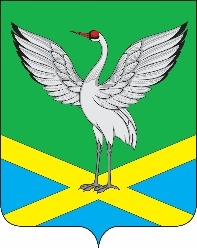 Совет городского поселения «Забайкальское» муниципального района «Забайкальский район»V – го созываРЕШЕНИЕПРОЕКТпгт. Забайкальскот «  »  __________   2021 года                                                               №  Об утверждении бюджета городского поселения «Забайкальское» на 2022 год и плановый период 2023 и 2024 годов   Рассмотрев представленный Главой городского поселения «Забайкальское» проект решения Совета городского поселения "Забайкальское"  «Об утверждении бюджета городского  поселения «Забайкальское» на 2022 год и плановый период 2023 и 2024 годов», в соответствии с Положением о бюджетном процессе в городском поселении "Забайкальское", утвержденном решением Совета городского поселения "Забайкальское" от 24.04.2014 г. № 74, руководствуясь статьей  28 Устава городского поселения «Забайкальское»,  Совет городского поселения «Забайкальское», решил:          1.Утвердить бюджет городского поселения «Забайкальское» на 2022 год по расходам в сумме 90 356,4 тыс. рублей;по доходам в сумме 83 155.5 тыс. рублей;дефицит бюджета 7 200,8 тыс. рублей.на 2023 годпо расходам в сумме 91 271,8 тыс. рублей;по доходам в сумме 83 821,8 тыс. рублей;дефицит бюджета 7 450,1 тыс. рублей.на 2024 годпо расходам в сумме 94 083,5 тыс. рублей;по доходам в сумме 86 389,2 тыс. рублей;дефицит бюджета 7 694,3 тыс. рублей.2.Официально опубликовать настоящее решение в информационном вестнике «Вести Забайкальска».Глава городского поселения«Забайкальское»                                                                    А.В. КрасновскийПриложениек решению Совета городского поселения "Забайкальское" №  от  «Об утверждении                                                                         бюджета городского поселения "Забайкальское"                                                                     на 2022 год и плановый период 2023 и 2024 годов»О бюджете городского поселения "Забайкальское" на 2022 год
и плановый период 2023 и 2024 годовСтатья 1. Основные характеристики бюджета городского поселения «Забайкальское» на 2022 год и плановый период 2023-2024 годов1. Утвердить основные характеристики бюджета городского поселения «Забайкальское» на 2022 год: 1) прогнозируемый общий объем доходов бюджета городского поселения «Забайкальское» в сумме 83 155.5 тысяч рублей, в том числе безвозмездные перечисления в сумме 11 147,2 тыс. рублей;2) общий объем расходов бюджета городского поселения «Забайкальское» в сумме 90 356,4 тысяч рублей;3) дефицит бюджета поселения в сумме 7 200,8 тысяч рублей.2. Утвердить основные характеристики бюджета городского поселения «Забайкальское» на 2023 год и на 2024 год:1) прогнозируемый общий объем доходов бюджета городского поселения «Забайкальское»  на 2023 год в сумме 83 821,8  тысяч рублей, в том числе безвозмездные перечисления в сумме 9 321,3 тыс. рублей, и на 2024 год в сумме 86 389,2 тысяч рублей, в том числе безвозмездные перечисления в сумме 9 446,3 тыс. рублей;2) общий объем расходов бюджета городского поселения «Забайкальское» на 2023 год в сумме 91 271,8 тысяч рублей и на 2024 год в сумме 94 083,5 тысяч рублей3) дефицит бюджета поселения на 2023 год в сумме 7 450,1 тысяч рублей и на 2024 год в сумме 7 694,3 тысяч рублей.Статья 2. Нормативы распределения доходов по отдельным видам доходов городского поселения «Забайкальское» на 2022 год и плановый период 2023 и 2024 годовВ соответствии с пунктом 2 статьи 184.1 Бюджетного кодекса Российской Федерации утвердить нормативы распределения доходов бюджета городского поселения «Забайкальское» по отдельным видам доходов на 2022 год согласно приложению 1 к настоящему Решению.Статья 3. Главные администраторы доходов бюджета городского поселения «Забайкальское» и главные администраторы источников финансирования дефицита бюджета городского поселения «Забайкальское» и распорядители средств бюджета городского поселения «Забайкальское»1. Утвердить перечень и коды главных администраторов доходов бюджета городского поселения «Забайкальское» на 2022 год согласно приложению 2 к настоящему Решению. 2. Утвердить перечень и коды главных администраторов источников финансирования дефицита бюджета городского поселения «Забайкальское» на 2022 год согласно приложению 3 к настоящему Решению.3. В случаях изменения состава и (или) функций главных администраторов доходов бюджета городского поселения «Забайкальское»  или главных администраторов источников финансирования дефицита бюджета  городского поселения «Забайкальское», а также изменения принципов назначения и присвоения структуры кодов классификации доходов и источников финансирования дефицита бюджетов Российской Федерации, Муниципальное казенное учреждение «Администрация городского поселения «Забайкальское»» вправе вносить соответствующие изменения в перечень главных администраторов доходов бюджета городского поселения «Забайкальское» или главных администраторов источников финансирования бюджета городского поселения «Забайкальское», а также в состав закрепленных за ними кодов классификации доходов или источников финансирования дефицита бюджета с последующим утверждением решением Совета городского поселения «Забайкальское».Статья 4. Доходы бюджета городского поселения «Забайкальское» на 2022 год и на плановый период 2023 и 2024 годов1. Установить, что доходы бюджета городского поселения «Забайкальское» в 2022 году и на плановый период 2023 и 2024 годов формируются за счет доходов от  федеральных, региональных и местных налогов и сборов, неналоговых доходов, а также безвозмездных поступлений – в соответствии с нормативами, установленными Бюджетным кодексом  Российской Федерации, законом Забайкальского края «О бюджете Забайкальского края на 2022 год и на плановый период 2023 и 2024 годов», решением Совета городского поселения «Забайкальское» «О бюджетном процессе в городском поселении «Забайкальское»».2. Утвердить распределение доходов бюджета городского поселения «Забайкальское» по кодам поступлений в бюджет (группам, подгруппам, статьям видов доходов, статьям классификации операций сектора государственного управления, относящихся к доходам бюджета) на 2022 год согласно приложению  4 к настоящему Решению и на 2023-2024 годы согласно приложению  5  к настоящему Решению.3. Установить, что средства, поступающие на лицевые счета распорядителей (получателей) средств бюджета городского поселения «Забайкальское»  в погашение дебиторской задолженности прошлых лет, пени, и проценты, в полном объеме зачисляются в доход бюджета городского поселения «Забайкальское». Статья 5.  Изменение срока уплаты налогов и сборов, списание недоимки1. Установить, что изменение срока уплаты налогов и сборов, а также пени производятся в соответствии с законодательством о налогах и сборах Российской Федерации.Изменение срока уплаты налогов и сборов, а также пени в форме отсрочки (рассрочки) допускается в пределах лимитов предоставления отсрочек (рассрочек), налоговых кредитов. При изменении срока уплаты обязательных платежей в местный  бюджет  взимается плата в порядке и размерах, определенных законодательством о налогах и сборах Российской Федерации.2. Установить, что списание соответствующих сумм задолженности по пеням и штрафам с организаций, в отношении которых решения о реструктуризации задолженности по  налогам и сборам, а также задолженности по начисленным пеням и штрафам были приняты в соответствии с законодательством Российской Федерации, производится в порядке, определенном законодательством Российской Федерации о налогах и сборах.Статья 6. Бюджетные ассигнования бюджета городского поселения  «Забайкальское» на 2022 год и плановый период 2023-2024 годов1. Утвердить распределение бюджетных ассигнований по разделам, подразделам, целевым статьям и видам расходов классификации расходов бюджета городского поселения «Забайкальское» на 2022 год согласно приложению 6 к настоящему Решению, на 2023-2024 годы согласно приложению 7 к настоящему Решению.2. Утвердить ведомственную структуру расходов бюджета городского поселения «Забайкальское» на 2022 год согласно приложению 8 к настоящему Решению, на 2023-2024 годы согласно приложению 9 к настоящему Решению.3. Утвердить объем бюджетных ассигнований дорожного фонда городского поселения «Забайкальское»  на 2022 год в сумме 4 573,3 тыс. рублей, на 2023 год в сумме 4 640,5 тыс. рублей, на 2024 год в сумме 4 672,9  тыс. рублей.4. Утвердить Перечень муниципальных программ и объемы их финансирования на 2022 год согласно приложению 10 к настоящему Решению.5. Предусмотреть в составе бюджета городского поселения «Забайкальское» межбюджетные трансферты, передаваемые из бюджета городского поселения «Забайкальское» бюджету муниципального района «Забайкальский район» на выполнение переданных полномочий поселения в 2022 году в сумме 161,4 тыс. руб. согласно приложению 11 к настоящему решению.Статья 7. Объем бюджетных ассигнований, направляемых на исполнение публичных нормативных обязательств  бюджета  городского поселения «Забайкальское» на 2022 годУтвердить объем бюджетных ассигнований, направленных на исполнение публичных нормативных обязательств бюджета городского поселения «Забайкальское» на 2022 год согласно приложению № 12.Статья 8. Особенности использования бюджетных ассигнований1. Установить, что получатели средств  бюджета поселения «Забайкальское»  при заключении договоров    (муниципальных контрактов) на поставку товаров, выполнения работ, оказания услуг вправе предусматривать авансовые платежи:  1) в размере 100 процентов суммы договора (муниципального контракта) -  по договорам (муниципальным контрактам) о поставке товаров на сумму до 600 тыс. руб., об оказании услуг связи, о  подписке на печатные издания, об информационном обслуживании топливных карт, о приобретении горюче-смазочных материалов, железнодорожных и авиабилетов, об обучении на курсах повышения квалификации, об оплате стоянок автотранспорта и найма жилых помещений, об оплате программных мероприятий и грантов,  об оплате путевок на санаторно-курортное лечение, об оплате природоохранных мероприятий, имеющих сезонный характер, о проведении мероприятий и приобретении оборудования, если поставщик попадает под действие статьи 93 Федерального закона от 05.04.2013 № 44-ФЗ «О контрактной системе в сфере закупок товаров, работ, услуг для обеспечения государственных и муниципальных нужд», об оплате регистрационных взносов за участие официальных делегаций городского поселения «Забайкальское» на мероприятиях  краевого и федерального значения, по договорам обязательного страхования гражданской ответственности владельцев транспортных средств;2) в размере до 30 %  суммы принятых бюджетных обязательств на текущий финансовый год по объекту – по договорам (муниципальным контрактам) на строительство (реконструкцию) объектов общественной,  инженерной и дорожной инфраструктуры;3) в размере до 30 % суммы договора (муниципального контракта), если иное не предусмотрено действующим законодательством, - по остальным договорам (муниципальным контрактам).2. Установить, что заключение и оплата казенными учреждениями и органами местного самоуправления муниципального образования договоров на 2022 год, исполнение которых осуществляется за счет средств  бюджета поселения, производится в пределах утвержденных  бюджетных лимитов в соответствии со сводной бюджетной росписью бюджета поселения.Обязательства, вытекающие из договоров, исполнение которых осуществляется за счет средств бюджета поселения, принятые муниципальными казенными учреждениями и органами местного самоуправления поселения сверх утвержденных им лимитов бюджетных обязательств, не подлежат оплате за счет средств бюджета поселения в 2022 году.Договор, заключенный муниципальным казенным учреждением или органом местного самоуправления поселения с нарушением требований настоящей статьи, либо его часть, устанавливающая повышение обязательств бюджета поселения, могут быть признаны судом недействительными в установленном законом порядке.3. Установить, что нормативные  правовые акты органов местного самоуправления городского поселения «Забайкальское», влекущие дополнительные расходы за счет средств  бюджета поселения или сокращение  доходной базы, принимаются только при наличии соответствующих источников дополнительных поступлений в  бюджет поселения или  сокращении расходов по конкретным статьям  бюджета поселения.4. Установить, что за счет средств бюджета городского поселения «Забайкальское» могут предоставляться субсидии автономным учреждениям, включая субсидии на возмещение нормативных затрат по оказанию ими муниципальных услуг физическим и (или) юридическим лицам.Статья 9. Особенности использования средств, получаемых органами местного самоуправления городского поселения «Забайкальское», муниципальными казенными и бюджетными учреждениями1. Установить, что средства, поступающие во временное распоряжение казенных и бюджетных учреждений поселения в соответствии с законодательными и  иными  нормативными правовыми актами Российской Федерации и Забайкальского края, учитываются на лицевых счетах, открытых им в Отделение федерального казначейства муниципального района «Забайкальский район». Статья 10. Межбюджетные трансферты, передаваемые в бюджет городского поселения «Забайкальское» из бюджета Забайкальского края1. Предусмотреть в составе доходов бюджета поселения дотации из краевого бюджета на выравнивание уровня бюджетной обеспеченности в 2022 году 1 992,8 тыс. рублей, на 2023-2024 годы соответственно 1 992,8 тыс. рублей.   2. Предусмотреть в составе бюджета городского поселения «Забайкальское» субвенции, передаваемые из бюджета Забайкальского края, на выполнение отдельных государственных полномочий органов государственной власти Забайкальского края, а также отдельных государственных полномочий федеральных органов государственной власти в 2022 году в сумме 1 110,5 тыс. рублей, в 2023 году в сумме 1 110,5 тыс. рублей, в 2024 году в сумме 1 110,5 тыс. рублей в том числе:1) на осуществление первичного воинского учета на территориях, где отсутствуют военные комиссариаты  на 2022 год в сумме 1 110,5 тыс. рублей, в 2023 году в сумме 1 110,5 тыс. рублей, в 2024 году в сумме 1 110,5 тыс. рублей.3. Предусмотреть в составе бюджета городского поселения «Забайкальское» межбюджетные трансферты на модернизацию объектов теплоэнергетики и капитальный ремонт объектов коммунальной инфраструктуры, находящихся в муниципальной собственности в 2022 году в сумме 8 043,9 тыс. рублей, в 2023 году в сумме 6 2180 тыс. рублей, в 2024 году в сумме 6 343,0 тыс. рублей4. Не использованные по состоянию на 01.01.2023 года межбюджетные трансферты, источником финансирования которых являются федеральный бюджет, бюджет Забайкальского края, полученные бюджетом городского поселения «Забайкальское» в форме субсидий, субвенций и иных межбюджетных трансфертов, имеющие целевое назначение, подлежат возврату в доход федерального бюджета, бюджета Забайкальского края (за исключением субсидий и субвенций, которые в соответствии с федеральным законодательством не подлежат возврату). В случае, если неиспользованный остаток межбюджетных трансфертов, имеющих целевое назначение и подлежащих возврату, не перечислен в доход бюджета Забайкальского края, указанные средства подлежат взысканию в порядке, предусмотренном действующим законодательством.5. Установить, что не целевое использование бюджетных средств, выразившееся в направлении и использовании их на цели, не соответствующие условиям получения указанных средств, определенных бюджетом, бюджетной росписью, уведомлением о бюджетных лимитах, сметой доходов и расходов, либо иным правовым основанием их получения, влечет ответственность, предусмотренную действующим законодательством. Статья 11. Муниципальные внутренние заимствования, муниципальный внутренний долг и предоставление муниципальных гарантий1. Утвердить Программу муниципальных внутренних заимствований городского поселения «Забайкальское» на 2022 год согласно приложению 13 к настоящему Решению.2. Утвердить Программу муниципальных гарантий городского поселения «Забайкальское» на 2022 год согласно приложению 14 к настоящему Решению.3. Установить, что муниципальное казенное учреждение «Администрация городского поселения «Забайкальское»» от имени муниципального образования «городское поселение «Забайкальское»» вправе привлекать кредиты кредитных организаций и бюджетные кредиты, полученные от бюджетов других уровней бюджетной системы  для покрытия  временных кассовых разрывов и дефицита бюджета поселения. 4. Установить верхний предел муниципального долга городского поселения: на 1 января 2023 года в сумме 0,00 тыс. рублей, в том числе по муниципальным гарантиям в сумме 0,00 тыс. рублей;на 1 января 2024 года в сумме 0,00 тыс. рублей, в том числе по муниципальным гарантиям в сумме 0,00 тыс. рублей.Статья 12. Особенности исполнения бюджета городского поселения  «Забайкальское» в 2022 году.1. Установить в соответствии с пунктом 3 статьи 217 Бюджетного кодекса Российской Федерации следующие основания для внесения изменений в показатели сводной бюджетной росписи бюджета городского поселения «Забайкальское», связанные с особенностями исполнения бюджета поселения и (или) перераспределения бюджетных ассигнований между главными распорядителями (распорядителями) средств бюджета поселения:1) перераспределение бюджетных ассигнований между главными распорядителями (распорядителями) средств бюджета поселения на проведение мероприятий и иные цели при условии, что получатель средств является муниципальным учреждением городского поселения «Забайкальское»;2) при изменении бюджетной классификации доходов и расходов бюджета без изменения целевого направления;3) перераспределение бюджетных ассигнований в случае реструктуризации сети муниципальных учреждений городского поселения «Забайкальское», включая перераспределение бюджетных ассигнований в случае изменения типа муниципальных учреждений городского поселения «Забайкальское», в переделах предусмотренного решением о бюджете на очередной финансовый год и плановый период главному распорядителю бюджетных средств на соответствующий финансовый год общего объема бюджетных ассигнований;4) распределение бюджетных ассигнований в целях передачи средств в форме иных межбюджетных трансфертов при условии, если получателем данных средств являются бюджетные или казенные учреждения, финансируемые из бюджета поселения;5)  перераспределение бюджетных ассигнований между целевыми статьями и видами расходов на обеспечение деятельности органов местного самоуправления городского поселения «Забайкальское».2. Установить, что расходы бюджета городского поселения «Забайкальское» могут быть увязаны с определенными доходами бюджета в части, касающейся:безвозмездных поступлений от физических и юридических лиц, имеющих целевое назначение;субсидий, субвенций, иных межбюджетных трансфертов, имеющих целевое назначение, в том числе их остатки, не использованные на начало текущего финансового года;отдельных видов неналоговых доходов в соответствии с действующим законодательством.Администрация городского поселения "Забайкальское" не вправе принимать решения, приводящие к увеличению численности муниципальных служащих, работников муниципальных казенных учреждений, за исключением случаев принятия федеральных законов, законов субъекта о наделении городского поселения дополнительными полномочиями.Статья 13. Источники финансирования дефицита бюджета городского поселения «Забайкальское»Утвердить объем поступлений из источников внутреннего финансирования дефицита бюджета поселения на 2022 год в сумме 7 200,8 тыс. руб. за счет привлечения кредитов, привлеченных от других бюджетов бюджетной системы Российской Федерации.Статья 14. Заключительные положения1. Настоящее Решение вступает в силу с момента опубликования и распространяется на правоотношения, возникающие с 1 января 2022 года.2. Опубликовать решение в информационном вестнике «Вести Забайкальска» органов местного самоуправления городского поселения «Забайкальское» и на официальном сайте органов городского поселения «Забайкальское» gpzab@mail.ru.3. Контроль за исполнением решения возложить на главу городского поселения «Забайкальское» Красновского А.В.Глава городского поселения«Забайкальское»                                				А.В. КрасновскийВ части доходов, поступающих в бюджет городского поселения Приложение № 12  к решению Совета городского                                                                             поселения «Забайкальское»                 от « » декабря 2021  г.  №  Объем бюджетных ассигнований, направляемых на исполнение публичных нормативных  обязательств  бюджета  городского поселения «Забайкальское» на 2021 год.Приложение № 1к решению Советагородского поселения"Забайкальское"от "   "    2021 года  №  НОРМАТИВЫНОРМАТИВЫраспределения доходов по отдельным видам доходовраспределения доходов по отдельным видам доходовгородского поселения "Забайкальское"городского поселения "Забайкальское"на 2022 год                                                                                                                                                                                                                                                                                                                                                                                                                                          на 2022 год                                                                                                                                                                                                                                                                                                                                                                                                                                          Наименование доходаНорматив распределения, %Единый сельскохозяйственный налог 50Прочие доходы от оказания платных услуг (работ) получателями средств бюджетов городских поселений100Прочие доходы от компенсации затрат бюджетов городских поселений100Невыясненные поступления, зачисляемые в бюджеты городских поселений100Прочие поступления от денежных взысканий (штрафов) и иных сумм в возмещение ущерба, зачисляемые в бюджеты городских поселений100Прочие неналоговые доходы бюджетов городских поселений100Приложение № 2к решению Советагородского поселения"Забайкальское"от "  " декабря  2021 года   № Перечень и коды главных администраторов доходов бюджета                                                                                                             городского поселения "Забайкальское" на 2022 годПеречень и коды главных администраторов доходов бюджета                                                                                                             городского поселения "Забайкальское" на 2022 годКод главного администратораКод классификации доходовНаименование главного администратора доходов бюджета городского           поселения   "Забайкальское"100Управление Федерального казначейства по Забайкальскому краю                                                                                                                                          1001 03 02231 01 0000 110Доходы от уплаты акцизов на дизельное топливо, подлежащие распределению между бюджетами субъектов Российской Федерации и местными бюджетами с учетом установленных дифференцированных нормативов отчислений в местные бюджеты                                                                                                                                           1001 03 02241 01 0000 110Доходы от уплаты акцизов на моторные масла для дизельных и (или) карбюраторных (инжекторных) двигателей, подлежащие распределению между бюджетами субъектов Российской Федерации и местными бюджетами с учетом установленных дифференцированных нормативов отчислений в местные бюджеты                                                                                                                                           1001 03 02251 01 0000 110Доходы от уплаты акцизов на автомобильный бензин, подлежащие распределению между бюджетами субъектов Российской Федерации и местными бюджетами с учетом установленных дифференцированных нормативов отчислений в местные бюджеты                                                                                                                                           1001 03 02261 01 0000 110Доходы от уплаты акцизов на прямогонный бензин, подлежащие распределению между бюджетами субъектов Российской Федерации и местными бюджетами с учетом установленных дифференцированных нормативов отчислений в местные бюджеты                                                                                                                                           182Межрайонная инспекция Федеральной налоговой службы № 5 по Забайкальскому краю1821 01 02000 01 0000 110 Налог на доходы физических лиц                                                                                                                                           1821 05 03010 01 0000 110Единый сельскохозяйственный налог1821 06 01030 13 0000 110Налог на имущество физических лиц, зачисляемые в бюджеты городских поселений1821 06 06030 13 0000 110Земельный налог с организаций 1821 06 06040 13 0000 110Земельный налог с физических лиц 1821 08 07170 13 0000 110Государственная пошлина за выдачу органом местного самоуправления городского поселения специального разрешения на движение по автомобильным дорогам транспортных средств, осуществляющих перевозки опасных, тяжеловесных и (или) крупногабаритных грузов 1821 09 04000 13 0000 110Задолженность и перерасчеты по отмененным налогам, сборам и иным обязательным платежам в бюджеты городских поселений 802Муниципальное казенное учреждение "Администрация городского поселения "Забайкальское""                                                                                                                                          8021 11 05013 13 0000 120Доходы, получаемые в виде арендной платы за земельные участки, государственная собственность на которые не разграничена и которые расположены в границах городских поселений, а также средства от продажи права на заключение договоров аренды указанных земельных участков)8021 11 09045 13 0000 120Прочие поступления от использования имущества, находящегося в собственности городских поселений (за исключением имущества бюджетных и автономных учреждений, а также имущества муниципальных унитарных предприятий, в том числе казенных)8021 13 02995 13 0000 130Прочие доходы от компенсации затрат бюджетов городских поселений8021 14 06013 13 0000 430Доходы от продажи земельных участков, государственная собственность на которые не разграничена и которые расположены в границах городских поселений8021 16 18050 13 0000 140Денежные взыскания (штрафы) за нарушение бюджетного  законодательства  (в части бюджетов городских поселений) 8021 16 33050 13 0000 140Денежные взыскания (штрафы) за нарушение законодательства Российской Федерации о контрактной системе в сфере закупок товаров, работ, услуг для обеспечения государственных и муниципальных нужд для нужд городских поселений 8021 16 90050 13 0000 140Прочие поступления от денежных взысканий (штрафов) и иных сумм в возмещение ущерба, зачисляемые в бюджеты городских поселений8021 17 05050 13 0000 180Прочие неналоговые доходы бюджетов городских поселений8022 02 15001 13 0000 150Дотации бюджетам городских поселений на выравнивание бюджетной обеспеченности8022 02 29999 13 0000 150Прочие субсидии бюджетам городских поселений8022 02 35118 13 0000 150Субвенции бюджетам городских поселений на осуществление первичного воинского учета на территориях, где отсутствуют военные комиссариаты 8022 02 45505 13 0000 150Межбюджетные трансферты, передаваемые бюджетам городских поселений на реализацию мероприятий планов социального развития центров экономического роста субъектов Российской Федерации, входящих в состав Дальневосточного федерального округа8022 02 49999 13 0000 150Прочие межбюджетные трансферты, передаваемые бюджетам городских поселений8022 19 60010 13 0000 150Возврат остатков субсидий, субвенций и иных межбюджетных трансфертов, имеющих целевое назначение, прошлых лет из бюджетов городских поселенийПриложение № 3Приложение № 3к решению Советак решению Советагородскогопоселениягородскогопоселения"Забайкальское""Забайкальское"от "  " декабря  2021 года   №  от "  " декабря  2021 года   №  Перечень и коды главных администраторов источников финансирования дефицита бюджета  городского поселения  "Забайкальское" на 2022 годПеречень и коды главных администраторов источников финансирования дефицита бюджета  городского поселения  "Забайкальское" на 2022 годПеречень и коды главных администраторов источников финансирования дефицита бюджета  городского поселения  "Забайкальское" на 2022 годПеречень и коды главных администраторов источников финансирования дефицита бюджета  городского поселения  "Забайкальское" на 2022 годПеречень и коды главных администраторов источников финансирования дефицита бюджета  городского поселения  "Забайкальское" на 2022 годПеречень и коды главных администраторов источников финансирования дефицита бюджета  городского поселения  "Забайкальское" на 2022 годПеречень и коды главных администраторов источников финансирования дефицита бюджета  городского поселения  "Забайкальское" на 2022 годПеречень и коды главных администраторов источников финансирования дефицита бюджета  городского поселения  "Забайкальское" на 2022 годПеречень и коды главных администраторов источников финансирования дефицита бюджета  городского поселения  "Забайкальское" на 2022 годПеречень и коды главных администраторов источников финансирования дефицита бюджета  городского поселения  "Забайкальское" на 2022 годПеречень и коды главных администраторов источников финансирования дефицита бюджета  городского поселения  "Забайкальское" на 2022 годПеречень и коды главных администраторов источников финансирования дефицита бюджета  городского поселения  "Забайкальское" на 2022 годКод администратораКод классификации источников финансирования дефицитаНаименование администратора источников финансирования дефицита бюджета городского поселения   "Забайкальское"Наименование администратора источников финансирования дефицита бюджета городского поселения   "Забайкальское"Наименование администратора источников финансирования дефицита бюджета городского поселения   "Забайкальское"Наименование администратора источников финансирования дефицита бюджета городского поселения   "Забайкальское"802Муниципальное казенное учреждение "Администрация  городского поселения  "Забайкальское""                                                                                                          Муниципальное казенное учреждение "Администрация  городского поселения  "Забайкальское""                                                                                                          Муниципальное казенное учреждение "Администрация  городского поселения  "Забайкальское""                                                                                                          Муниципальное казенное учреждение "Администрация  городского поселения  "Забайкальское""                                                                                                          80201 02 00 00 13 0000 710Получение кредитов от кредитных организаций бюджетами городских поселения в валюте Российской ФедерацииПолучение кредитов от кредитных организаций бюджетами городских поселения в валюте Российской ФедерацииПолучение кредитов от кредитных организаций бюджетами городских поселения в валюте Российской ФедерацииПолучение кредитов от кредитных организаций бюджетами городских поселения в валюте Российской Федерации80201 02 00 00 13 0000 810Погашение кредитов, полученных от кредитных организаций  бюджетами городских поселений в валюте Российской ФедерацииПогашение кредитов, полученных от кредитных организаций  бюджетами городских поселений в валюте Российской ФедерацииПогашение кредитов, полученных от кредитных организаций  бюджетами городских поселений в валюте Российской ФедерацииПогашение кредитов, полученных от кредитных организаций  бюджетами городских поселений в валюте Российской Федерации80201 03 01 00 13 0000 710Получение кредитов от других бюджетов бюджетной системы Российской Федерации бюджетами городских  поселений в валюте Российской ФедерацииПолучение кредитов от других бюджетов бюджетной системы Российской Федерации бюджетами городских  поселений в валюте Российской ФедерацииПолучение кредитов от других бюджетов бюджетной системы Российской Федерации бюджетами городских  поселений в валюте Российской ФедерацииПолучение кредитов от других бюджетов бюджетной системы Российской Федерации бюджетами городских  поселений в валюте Российской Федерации80201 03 01 00 13 2100 810Погашение бюджетами городских поселений кредитов от других бюджетов бюджетной системы Российской Федерации в валюте Российской ФедерацииПогашение бюджетами городских поселений кредитов от других бюджетов бюджетной системы Российской Федерации в валюте Российской ФедерацииПогашение бюджетами городских поселений кредитов от других бюджетов бюджетной системы Российской Федерации в валюте Российской ФедерацииПогашение бюджетами городских поселений кредитов от других бюджетов бюджетной системы Российской Федерации в валюте Российской Федерации80201 05 02 01 13 0000 510Увеличение прочих остатков денежных средств бюджет городских поселенийУвеличение прочих остатков денежных средств бюджет городских поселенийУвеличение прочих остатков денежных средств бюджет городских поселенийУвеличение прочих остатков денежных средств бюджет городских поселений80201 05 02 01 13 0000 610Уменьшение прочих остатков денежных средств бюджетов городских поселенийУменьшение прочих остатков денежных средств бюджетов городских поселенийУменьшение прочих остатков денежных средств бюджетов городских поселенийУменьшение прочих остатков денежных средств бюджетов городских поселенийПриложение № 4Приложение № 4Приложение № 4к  решению Совета к  решению Совета к  решению Совета городского поселениягородского поселениягородского поселения"Забайкальское""Забайкальское""Забайкальское"от    декабря 2021 года  №   от    декабря 2021 года  №   от    декабря 2021 года  №   Доходы бюджета городского поселения "Забайкальское" на 2022 годДоходы бюджета городского поселения "Забайкальское" на 2022 годДоходы бюджета городского поселения "Забайкальское" на 2022 годДоходы бюджета городского поселения "Забайкальское" на 2022 годДоходы бюджета городского поселения "Забайкальское" на 2022 годДоходы бюджета городского поселения "Забайкальское" на 2022 годТыс.руб.Тыс.руб.Тыс.руб.Код бюджетной классификации Российской ФедерацииКод бюджетной классификации Российской ФедерацииКод бюджетной классификации Российской ФедерацииНаименование кода поступлений в бюджет, группы, подгруппы, статьи, кода экономической классификации доходовНаименование кода поступлений в бюджет, группы, подгруппы, статьи, кода экономической классификации доходовНаименование кода поступлений в бюджет, группы, подгруппы, статьи, кода экономической классификации доходовНаименование кода поступлений в бюджет, группы, подгруппы, статьи, кода экономической классификации доходовОбъем бюджетных ассигнований с учетом измененийОбъем бюджетных ассигнований с учетом измененийОбъем бюджетных ассигнований с учетом изменений12233336660001 00 00000 00 0000 0001 00 00000 00 0000 000НАЛОГОВЫЕ И НЕНАЛОГОВЫЕ ДОХОДЫНАЛОГОВЫЕ И НЕНАЛОГОВЫЕ ДОХОДЫНАЛОГОВЫЕ И НЕНАЛОГОВЫЕ ДОХОДЫНАЛОГОВЫЕ И НЕНАЛОГОВЫЕ ДОХОДЫ72 008,372 008,372 008,30001 01 00000 00 0000 0001 01 00000 00 0000 000НАЛОГИ НА ПРИБЫЛЬ, ДОХОДЫНАЛОГИ НА ПРИБЫЛЬ, ДОХОДЫНАЛОГИ НА ПРИБЫЛЬ, ДОХОДЫНАЛОГИ НА ПРИБЫЛЬ, ДОХОДЫ40 000,040 000,040 000,00001 01 02000 01 0000 1101 01 02000 01 0000 110Налог на доходы физических лицНалог на доходы физических лицНалог на доходы физических лицНалог на доходы физических лиц40 000,040 000,040 000,00001 01 02010 01 0000 1101 01 02010 01 0000 110Налог на доходы физических лиц с доходов, источником которых является налоговый агент, за исключением доходов, в отношении которых исчисление и уплата налога осуществляется в соответствии со статьями 227, 227.1 и 228 Налогового кодекса Российской ФедерацииНалог на доходы физических лиц с доходов, источником которых является налоговый агент, за исключением доходов, в отношении которых исчисление и уплата налога осуществляется в соответствии со статьями 227, 227.1 и 228 Налогового кодекса Российской ФедерацииНалог на доходы физических лиц с доходов, источником которых является налоговый агент, за исключением доходов, в отношении которых исчисление и уплата налога осуществляется в соответствии со статьями 227, 227.1 и 228 Налогового кодекса Российской ФедерацииНалог на доходы физических лиц с доходов, источником которых является налоговый агент, за исключением доходов, в отношении которых исчисление и уплата налога осуществляется в соответствии со статьями 227, 227.1 и 228 Налогового кодекса Российской Федерации39 750,039 750,039 750,00001 01 02020 01 0000 1101 01 02020 01 0000 110Налог на доходы физических лиц с доходов, полученных от осуществления деятельности физическими лицами, зарегистрированными в качестве индивидуальных предпринимателей, нотариусов, занимающихся частной практикой, адвокатов, учредивших адвокатские кабинеты и других лиц, занимающихся частной практикой в соответствии со статьей 227 Налогового кодекса Российской ФедерацииНалог на доходы физических лиц с доходов, полученных от осуществления деятельности физическими лицами, зарегистрированными в качестве индивидуальных предпринимателей, нотариусов, занимающихся частной практикой, адвокатов, учредивших адвокатские кабинеты и других лиц, занимающихся частной практикой в соответствии со статьей 227 Налогового кодекса Российской ФедерацииНалог на доходы физических лиц с доходов, полученных от осуществления деятельности физическими лицами, зарегистрированными в качестве индивидуальных предпринимателей, нотариусов, занимающихся частной практикой, адвокатов, учредивших адвокатские кабинеты и других лиц, занимающихся частной практикой в соответствии со статьей 227 Налогового кодекса Российской ФедерацииНалог на доходы физических лиц с доходов, полученных от осуществления деятельности физическими лицами, зарегистрированными в качестве индивидуальных предпринимателей, нотариусов, занимающихся частной практикой, адвокатов, учредивших адвокатские кабинеты и других лиц, занимающихся частной практикой в соответствии со статьей 227 Налогового кодекса Российской Федерации50,050,050,00001 01 02030 01 0000 1101 01 02030 01 0000 110Налог на доходы физических лиц с доходов, полученных физическими лицами в соответствии со статьей 228 Налогового кодекса Российской ФедерацииНалог на доходы физических лиц с доходов, полученных физическими лицами в соответствии со статьей 228 Налогового кодекса Российской ФедерацииНалог на доходы физических лиц с доходов, полученных физическими лицами в соответствии со статьей 228 Налогового кодекса Российской ФедерацииНалог на доходы физических лиц с доходов, полученных физическими лицами в соответствии со статьей 228 Налогового кодекса Российской Федерации200,0200,0200,00001 03 00000 00 0000 0001 03 00000 00 0000 000НАЛОГИ НА ТОВАРЫ (РАБОТЫ, УСЛУГИ), РЕАЛИЗУЕМЫЕ НА ТЕРРИТОРИИ РОССИЙСКОЙ ФЕДЕРАЦИИНАЛОГИ НА ТОВАРЫ (РАБОТЫ, УСЛУГИ), РЕАЛИЗУЕМЫЕ НА ТЕРРИТОРИИ РОССИЙСКОЙ ФЕДЕРАЦИИНАЛОГИ НА ТОВАРЫ (РАБОТЫ, УСЛУГИ), РЕАЛИЗУЕМЫЕ НА ТЕРРИТОРИИ РОССИЙСКОЙ ФЕДЕРАЦИИНАЛОГИ НА ТОВАРЫ (РАБОТЫ, УСЛУГИ), РЕАЛИЗУЕМЫЕ НА ТЕРРИТОРИИ РОССИЙСКОЙ ФЕДЕРАЦИИ4 573,34 573,34 573,30001 03 02000 01 0000 1101 03 02000 01 0000 110Акцизы по подакцизным товарам (продукции), производимым на территории Российской ФедерацииАкцизы по подакцизным товарам (продукции), производимым на территории Российской ФедерацииАкцизы по подакцизным товарам (продукции), производимым на территории Российской ФедерацииАкцизы по подакцизным товарам (продукции), производимым на территории Российской Федерации4 573,34 573,34 573,30001 03 02231 01 0000 1101 03 02231 01 0000 110Доходы от уплаты акцизов на дизельное топливо, подлежащие распределению между бюджетами субъектов Российской Федерации и местными бюджетами с учетом установленных дифференцированных нормативов отчислений в местные бюджетыДоходы от уплаты акцизов на дизельное топливо, подлежащие распределению между бюджетами субъектов Российской Федерации и местными бюджетами с учетом установленных дифференцированных нормативов отчислений в местные бюджетыДоходы от уплаты акцизов на дизельное топливо, подлежащие распределению между бюджетами субъектов Российской Федерации и местными бюджетами с учетом установленных дифференцированных нормативов отчислений в местные бюджетыДоходы от уплаты акцизов на дизельное топливо, подлежащие распределению между бюджетами субъектов Российской Федерации и местными бюджетами с учетом установленных дифференцированных нормативов отчислений в местные бюджеты2 067,72 067,72 067,70001 03 02241 01 0000 1101 03 02241 01 0000 110Доходы от уплаты акцизов на моторные масла для дизельных и (или) карбюраторных (инжекторных) двигателей, подлежащие распределению между бюджетами субъектов Российской Федерации и местными бюджетами с учетом установленных дифференцированных нормативов отчислений в местные бюджетыДоходы от уплаты акцизов на моторные масла для дизельных и (или) карбюраторных (инжекторных) двигателей, подлежащие распределению между бюджетами субъектов Российской Федерации и местными бюджетами с учетом установленных дифференцированных нормативов отчислений в местные бюджетыДоходы от уплаты акцизов на моторные масла для дизельных и (или) карбюраторных (инжекторных) двигателей, подлежащие распределению между бюджетами субъектов Российской Федерации и местными бюджетами с учетом установленных дифференцированных нормативов отчислений в местные бюджетыДоходы от уплаты акцизов на моторные масла для дизельных и (или) карбюраторных (инжекторных) двигателей, подлежащие распределению между бюджетами субъектов Российской Федерации и местными бюджетами с учетом установленных дифференцированных нормативов отчислений в местные бюджеты11,411,411,40001 03 02251 01 0000 1101 03 02251 01 0000 110Доходы от уплаты акцизов на автомобильный бензин, подлежащие распределению между бюджетами субъектов Российской Федерации и местными бюджетами с учетом установленных дифференцированных нормативов отчислений в местные бюджетыДоходы от уплаты акцизов на автомобильный бензин, подлежащие распределению между бюджетами субъектов Российской Федерации и местными бюджетами с учетом установленных дифференцированных нормативов отчислений в местные бюджетыДоходы от уплаты акцизов на автомобильный бензин, подлежащие распределению между бюджетами субъектов Российской Федерации и местными бюджетами с учетом установленных дифференцированных нормативов отчислений в местные бюджетыДоходы от уплаты акцизов на автомобильный бензин, подлежащие распределению между бюджетами субъектов Российской Федерации и местными бюджетами с учетом установленных дифференцированных нормативов отчислений в местные бюджеты2 753,42 753,42 753,40001 03 02261 01 0000 1101 03 02261 01 0000 110Доходы от уплаты акцизов на прямогонный бензин, производимый на территории Российской Федерации, подлежащие распределению между бюджетами субъектов Российской Федерации и местными бюджетами с учетом установленных дифференцированных нормативов отчислений в местные бюджетыДоходы от уплаты акцизов на прямогонный бензин, производимый на территории Российской Федерации, подлежащие распределению между бюджетами субъектов Российской Федерации и местными бюджетами с учетом установленных дифференцированных нормативов отчислений в местные бюджетыДоходы от уплаты акцизов на прямогонный бензин, производимый на территории Российской Федерации, подлежащие распределению между бюджетами субъектов Российской Федерации и местными бюджетами с учетом установленных дифференцированных нормативов отчислений в местные бюджетыДоходы от уплаты акцизов на прямогонный бензин, производимый на территории Российской Федерации, подлежащие распределению между бюджетами субъектов Российской Федерации и местными бюджетами с учетом установленных дифференцированных нормативов отчислений в местные бюджеты-259,3-259,3-259,30001 05 00000 00 0000 0001 05 00000 00 0000 000НАЛОГИ НА СОВОКУПНЫЙ ДОХОДНАЛОГИ НА СОВОКУПНЫЙ ДОХОДНАЛОГИ НА СОВОКУПНЫЙ ДОХОДНАЛОГИ НА СОВОКУПНЫЙ ДОХОД120,0120,0120,00001 05 03000 01 0000 1101 05 03000 01 0000 110Единый сельскохозяйственный налогЕдиный сельскохозяйственный налогЕдиный сельскохозяйственный налогЕдиный сельскохозяйственный налог120,0120,0120,00001 05 03010 01 0000 1101 05 03010 01 0000 110Единый сельскохозяйственный налогЕдиный сельскохозяйственный налогЕдиный сельскохозяйственный налогЕдиный сельскохозяйственный налог120,0120,0120,00001 06 00000 00 0000 0001 06 00000 00 0000 000НАЛОГИ НА ИМУЩЕСТВОНАЛОГИ НА ИМУЩЕСТВОНАЛОГИ НА ИМУЩЕСТВОНАЛОГИ НА ИМУЩЕСТВО16 450,016 450,016 450,00001 06 01000 00 0000 1101 06 01000 00 0000 110Налог на имущество физических лиц Налог на имущество физических лиц Налог на имущество физических лиц Налог на имущество физических лиц 3 250,03 250,03 250,00001 06 01030 13 0000 1101 06 01030 13 0000 110Налог на имущество физических лиц, взимаемый по ставкам, применяемым к объектам налогообложения, расположенным в границах городских поселенийНалог на имущество физических лиц, взимаемый по ставкам, применяемым к объектам налогообложения, расположенным в границах городских поселенийНалог на имущество физических лиц, взимаемый по ставкам, применяемым к объектам налогообложения, расположенным в границах городских поселенийНалог на имущество физических лиц, взимаемый по ставкам, применяемым к объектам налогообложения, расположенным в границах городских поселений3 250,03 250,03 250,00001 06 06000 00 0000 1101 06 06000 00 0000 110Земельный налогЗемельный налогЗемельный налогЗемельный налог13 200,013 200,013 200,00001 06 06030 00 0000 1101 06 06030 00 0000 110Земельный налог с организацийЗемельный налог с организацийЗемельный налог с организацийЗемельный налог с организаций9 300,09 300,09 300,00001 06 06033 13 0000 1101 06 06033 13 0000 110Земельный налог с организаций, обладающих земельным участком, расположенным в границах городских поселенийЗемельный налог с организаций, обладающих земельным участком, расположенным в границах городских поселенийЗемельный налог с организаций, обладающих земельным участком, расположенным в границах городских поселенийЗемельный налог с организаций, обладающих земельным участком, расположенным в границах городских поселений9 300,09 300,09 300,00001 06 06040 00 0000 1101 06 06040 00 0000 110Земельный налог с физических лицЗемельный налог с физических лицЗемельный налог с физических лицЗемельный налог с физических лиц3 900,03 900,03 900,00001 06 06043 13 0000 1101 06 06043 13 0000 110Земельный налог с физических лиц, обладающих земельным участком, расположенным в границах городских поселенийЗемельный налог с физических лиц, обладающих земельным участком, расположенным в границах городских поселенийЗемельный налог с физических лиц, обладающих земельным участком, расположенным в границах городских поселенийЗемельный налог с физических лиц, обладающих земельным участком, расположенным в границах городских поселений3 900,03 900,03 900,00001 08 00000 00 0000 0001 08 00000 00 0000 000ГОСУДАРСТВЕННАЯ ПОШЛИНАГОСУДАРСТВЕННАЯ ПОШЛИНАГОСУДАРСТВЕННАЯ ПОШЛИНАГОСУДАРСТВЕННАЯ ПОШЛИНА15,015,015,00001 08 07175 01 4000 1101 08 07175 01 4000 110Государственная пошлина за выдачу органом местного самоуправления поселения специального разрешения на движение по автомобильным дорогам транспортных средств, осуществляющих перевозки опасных, тяжеловесных и (или) крупногабаритных грузов, зачисляемая в бюджеты городских поселенийГосударственная пошлина за выдачу органом местного самоуправления поселения специального разрешения на движение по автомобильным дорогам транспортных средств, осуществляющих перевозки опасных, тяжеловесных и (или) крупногабаритных грузов, зачисляемая в бюджеты городских поселенийГосударственная пошлина за выдачу органом местного самоуправления поселения специального разрешения на движение по автомобильным дорогам транспортных средств, осуществляющих перевозки опасных, тяжеловесных и (или) крупногабаритных грузов, зачисляемая в бюджеты городских поселенийГосударственная пошлина за выдачу органом местного самоуправления поселения специального разрешения на движение по автомобильным дорогам транспортных средств, осуществляющих перевозки опасных, тяжеловесных и (или) крупногабаритных грузов, зачисляемая в бюджеты городских поселений15,015,015,00001 11 00000 00 0000 0001 11 00000 00 0000 000ДОХОДЫ ОТ ИСПОЛЬЗОВАНИЯ ИМУЩЕСТВА, НАХОДЯЩЕГОСЯ В ГОСУДАРСТВЕННОЙ И МУНИЦИПАЛЬНОЙ СОБСТВЕННОСТИДОХОДЫ ОТ ИСПОЛЬЗОВАНИЯ ИМУЩЕСТВА, НАХОДЯЩЕГОСЯ В ГОСУДАРСТВЕННОЙ И МУНИЦИПАЛЬНОЙ СОБСТВЕННОСТИДОХОДЫ ОТ ИСПОЛЬЗОВАНИЯ ИМУЩЕСТВА, НАХОДЯЩЕГОСЯ В ГОСУДАРСТВЕННОЙ И МУНИЦИПАЛЬНОЙ СОБСТВЕННОСТИДОХОДЫ ОТ ИСПОЛЬЗОВАНИЯ ИМУЩЕСТВА, НАХОДЯЩЕГОСЯ В ГОСУДАРСТВЕННОЙ И МУНИЦИПАЛЬНОЙ СОБСТВЕННОСТИ8 750,08 750,08 750,00001 11 05000 00 0000 1201 11 05000 00 0000 120Доходы, получаемые в виде арендной либо иной платы за передачу в возмездное пользование государственного и муниципального имущества (за исключением имущества бюджетных и автономных учреждений, а также имущества государственных и муниципальных унитарных предприятий, в том числе казенных)Доходы, получаемые в виде арендной либо иной платы за передачу в возмездное пользование государственного и муниципального имущества (за исключением имущества бюджетных и автономных учреждений, а также имущества государственных и муниципальных унитарных предприятий, в том числе казенных)Доходы, получаемые в виде арендной либо иной платы за передачу в возмездное пользование государственного и муниципального имущества (за исключением имущества бюджетных и автономных учреждений, а также имущества государственных и муниципальных унитарных предприятий, в том числе казенных)Доходы, получаемые в виде арендной либо иной платы за передачу в возмездное пользование государственного и муниципального имущества (за исключением имущества бюджетных и автономных учреждений, а также имущества государственных и муниципальных унитарных предприятий, в том числе казенных)7 500,07 500,07 500,00001 11 05010 00 0000 1201 11 05010 00 0000 120Доходы, получаемые в виде арендной платы за земельные участки, государственная собственность на которые не разграничена, а также средства от продажи права на заключение договоров аренды указанных земельных участковДоходы, получаемые в виде арендной платы за земельные участки, государственная собственность на которые не разграничена, а также средства от продажи права на заключение договоров аренды указанных земельных участковДоходы, получаемые в виде арендной платы за земельные участки, государственная собственность на которые не разграничена, а также средства от продажи права на заключение договоров аренды указанных земельных участковДоходы, получаемые в виде арендной платы за земельные участки, государственная собственность на которые не разграничена, а также средства от продажи права на заключение договоров аренды указанных земельных участков7 500,07 500,07 500,00001 11 05013 13 0000 1201 11 05013 13 0000 120Доходы, получаемые в виде арендной платы  за земельные участки, государственная собственность на которые не разграничена и которые расположены в границах городских поселений, а также средства от продажи права на заключение договоров аренды указанных земельных участков Доходы, получаемые в виде арендной платы  за земельные участки, государственная собственность на которые не разграничена и которые расположены в границах городских поселений, а также средства от продажи права на заключение договоров аренды указанных земельных участков Доходы, получаемые в виде арендной платы  за земельные участки, государственная собственность на которые не разграничена и которые расположены в границах городских поселений, а также средства от продажи права на заключение договоров аренды указанных земельных участков Доходы, получаемые в виде арендной платы  за земельные участки, государственная собственность на которые не разграничена и которые расположены в границах городских поселений, а также средства от продажи права на заключение договоров аренды указанных земельных участков 7 500,07 500,07 500,00001 11 09000 00 0000 1201 11 09000 00 0000 120Прочие доходы от использования имущества и прав, находящихся в государственной и муни ципальной собственности (за исключением имущества бюджетных и автономных учреждений, а также имущества государственных и муниципальных унитарных предприятий, в том числе казенных)Прочие доходы от использования имущества и прав, находящихся в государственной и муни ципальной собственности (за исключением имущества бюджетных и автономных учреждений, а также имущества государственных и муниципальных унитарных предприятий, в том числе казенных)Прочие доходы от использования имущества и прав, находящихся в государственной и муни ципальной собственности (за исключением имущества бюджетных и автономных учреждений, а также имущества государственных и муниципальных унитарных предприятий, в том числе казенных)Прочие доходы от использования имущества и прав, находящихся в государственной и муни ципальной собственности (за исключением имущества бюджетных и автономных учреждений, а также имущества государственных и муниципальных унитарных предприятий, в том числе казенных)1 250,01 250,01 250,00001 11 09040 00 0000 1201 11 09040 00 0000 120Прочие доходы от использования имущества, находящегося в государственной и муниципальной собственности (за исключением имущества бюджетных и автономных учреждений, а также имущества государственных и муниципальных унитарных предприятий, в том числе казенных)Прочие доходы от использования имущества, находящегося в государственной и муниципальной собственности (за исключением имущества бюджетных и автономных учреждений, а также имущества государственных и муниципальных унитарных предприятий, в том числе казенных)Прочие доходы от использования имущества, находящегося в государственной и муниципальной собственности (за исключением имущества бюджетных и автономных учреждений, а также имущества государственных и муниципальных унитарных предприятий, в том числе казенных)Прочие доходы от использования имущества, находящегося в государственной и муниципальной собственности (за исключением имущества бюджетных и автономных учреждений, а также имущества государственных и муниципальных унитарных предприятий, в том числе казенных)1 250,01 250,01 250,00001 11 09045 13 0000 1201 11 09045 13 0000 120Прочие доходы от использования имущества, находящегося в собственности городских поселений (за исключением имущества бюджетных и автономных учреждений, а также имущества государственных и муниципальных унитарных предприятий, в том числе казенных)Прочие доходы от использования имущества, находящегося в собственности городских поселений (за исключением имущества бюджетных и автономных учреждений, а также имущества государственных и муниципальных унитарных предприятий, в том числе казенных)Прочие доходы от использования имущества, находящегося в собственности городских поселений (за исключением имущества бюджетных и автономных учреждений, а также имущества государственных и муниципальных унитарных предприятий, в том числе казенных)Прочие доходы от использования имущества, находящегося в собственности городских поселений (за исключением имущества бюджетных и автономных учреждений, а также имущества государственных и муниципальных унитарных предприятий, в том числе казенных)1 250,01 250,01 250,00001 14 00000 00 0000 0001 14 00000 00 0000 000ДОХОДЫ ОТ ПРОДАЖИ МАТЕРИАЛЬНЫХ И НЕМАТЕРИАЛЬНЫХ АКТИВОВДОХОДЫ ОТ ПРОДАЖИ МАТЕРИАЛЬНЫХ И НЕМАТЕРИАЛЬНЫХ АКТИВОВДОХОДЫ ОТ ПРОДАЖИ МАТЕРИАЛЬНЫХ И НЕМАТЕРИАЛЬНЫХ АКТИВОВДОХОДЫ ОТ ПРОДАЖИ МАТЕРИАЛЬНЫХ И НЕМАТЕРИАЛЬНЫХ АКТИВОВ1 800,01 800,01 800,00001 14 06000 00 0000 4301 14 06000 00 0000 430Доходы от продажи земельных участков, находящихся в государственной и муниципальной собственностиДоходы от продажи земельных участков, находящихся в государственной и муниципальной собственностиДоходы от продажи земельных участков, находящихся в государственной и муниципальной собственностиДоходы от продажи земельных участков, находящихся в государственной и муниципальной собственности1 800,01 800,01 800,00001 14 06010 00 0000 4301 14 06010 00 0000 430Доходы от продажи земельных участков, государственная собственность на которые не разграниченаДоходы от продажи земельных участков, государственная собственность на которые не разграниченаДоходы от продажи земельных участков, государственная собственность на которые не разграниченаДоходы от продажи земельных участков, государственная собственность на которые не разграничена1 800,01 800,01 800,00001 14 06013 13 0000 4301 14 06013 13 0000 430Доходы от продажи земельных участков, государственная собственность на которые не разграничена и которые расположены в границах городских поселенийДоходы от продажи земельных участков, государственная собственность на которые не разграничена и которые расположены в границах городских поселенийДоходы от продажи земельных участков, государственная собственность на которые не разграничена и которые расположены в границах городских поселенийДоходы от продажи земельных участков, государственная собственность на которые не разграничена и которые расположены в границах городских поселений1 800,01 800,01 800,00001 16 00000 00 0000 0001 16 00000 00 0000 000ШТРАФЫ, САНКЦИИ, ВОЗМЕЩЕНИЕ УЩЕРБАШТРАФЫ, САНКЦИИ, ВОЗМЕЩЕНИЕ УЩЕРБАШТРАФЫ, САНКЦИИ, ВОЗМЕЩЕНИЕ УЩЕРБАШТРАФЫ, САНКЦИИ, ВОЗМЕЩЕНИЕ УЩЕРБА300,0300,0300,0000 1 16 07000 00 0000 1401 16 07000 00 0000 140Штрафы, неустойки, пени, уплаченные в соответствии с законом или договором в случае неисполнения или ненадлежащего исполнения обязательств перед государственным (муниципальным) органом, органом управления государственным внебюджетным фондом, казенным учреждением, Центральным банком Российской Федерации, иной организацией, действующей от имени Российской ФедерацииШтрафы, неустойки, пени, уплаченные в соответствии с законом или договором в случае неисполнения или ненадлежащего исполнения обязательств перед государственным (муниципальным) органом, органом управления государственным внебюджетным фондом, казенным учреждением, Центральным банком Российской Федерации, иной организацией, действующей от имени Российской ФедерацииШтрафы, неустойки, пени, уплаченные в соответствии с законом или договором в случае неисполнения или ненадлежащего исполнения обязательств перед государственным (муниципальным) органом, органом управления государственным внебюджетным фондом, казенным учреждением, Центральным банком Российской Федерации, иной организацией, действующей от имени Российской ФедерацииШтрафы, неустойки, пени, уплаченные в соответствии с законом или договором в случае неисполнения или ненадлежащего исполнения обязательств перед государственным (муниципальным) органом, органом управления государственным внебюджетным фондом, казенным учреждением, Центральным банком Российской Федерации, иной организацией, действующей от имени Российской Федерации300,0300,0300,00001 16 07090 00 0000 1401 16 07090 00 0000 140Иные штрафы, неустойки, пени, уплаченные в соответствии с законом или договором в случае неисполнения или ненадлежащего исполнения обязательств перед государственным (муниципальным) органом, казенным учреждением, Центральным банком Российской Федерации, государственной корпорациейИные штрафы, неустойки, пени, уплаченные в соответствии с законом или договором в случае неисполнения или ненадлежащего исполнения обязательств перед государственным (муниципальным) органом, казенным учреждением, Центральным банком Российской Федерации, государственной корпорациейИные штрафы, неустойки, пени, уплаченные в соответствии с законом или договором в случае неисполнения или ненадлежащего исполнения обязательств перед государственным (муниципальным) органом, казенным учреждением, Центральным банком Российской Федерации, государственной корпорациейИные штрафы, неустойки, пени, уплаченные в соответствии с законом или договором в случае неисполнения или ненадлежащего исполнения обязательств перед государственным (муниципальным) органом, казенным учреждением, Центральным банком Российской Федерации, государственной корпорацией300,0300,0300,00001 16 07090 13 0000 1401 16 07090 13 0000 140Иные штрафы, неустойки, пени, уплаченные в соответствии с законом или договором в случае неисполнения или ненадлежащего исполнения обязательств перед муниципальным органом (муниципальным казенным учреждением) городского поселенияИные штрафы, неустойки, пени, уплаченные в соответствии с законом или договором в случае неисполнения или ненадлежащего исполнения обязательств перед муниципальным органом (муниципальным казенным учреждением) городского поселенияИные штрафы, неустойки, пени, уплаченные в соответствии с законом или договором в случае неисполнения или ненадлежащего исполнения обязательств перед муниципальным органом (муниципальным казенным учреждением) городского поселенияИные штрафы, неустойки, пени, уплаченные в соответствии с законом или договором в случае неисполнения или ненадлежащего исполнения обязательств перед муниципальным органом (муниципальным казенным учреждением) городского поселения300,0300,0300,00002 00 00000 00 0000 000 2 00 00000 00 0000 000 БЕЗВОЗМЕЗДНЫЕ ПОСТУПЛЕНИЯБЕЗВОЗМЕЗДНЫЕ ПОСТУПЛЕНИЯБЕЗВОЗМЕЗДНЫЕ ПОСТУПЛЕНИЯБЕЗВОЗМЕЗДНЫЕ ПОСТУПЛЕНИЯ11 147,211 147,211 147,20002 02 00000 00 0000 0002 02 00000 00 0000 000БЕЗВОЗМЕЗДНЫЕ ПОСТУПЛЕНИЯ ОТ ДРУГИХ БЮДЖЕТОВ БЮДЖЕТНОЙ СИСТЕМЫ РОССИЙСКОЙ ФЕДЕРАЦИИБЕЗВОЗМЕЗДНЫЕ ПОСТУПЛЕНИЯ ОТ ДРУГИХ БЮДЖЕТОВ БЮДЖЕТНОЙ СИСТЕМЫ РОССИЙСКОЙ ФЕДЕРАЦИИБЕЗВОЗМЕЗДНЫЕ ПОСТУПЛЕНИЯ ОТ ДРУГИХ БЮДЖЕТОВ БЮДЖЕТНОЙ СИСТЕМЫ РОССИЙСКОЙ ФЕДЕРАЦИИБЕЗВОЗМЕЗДНЫЕ ПОСТУПЛЕНИЯ ОТ ДРУГИХ БЮДЖЕТОВ БЮДЖЕТНОЙ СИСТЕМЫ РОССИЙСКОЙ ФЕДЕРАЦИИ11 137,511 137,511 137,50002 02 10000 00 0000 1502 02 10000 00 0000 150Дотации бюджетам субъектов Российской Федерации и муниципальных образованийДотации бюджетам субъектов Российской Федерации и муниципальных образованийДотации бюджетам субъектов Российской Федерации и муниципальных образованийДотации бюджетам субъектов Российской Федерации и муниципальных образований1 992,81 992,81 992,80002 02 15001 00 0000 1502 02 15001 00 0000 150Дотации на выравнивание бюджетной обеспеченностиДотации на выравнивание бюджетной обеспеченностиДотации на выравнивание бюджетной обеспеченностиДотации на выравнивание бюджетной обеспеченности1 992,8 1 992,8 1 992,8 0002 02 15001 13 0000 1502 02 15001 13 0000 150Дотации бюджетам городских поселений на выравнивание бюджетной обеспеченностиДотации бюджетам городских поселений на выравнивание бюджетной обеспеченностиДотации бюджетам городских поселений на выравнивание бюджетной обеспеченностиДотации бюджетам городских поселений на выравнивание бюджетной обеспеченности1 992,81 992,81 992,80002 02 20000 00 0000 1502 02 20000 00 0000 150Субсидии бюджетам бюджетной системы Российской Федерации (межбюджетные трансферты)Субсидии бюджетам бюджетной системы Российской Федерации (межбюджетные трансферты)Субсидии бюджетам бюджетной системы Российской Федерации (межбюджетные трансферты)Субсидии бюджетам бюджетной системы Российской Федерации (межбюджетные трансферты)8 043,98 043,98 043,90002 02 29999 00 0000 1502 02 29999 00 0000 150Прочие субсидииПрочие субсидииПрочие субсидииПрочие субсидии8 043,98 043,98 043,90002 02 29999 13 0000 1502 02 29999 13 0000 150Прочие субсидии бюджетам городских поселенийПрочие субсидии бюджетам городских поселенийПрочие субсидии бюджетам городских поселенийПрочие субсидии бюджетам городских поселений8 043,98 043,98 043,90002 02 30000 00 0000 1502 02 30000 00 0000 150Субвенции бюджетам субъектов Российской Федерации и муниципальных образованийСубвенции бюджетам субъектов Российской Федерации и муниципальных образованийСубвенции бюджетам субъектов Российской Федерации и муниципальных образованийСубвенции бюджетам субъектов Российской Федерации и муниципальных образований 1 110,5 1 110,5 1 110,50002 02 35118 13 0000 1502 02 35118 13 0000 150Субвенции бюджетам городских поселений на осуществление первичного воинского учета на территориях, где отсутствуют военные комиссариатыСубвенции бюджетам городских поселений на осуществление первичного воинского учета на территориях, где отсутствуют военные комиссариатыСубвенции бюджетам городских поселений на осуществление первичного воинского учета на территориях, где отсутствуют военные комиссариатыСубвенции бюджетам городских поселений на осуществление первичного воинского учета на территориях, где отсутствуют военные комиссариаты1 110,51 110,51 110,5ВСЕГО ДОХОДОВВСЕГО ДОХОДОВВСЕГО ДОХОДОВВСЕГО ДОХОДОВ83 155,583 155,583 155,5Приложение № 5Приложение № 5Приложение № 5Приложение № 5к решению Советак решению Советак решению Советак решению Советак решению Советак решению Советагородского поселения «Забайкальское» от  декабря 2021г № городского поселения «Забайкальское» от  декабря 2021г № городского поселения «Забайкальское» от  декабря 2021г № городского поселения «Забайкальское» от  декабря 2021г № городского поселения «Забайкальское» от  декабря 2021г № городского поселения «Забайкальское» от  декабря 2021г № Доходы бюджета городского поселения  "Забайкальское" на 2023-2024 годыДоходы бюджета городского поселения  "Забайкальское" на 2023-2024 годыДоходы бюджета городского поселения  "Забайкальское" на 2023-2024 годыДоходы бюджета городского поселения  "Забайкальское" на 2023-2024 годыДоходы бюджета городского поселения  "Забайкальское" на 2023-2024 годыДоходы бюджета городского поселения  "Забайкальское" на 2023-2024 годыДоходы бюджета городского поселения  "Забайкальское" на 2023-2024 годыДоходы бюджета городского поселения  "Забайкальское" на 2023-2024 годытыс. руб.тыс. руб.тыс. руб.тыс. руб.Код бюджетной классификации Российской ФедерацииКод бюджетной классификации Российской ФедерацииКод бюджетной классификации Российской ФедерацииКод бюджетной классификации Российской ФедерацииНаименование кода поступлений в бюджет, группы, подгруппы, статьи, кода экономической классификации доходов2023 год2023 год2023 год2024 год2024 год2024 год2024 год1122344466660000001 00 00000 00 0000 0001 00 00000 00 0000 000НАЛОГОВЫЕ И НЕНАЛОГОВЫЕ ДОХОДЫ74 500,574 500,574 500,576 942,976 942,976 942,976 942,90000001 01 00000 00 0000 0001 01 00000 00 0000 000НАЛОГИ НА ПРИБЫЛЬ, ДОХОДЫ42 000,0 42 000,0 42 000,0 44 000,044 000,044 000,044 000,00000001 01 02000 01 0000 1101 01 02000 01 0000 110Налог на доходы физических лиц42 000,042 000,042 000,044 000,044 000,044 000,044 000,00000001 01 02010 01 0000 1101 01 02010 01 0000 110Налог на доходы физических лиц с доходов, источником которых является налоговый агент, за исключением доходов, в отношении которых исчисление и уплата налога осуществляется в соответствии со статьями 227, 227.1 и 228 Налогового кодекса Российской Федерации41 750,041 750,041 750,043 750,043 750,043 750,043 750,00000001 01 02020 01 0000 1101 01 02020 01 0000 110Налог на доходы физических лиц с доходов, полученных от осуществления деятельности физическими лицами, зарегистрированными в качестве индивидуальных предпринимателей, нотариусов, занимающихся частной практикой, адвокатов, учредивших адвокатские кабинеты и других лиц, занимающихся частной практикой в соответствии со статьей 227 Налогового кодекса Российской Федерации50,050,050,050,050,050,050,00000001 01 02030 01 0000 1101 01 02030 01 0000 110Налог на доходы физических лиц с доходов, полученных физическими лицами в соответствии со статьей 228 Налогового кодекса Российской Федерации200,0200,0200,0200,0200,0200,0200,00000001 03 00000 00 0000 0001 03 00000 00 0000 000НАЛОГИ НА ТОВАРЫ (РАБОТЫ, УСЛУГИ), РЕАЛИЗУЕМЫЕ НА ТЕРРИТОРИИ РОССИЙСКОЙ ФЕДЕРАЦИИ4 640,54 640,54 640,54 672,94 672,94 672,94 672,90000001 03 02000 01 0000 1101 03 02000 01 0000 110Акцизы по подакцизным товарам (продукции), производимым на территории Российской Федерации4 640,54 640,54 640,54 672,94 672,94 672,94 672,90000001 03 02231 01 0000 1101 03 02231 01 0000 110Доходы от уплаты акцизов на дизельное топливо, подлежащие распределению между бюджетами субъектов Российской Федерации и местными бюджетами с учетом установленных дифференцированных нормативов отчислений в местные бюджеты2 076,12 076,12 076,12 057,42 057,42 057,42 057,40000001 03 02241 01 0000 1101 03 02241 01 0000 110Доходы от уплаты акцизов на моторные масла для дизельных и (или) карбюраторных (инжекторных) двигателей, подлежащие распределению между бюджетами субъектов Российской Федерации и местными бюджетами с учетом установленных дифференцированных нормативов отчислений в местные бюджеты11,611,611,611,911,911,911,90000001 03 02251 01 0000 1101 03 02251 01 0000 110Доходы от уплаты акцизов на автомобильный бензин, подлежащие распределению между бюджетами субъектов Российской Федерации и местными бюджетами с учетом установленных дифференцированных нормативов отчислений в местные бюджеты2 809,92 809,92 809,92 867,72 867,72 867,72 867,70000001 03 02261 01 0000 1101 03 02261 01 0000 110Доходы от уплаты акцизов на прямогонный бензин, производимый на территории Российской Федерации, подлежащие распределению между бюджетами субъектов Российской Федерации и местными бюджетами с учетом установленных дифференцированных нормативов отчислений в местные бюджеты-259,3-259,3-259,3-264,0-264,0-264,0-264,00000001 05 00000 00 0000 0001 05 00000 00 0000 000НАЛОГИ НА СОВОКУПНЫЙ ДОХОД140,0140,0140,0150,0150,0150,0150,00000001 05 03000 01 0000 1101 05 03000 01 0000 110Единый сельскохозяйственный налог140,0140,0140,0140,0140,0140,0140,00000001 05 03010 01 0000 1101 05 03010 01 0000 110Единый сельскохозяйственный налог140,0140,0140,0140,0140,0140,0140,00000001 06 00000 00 0000 0001 06 00000 00 0000 000НАЛОГИ НА ИМУЩЕСТВО18 500,018 500,018 500,018 800,018 800,018 800,018 800,00000001 06 01000 00 0000 1101 06 01000 00 0000 110Налог на имущество физических лиц 3 400,03 400,03 400,03 300,03 300,03 300,03 300,00000001 06 01030 13 0000 1101 06 01030 13 0000 110Налог на имущество физических лиц, взимаемый по ставкам, применяемым к объектам налогообложения, расположенным в границах городских поселений3 400,03 400,03 400,03 300,03 300,03 300,03 300,00000001 06 06000 00 0000 1101 06 06000 00 0000 110Земельный налог13 500,013 500,013 500,013 700,013 700,013 700,013 700,00000001 06 06030 00 0000 1101 06 06030 00 0000 110Земельный налог с организаций9 500,09 500,09 500,09 500,09 500,09 500,09 500,00000001 06 06033 13 0000 1101 06 06033 13 0000 110Земельный налог с организаций, обладающих земельным участком, расположенным в границах городских поселений9 500,09 500,09 500,09 500,09 500,09 500,09 500,00000001 06 06040 00 0000 1101 06 06040 00 0000 110Земельный налог с физических лиц4 000,04 000,04 000,04 200,04 200,04 200,04 200,00000001 06 06043 13 0000 1101 06 06043 13 0000 110Земельный налог с физических лиц, обладающих земельным участком, расположенным в границах городских поселений4 000,04 000,04 000,04 200,04 200,04 200,04 200,00000001 08 00000 00 0000 0001 08 00000 00 0000 000ГОСУДАРСТВЕННАЯ ПОШЛИНА20,020,020,020,020,020,020,00000001 08 07175 01 4000 1101 08 07175 01 4000 110Государственная пошлина за выдачу органом местного самоуправления поселения специального разрешения на движение по автомобильным дорогам транспортных средств, осуществляющих перевозки опасных, тяжеловесных и (или) крупногабаритных грузов, зачисляемая в бюджеты городских поселений20,020,020,020,020,020,020,00000001 11 00000 00 0000 0001 11 00000 00 0000 000ДОХОДЫ ОТ ИСПОЛЬЗОВАНИЯ ИМУЩЕСТВА, НАХОДЯЩЕГОСЯ В ГОСУДАРСТВЕННОЙ И МУНИЦИПАЛЬНОЙ СОБСТВЕННОСТИ8 800,08 800,08 800,08 800,08 800,08 800,08 800,00000001 11 05000 00 0000 1201 11 05000 00 0000 120Доходы, получаемые в виде арендной либо иной платы за передачу в возмездное пользование государственного и муниципального имущества (за исключением имущества бюджетных и автономных учреждений, а также имущества государственных и муниципальных унитарных предприятий, в том числе казенных)7 500,07 500,07 500,07 500,07 500,07 500,07 500,00000001 11 05010 00 0000 1201 11 05010 00 0000 120Доходы, получаемые в виде арендной платы за земельные участки, государственная собственность на которые не разграничена, а также средства от продажи права на заключение договоров аренды указанных земельных участков7 500,07 500,07 500,07 500,07 500,07 500,07 500,00000001 11 05013 13 0000 1201 11 05013 13 0000 120Доходы, получаемые в виде арендной платы  за земельные участки, государственная собственность на которые не разграничена и которые расположены в границах городских поселений, а также средства от продажи права на заключение договоров аренды указанных земельных участков 7 500,07 500,07 500,07 500,07 500,07 500,07 500,00000001 11 09000 00 0000 1201 11 09000 00 0000 120Прочие доходы от использования имущества и прав, находящихся в государственной и муни ципальной собственности (за исключением имущества бюджетных и автономных учреждений, а также имущества государственных и муниципальных унитарных предприятий, в том числе казенных)1 300,01 300,01 300,01 300,01 300,01 300,01 300,00000001 11 09040 00 0000 1201 11 09040 00 0000 120Прочие доходы от использования имущества, находящегося в государственной и муниципальной собственности (за исключением имущества бюджетных и автономных учреждений, а также имущества государственных и муниципальных унитарных предприятий, в том числе казенных)1 300,01 300,01 300,01 300,01 300,01 300,01 300,00000001 11 09045 13 0000 1201 11 09045 13 0000 120Прочие доходы от использования имущества, находящегося в собственности городских поселений (за исключением имущества бюджетных и автономных учреждений, а также имущества государственных и муниципальных унитарных предприятий, в том числе казенных)1 300,01 300,01 300,01 300,01 300,01 300,01 300,00000001 14 00000 00 0000 0001 14 00000 00 0000 000ДОХОДЫ ОТ ПРОДАЖИ МАТЕРИАЛЬНЫХ И НЕМАТЕРИАЛЬНЫХ АКТИВОВ1 800,01 800,01 800,01 800,01 800,01 800,01 800,00000001 14 06000 00 0000 4301 14 06000 00 0000 430Доходы от продажи земельных участков, находящихся в государственной и муниципальной собственности1 800,01 800,01 800,01 800,01 800,01 800,01 800,00000001 14 06010 00 0000 4301 14 06010 00 0000 430Доходы от продажи земельных участков, государственная собственность на которые не разграничена1 800,01 800,01 800,01 800,01 800,01 800,01 800,00000001 14 06013 13 0000 4301 14 06013 13 0000 430Доходы от продажи земельных участков, государственная собственность на которые не разграничена и которые расположены в границах городских поселений1 800,01 800,01 800,01 800,01 800,01 800,01 800,00000001 16 00000 00 0000 0001 16 00000 00 0000 000ШТРАФЫ, САНКЦИИ, ВОЗМЕЩЕНИЕ УЩЕРБА300,0300,0300,0300,0300,0300,0300,0000 000 1 16 07000 00 0000 1401 16 07000 00 0000 140Штрафы, неустойки, пени, уплаченные в соответствии с законом или договором в случае неисполнения или ненадлежащего исполнения обязательств перед государственным (муниципальным) органом, органом управления государственным внебюджетным фондом, казенным учреждением, Центральным банком Российской Федерации, иной организацией, действующей от имени Российской Федерации300,0300,0300,0300,0300,0300,0300,00000001 16 07090 00 0000 1401 16 07090 00 0000 140Иные штрафы, неустойки, пени, уплаченные в соответствии с законом или договором в случае неисполнения или ненадлежащего исполнения обязательств перед государственным (муниципальным) органом, казенным учреждением, Центральным банком Российской Федерации, государственной корпорацией300,0300,0300,0300,0300,0300,0300,00000001 16 07090 13 0000 1401 16 07090 13 0000 140Иные штрафы, неустойки, пени, уплаченные в соответствии с законом или договором в случае неисполнения или ненадлежащего исполнения обязательств перед муниципальным органом (муниципальным казенным учреждением) городского поселения300,0300,0300,0300,0300,0300,0300,00000002 00 00000 00 0000 000 2 00 00000 00 0000 000 БЕЗВОЗМЕЗДНЫЕ ПОСТУПЛЕНИЯ9 321,39 321,39 321,39 446,39 446,39 446,39 446,30000002 02 00000 00 0000 0002 02 00000 00 0000 000БЕЗВОЗМЕЗДНЫЕ ПОСТУПЛЕНИЯ ОТ ДРУГИХ БЮДЖЕТОВ БЮДЖЕТНОЙ СИСТЕМЫ РОССИЙСКОЙ ФЕДЕРАЦИИ9 321,39 321,39 321,39 446,39 446,39 446,39 446,30000002 02 10000 00 0000 1502 02 10000 00 0000 150Дотации бюджетам субъектов Российской Федерации и муниципальных образований1 992,81 992,81 992,81 992,81 992,81 992,81 992,80000002 02 15001 00 0000 1502 02 15001 00 0000 150Дотации на выравнивание бюджетной обеспеченности1 992,81 992,81 992,81 992,81 992,81 992,81 992,80000002 02 15001 13 0000 1502 02 15001 13 0000 150Дотации бюджетам городских поселений на выравнивание бюджетной обеспеченности1 992,81 992,81 992,81 992,81 992,81 992,81 992,80000002 02 20000 00 0000 1502 02 20000 00 0000 150Субсидии бюджетам бюджетной системы Российской Федерации (межбюджетные трансферты)1 992,81 992,81 992,81 992,81 992,81 992,81 992,80000002 02 29999 00 0000 1502 02 29999 00 0000 150Прочие субсидии6 218,06 218,06 218,06 343,06 343,06 343,06 343,00000002 02 29999 13 0000 1502 02 29999 13 0000 150Прочие субсидии бюджетам городских поселений6 218,06 218,06 218,06 343,06 343,06 343,06 343,00000002 02 30000 00 0000 1502 02 30000 00 0000 150Субвенции бюджетам субъектов Российской Федерации и муниципальных образований1 110,51 110,51 110,51 110,51 110,51 110,51 110,50000002 02 35118 13 0000 1502 02 35118 13 0000 150Субвенции бюджетам городских поселений на осуществление первичного воинского учета на территориях, где отсутствуют военные комиссариаты1 110,51 110,51 110,51 110,51 110,51 110,51 110,5ВСЕГО ДОХОДОВ83 821,883 821,883 821,886 389,286 389,286 389,286 389,2ПРИЛОЖЕНИЕ № 6ПРИЛОЖЕНИЕ № 6ПРИЛОЖЕНИЕ № 6ПРИЛОЖЕНИЕ № 6ПРИЛОЖЕНИЕ № 6к решению Совета городского поселения "Забайкальское"к решению Совета городского поселения "Забайкальское"к решению Совета городского поселения "Забайкальское"к решению Совета городского поселения "Забайкальское"к решению Совета городского поселения "Забайкальское""Об утверждении бюджета городского"Об утверждении бюджета городского"Об утверждении бюджета городского"Об утверждении бюджета городского"Об утверждении бюджета городскогопоселения "Забайкальское" на 2022 годпоселения "Забайкальское" на 2022 годпоселения "Забайкальское" на 2022 годпоселения "Забайкальское" на 2022 годпоселения "Забайкальское" на 2022 годи плановый период 2023 и 2024 годови плановый период 2023 и 2024 годови плановый период 2023 и 2024 годови плановый период 2023 и 2024 годови плановый период 2023 и 2024 годовРаспределение  бюджетных ассигнованийРаспределение  бюджетных ассигнованийРаспределение  бюджетных ассигнованийРаспределение  бюджетных ассигнованийРаспределение  бюджетных ассигнованийРаспределение  бюджетных ассигнованийпо разделам, подразделам,  целевым статьямпо разделам, подразделам,  целевым статьямпо разделам, подразделам,  целевым статьямпо разделам, подразделам,  целевым статьямпо разделам, подразделам,  целевым статьямпо разделам, подразделам,  целевым статьями видам расходов классификации расходов бюджета на 2022 годи видам расходов классификации расходов бюджета на 2022 годи видам расходов классификации расходов бюджета на 2022 годи видам расходов классификации расходов бюджета на 2022 годи видам расходов классификации расходов бюджета на 2022 годи видам расходов классификации расходов бюджета на 2022 годНаименование показателяКоды Коды Коды Коды Сумма              (тыс. рублей)Наименование показателяРз ПРЦСРВРСумма              (тыс. рублей)Наименование показателяРз ПРЦСРВРСумма              (тыс. рублей)Общегосударственные вопросы010022 649,5Функционирование высшего должностного лица органа субъекта Российской Федерации и муниципального образования 01021 203,9Муниципальная программа «Совершенствование системы управления городского поселения «Забайкальское» на 2021 – 2023 годы»0102000 00 969011 203,9Расходы на выплату персоналу в целях обеспечения выполнения функций государственными (муниципальными) органами, казенными учреждения ми, органами управления государственными внебюджетными фондами0102000 00 969011001 203,9Расходы на выплату персоналу государственных (муниципальных) органов 0102000 00 969011201 203,9Функционирование законодательных (представительных) органов государственной власти и представительных органов муниципальных образований 01031 890,8Руководство и управление в сфере установленных функций органов местного самоуправления0103000 00 204001 564,4Закупка товаров, работ и услуг для государственных (муниципальных) нужд0103000 00 204002001 600,3Иные закупки товаров, работ, услуг для обеспечения государственных (муниципальных) нужд0103000 00 204002401 600,3Иные бюджетные ассигнования01 03000 00 204 008002,5Уплата налогов, сборов и иных платежей01 03000 00 204 008502,5Депутаты представительного органа муниципального образования0103000 00 21200288,0Расходы на выплату персоналу в целях обеспечения выполнения функций государственными (муниципальными) органами, казенными учреждения ми, органами управления государственными внебюджетными фондами0103000 00 21200100288,0Расходы на выплату персоналу государственных (муниципальных) органов 0103000 00 21200120288,0Функционирование  Правительства Российской Федерации, высших  исполнительных органов государственной власти субъекта  Российской Федерации, местных администраций01047 223,4Муниципальная программа «Совершенствование системы управления городского поселения «Забайкальское» на 2021 – 2023 годы»0104000 00 969017 223,4Расходы на выплату персоналу в целях обеспечения выполнения функций государственными (муниципальными) органами, казенными учреждения ми, органами управления государственными внебюджетными фондами0104000 00 96901100 7 223,4Расходы на выплату персоналу государственных (муниципальных) органов0104000 00 969011207 223,4Обеспечение деятельности финансовых, налоговых и таможенных органов и органов финансового (финансово-бюджетного) надзора0106161,4Межбюджетные трансферты0106000 00 20400000161,4Субвенции0106000 00 20400530161,4Резервный фонд011150,0Резервные фонды исполнительных органов власти местных администраций0111000 00 7005087050,0Другие общегосударственные вопросы011312 120,1Муниципальная программа «Совершенствование системы управления городского поселения «Забайкальское» на 2021 – 2023 годы»0113000 00 9690112 100,1Расходы на выплату персоналу в целях обеспечения выполнения функций государственными (муниципальными) органами, казенными учреждения ми, органами управления государственными внебюджетными фондами0113000 00 96901 1009 030,0Расходы на выплату персоналу государственных (муниципальных) органов0113000 00 96901 1109 030,0Закупка товаров, работ и услуг для государственных (муниципальных) нужд0113000 00 969012002 570,1Иные закупки товаров, работ, услуг для обеспечения государственных (муниципальных) нужд0113000 00 969012402 570,1Реализация мероприятий муниципальной программы «Профилактика правонарушений на территории городского поселения «Забайкальское» на 2021-2025 годы»0113000 00 9690520010,0Закупка товаров, работ и услуг для государственных (муниципальных) нужд0113000 00 9690524010,0Реализация мероприятий муниципальной программы «Противодействие злоупотреблению наркотиками, их незаконному обороту, алкоголизации населения и табакокурению на территории городского поселения «Забайкальское» на 2021-2025 годы»0113000 00 9690620010,0Закупка товаров, работ и услуг для государственных (муниципальных) нужд0113000 00 9690624010,0Иные бюджетные ассигнования0113000 00 96901800500,0Исполнение судебных актов 0113000 00 9690183050,0Уплата налогов, сборов и иных платежей0113000 00 96901850450,0Мобилизационная  и вневойсковая подготовка02031 110,5Фонд оплаты труда государственный (муниципальных) органов0203000 00 51180121796,0Взносы по обязательному социальному страхованию на выплаты денежного содержания и иные выплаты работникам  государственных (муниципальных) органов0203000 00 51180129240,6Закупка товаров, работ и услуг для государственных (муниципальных) нужд0203000 00 5118020073,9Иные закупки товаров, работ, услуг для обеспечения государственных (муниципальных) нужд0203000 00 5118024073,9Национальная безопасность и правоохранительная деятельность0300100,0Муниципальная программа «Предупреждение и ликвидация последствий чрезвычайных ситуаций природного и техногенного характера, проявлений экстремизма и терроризма, реализация мер пожарной безопасности, безопасности на водных объектах и совершенствование гражданской обороны на 2021 – 2023 годы»0309000 00 96902100,0Закупка товаров, работ и услуг для государственных (муниципальных) нужд0309000 00 96902200 100,0Иные закупки товаров, работ, услуг для обеспечения государственных (муниципальных) нужд0309000 00 96902240100,0Национальная  экономика04005 773,4Дорожное хозяйство (дорожные фонды)04094 573,4Муниципальная программа «Управление жизнеобеспе чения городского поселения «Забайкальское» на 2021 – 2023 годы» 0409000 00 970004 573,4Подпрограмма «Ремонт и содержание автомобильных дорог и инженерных сооружений на них (2021 – 2023 годы)0409000 00 97002 4 573,4Закупка товаров, работ и услуг для государственных (муниципальных) нужд0409000 00 97002 200 4 573,4Иные закупки товаров, работ, услуг для обеспечения государственных (муниципальных) нужд0409000 00 97002 2404 573,4Другие вопросы в области национальной экономики04121 200,0Муниципальная программа «Развитие архитектуры, градостроительной деятельности и управление земельными ресурсами на территории городского поселения «Забайкальское» на 2021-2023 годы»0412000 00 969031 200,0Закупка товаров, работ и услуг для государственных (муниципальных) нужд0412000 00 969032001 200,0Иные закупки товаров, работ, услуг для обеспечения государственных (муниципальных) нужд0412000 00 969032401 200,0Жилищно-коммунальное хозяйство050028 636,3Жилищное хозяйство 05012 100,0Капитальный ремонт муниципального жилищного фонда0501000 00 350022 100,0Закупка товаров, работ и услуг для государственных (муниципальных) нужд0501000 00 350022002 100,0Иные закупки товаров, работ, услуг для обеспечения государственных (муниципальных) нужд0501000 00 350022402 100,0Коммунальное хозяйство050213 028,9Муниципальная программа «Управление жизнеобеспе чения городского поселения «Забайкальское» на 2021 – 2023 годы» 0502000 00 970004 100,0Подпрограмма «Жилищно – коммунальное хозяйство (2021 – 2023 годы)»0502000 00 970014 100,0Закупка товаров, работ и услуг для государственных (муниципальных) нужд0502000 00 970012004 100,0Иные закупки товаров, работ, услуг для обеспечения государственных (муниципальных) нужд0502000 00 970012404 100,0Прочая закупка товаров, услуг и работ0502000 00 S49052408 043,9Перечисления другим бюджетам бюджетной системы Российской Федерации0502000 00 S4905540885,0Благоустройство05034 517,1Муниципальная программа «Управление жизнеобеспе чения городского поселения «Забайкальское» на 2021 – 2023 годы» 0503000 00 970004 017,1Подпрограмма «Благоустройство территории городского поселения «Забайкальское»0503000 00 970024 017,1Закупка товаров, работ и услуг для государственных (муниципальных) нужд0503000 00 970022004 017,1Иные закупки товаров, работ, услуг для обеспечения государственных (муниципальных) нужд0503000 00 97002 2404 017,1Подпрограмма «Формирование комфортной городской среды на 2018-2022г»0503000 00 97003500,0Закупка товаров, работ и услуг для государственных (муниципальных) нужд0503000 00 97003200500,0Иные закупки товаров, работ, услуг для обеспечения государственных (муниципальных) нужд05 03000 00 97003240500,0Другие вопросы в области жилищно-коммунального хозяйства05059 000,00Муниципальная программа «Управление жизнеобеспе чения городского поселения «Забайкальское» на 2021 – 2023 годы» 0505000 00 970009 000,0Предоставление субсидий бюджетным, автономным  учреждениям и иным некоммерческим организациям 0505000 00 970006009 000,0Субсидии автономным учреждениям0505000 00 970006209 000,0Культура и кинематография080017 985,8Культура 080117 070,0Муниципальная программа «Развитие культуры в городском поселении «Забайкальское" на 2021 – 2023 годы»0801000 00 9710017 070,0Подпрограмма «МУК «Дом культуры – организатор общегородских культурно – зрелищных мероприятий»0801000 00 9710110 500,0Предоставление субсидий бюджетным, автономным  учреждениям и иным некоммерческим организациям 0801000 00 9710160010 500,0Субсидии бюджетным учреждениям0801000 00 9710161010 500,0Подпрограмма «Развитие МУК «ЦБС» как современ ного коммуникационного центра культуры»0801000 00 971026 570,0Предоставление субсидий бюджетным, автономным  учреждениям и иным некоммерческим организациям 0801000 00 971026006 570,0Субсидии бюджетным учреждениям0801000 00 971026106 570,0Другие вопросы в области культуры, кинематографии0804000 00 97102915 ,8Предоставление субсидий бюджетным, автономным  учреждениям и иным некоммерческим организациям 0804000 00 97102600915,8 Субсидии бюджетным учреждениям0804000 00 97102610915,8Социальная политика1000748,6Пенсионное обеспечение1001223,6Доплаты к пенсиям муниципальных служащих1001000 00 49101223,6Социальное обеспечение и иные выплаты населению1001000 00 49101300223,6Публичные нормативные социальные выплаты гражданам1001000 00 49101310223,6Социальное обеспечение населения1003525,0Муниципальная программа «Адресная социальная поддержка малоимущих граждан и малоимущих семей городского поселения «Забайкальское», оказавшихся в трудной жизненной ситуации на 2021 – 2023 годы»1003000 00 9720175,0Социальное обеспечение и иные выплаты населению1003000 00 97201 30075,0Публичные нормативные социальные выплаты гражданам1003000 00 97201 31075,0Муниципальная программа "Молодежь городского поселения "Забайкальское"  на 2021 - 2023 годы"1003000 00 97202450,0Закупка товаров, работ и услуг для государственных (муниципальных) нужд1003000 00 97202200200,0Иные закупки товаров, работ, услуг для обеспечения государственных (муниципальных) нужд1003000 00 97202240200,0Предоставление субсидий бюджетным, автономным  учреждениям и иным некоммерческим организациям 1003000 00 97202600250,0Субсидии бюджетным учреждениям1003000 00 97202610250,0Физическая культура и спорт110013 342,5Физическая культура110113 342,5Муниципальная программа «Развитие физической культуры и массового спорта в городском поселении «Забайкальское» на 2021 – 2023 годы»1101000 00 9690413 342,5Предоставление субсидий бюджетным, автономным  учреждениям и иным некоммерческим организациям 1101000 00 9690460013 342,5Субсидии бюджетным учреждениям1101000 00 9690461013 342,5Итого расходов90 356,4ПРИЛОЖЕНИЕ № 7ПРИЛОЖЕНИЕ № 7ПРИЛОЖЕНИЕ № 7ПРИЛОЖЕНИЕ № 7ПРИЛОЖЕНИЕ № 7ПРИЛОЖЕНИЕ № 7к решению Совета городского  к решению Совета городского  к решению Совета городского  к решению Совета городского  к решению Совета городского  к решению Совета городского  поселения "Забайкальское"поселения "Забайкальское"поселения "Забайкальское"поселения "Забайкальское"поселения "Забайкальское"поселения "Забайкальское""Об утверждении бюджета городского поселения «Забайкальское» на 2022 год"Об утверждении бюджета городского поселения «Забайкальское» на 2022 год"Об утверждении бюджета городского поселения «Забайкальское» на 2022 год"Об утверждении бюджета городского поселения «Забайкальское» на 2022 год"Об утверждении бюджета городского поселения «Забайкальское» на 2022 год"Об утверждении бюджета городского поселения «Забайкальское» на 2022 годи плановый период 2023 и 2024 г.и плановый период 2023 и 2024 г.и плановый период 2023 и 2024 г.и плановый период 2023 и 2024 г.и плановый период 2023 и 2024 г.и плановый период 2023 и 2024 г.Распределение  бюджетных ассигнований Распределение  бюджетных ассигнований Распределение  бюджетных ассигнований Распределение  бюджетных ассигнований Распределение  бюджетных ассигнований Распределение  бюджетных ассигнований Распределение  бюджетных ассигнований Распределение  бюджетных ассигнований Распределение  бюджетных ассигнований Распределение  бюджетных ассигнований Распределение  бюджетных ассигнований Распределение  бюджетных ассигнований Распределение  бюджетных ассигнований  по разделам, подразделам,  целевым статьям по разделам, подразделам,  целевым статьям по разделам, подразделам,  целевым статьям по разделам, подразделам,  целевым статьям по разделам, подразделам,  целевым статьям по разделам, подразделам,  целевым статьям по разделам, подразделам,  целевым статьям по разделам, подразделам,  целевым статьям по разделам, подразделам,  целевым статьям по разделам, подразделам,  целевым статьям по разделам, подразделам,  целевым статьям по разделам, подразделам,  целевым статьям по разделам, подразделам,  целевым статьями видам расходов классификации расходов бюджета на 2023 и 2024 годыи видам расходов классификации расходов бюджета на 2023 и 2024 годыи видам расходов классификации расходов бюджета на 2023 и 2024 годыи видам расходов классификации расходов бюджета на 2023 и 2024 годыи видам расходов классификации расходов бюджета на 2023 и 2024 годыи видам расходов классификации расходов бюджета на 2023 и 2024 годыи видам расходов классификации расходов бюджета на 2023 и 2024 годыи видам расходов классификации расходов бюджета на 2023 и 2024 годыи видам расходов классификации расходов бюджета на 2023 и 2024 годыи видам расходов классификации расходов бюджета на 2023 и 2024 годыи видам расходов классификации расходов бюджета на 2023 и 2024 годыи видам расходов классификации расходов бюджета на 2023 и 2024 годыи видам расходов классификации расходов бюджета на 2023 и 2024 годыНаименование показателяНаименование показателяКоды Коды Коды Коды Коды Коды Коды Коды Коды 2023 г.              (тыс. рублей)2023 г.              (тыс. рублей)2024 г.              (тыс. рублей)2024 г.              (тыс. рублей)Наименование показателяНаименование показателяРз Рз ПрПрЦСРЦСРЦСРВРВР2023 г.              (тыс. рублей)2023 г.              (тыс. рублей)2024 г.              (тыс. рублей)2024 г.              (тыс. рублей)Общегосударственные вопросыОбщегосударственные вопросы0101000022 649,522 649,522 649,522 649,5Функционирование высшего должностного лица органа субъекта Российской Федерации и муниципального образования Функционирование высшего должностного лица органа субъекта Российской Федерации и муниципального образования 010102021 203,81 203,81 203,81 203,8Муниципальная программа «Совершенствование системы управления городского поселения «Забайкальское» на 2021 – 2023 годы»Муниципальная программа «Совершенствование системы управления городского поселения «Забайкальское» на 2021 – 2023 годы»01010202000 00 96901000 00 96901000 00 969011 203,81 203,81 203,81 203,8Расходы на выплату персоналу в целях обеспечения выполнения функций государственными (муниципальными) органами, казенными учреждениями, органами управления государственными внебюджетными фондамиРасходы на выплату персоналу в целях обеспечения выполнения функций государственными (муниципальными) органами, казенными учреждениями, органами управления государственными внебюджетными фондами01010202000 00 96901000 00 96901000 00 969011001001 203,81 203,81 203,81 203,8Расходы на выплату персоналу государственных (муниципальных) органов Расходы на выплату персоналу государственных (муниципальных) органов 01010202000 00 96901000 00 96901000 00 969011201201 203,81 203,81 203,81 203,8Функционирование законодательных (представительных) органов государственной власти и представительных органов муниципаль ных образований Функционирование законодательных (представительных) органов государственной власти и представительных органов муниципаль ных образований 010103031 890,81 890,81 890,81 890,8Руководство и управление в сфере установленных функций органов местного самоуправленияРуководство и управление в сфере установленных функций органов местного самоуправления01010303000 00 20400000 00 20400000 00 204001 602,81 602,81 602,81 602,8Закупка товаров, работ и услуг для государственных (муниципальных) нуждЗакупка товаров, работ и услуг для государственных (муниципальных) нужд01010303000 00 20400000 00 20400000 00 204002002001 600,31 600,31 600,31 600,3Иные закупки товаров, работ, услуг для обеспечения государственных (муниципальных) нуждИные закупки товаров, работ, услуг для обеспечения государственных (муниципальных) нужд01010303000 00 20400000 00 20400000 00 204002402401 600,31 600,31 600,31 600,3Иные бюджетные ассигнованияИные бюджетные ассигнования01010303000 00 20400000 00 20400000 00 204008008002,52,52,52,5Уплата налогов, сборов и иных платежейУплата налогов, сборов и иных платежей01010303000 00 20400000 00 20400000 00 204008508502,52,52,52,5Депутаты представительного органа муниципального образованияДепутаты представительного органа муниципального образования01010303000 00 21200000 00 21200000 00 21200288,0288,0288,0288,0Расходы на выплату персоналу в целях обеспечения выполнения функций государственными (муниципальными) органами, казенными учреждениями, органами управления государственными внебюджетными фондамиРасходы на выплату персоналу в целях обеспечения выполнения функций государственными (муниципальными) органами, казенными учреждениями, органами управления государственными внебюджетными фондами01010303000 00 21200000 00 21200000 00 21200100100288,0288,0288,0288,0Расходы на выплату персоналу государственных (муниципальных) органов Расходы на выплату персоналу государственных (муниципальных) органов 01010303000 00 21200000 00 21200000 00 21200120120288,0288,0288,0288,0Функционирование  Правительства Российской Федерации, высших  исполнительных органов государственной власти субъекта  Российской Федерации, местных администрацийФункционирование  Правительства Российской Федерации, высших  исполнительных органов государственной власти субъекта  Российской Федерации, местных администраций010104047 223,47 223,47 223,47 223,4Муниципальная программа «Совершенствование системы управления городского поселения «Забайкальское» на 2021 – 2023 годы»Муниципальная программа «Совершенствование системы управления городского поселения «Забайкальское» на 2021 – 2023 годы»01010404000 00 96901000 00 96901000 00 969017 223,47 223,47 223,47 223,4Расходы на выплату персоналу в целях обеспечения выполнения функций государственными (муниципальными) органами, казенными учреждения ми, органами управления государственными внебюджетными фондамиРасходы на выплату персоналу в целях обеспечения выполнения функций государственными (муниципальными) органами, казенными учреждения ми, органами управления государственными внебюджетными фондами01010404000 00 96901000 00 96901000 00 96901100 100 7 223,47 223,47 223,47 223,4Расходы на выплату персоналу государственных (муниципальных) органовРасходы на выплату персоналу государственных (муниципальных) органов01010404000 00 96901000 00 96901000 00 969011201207 223,47 223,47 223,47 223,4Обеспечение деятельности финансовых, налоговых и таможенных органов и органов финансового (финансово-бюджетного) надзораОбеспечение деятельности финансовых, налоговых и таможенных органов и органов финансового (финансово-бюджетного) надзора01010606161,4161,4161,4161,4Межбюджетные трансфертыМежбюджетные трансферты01010606000 00 20400000 00 20400000 00 20400000000161,4161,4161,4161,4СубвенцииСубвенции01010606000 00 20400000 00 20400000 00 20400530530161,4161,4161,4161,4Резервный фондРезервный фонд01011111000 00 70050000 00 70050000 00 7005087087050,050,050,050,0Резервные фонды исполнительных органов власти местных администрацийРезервные фонды исполнительных органов власти местных администраций01011111000 00 70050000 00 70050000 00 7005087087050,050,050,050,0Другие  общегосударственные вопросыДругие  общегосударственные вопросы0101131312 120,112 120,112 120,112 120,1Муниципальная программа «Совершенствование системы управления городского поселения «Забайкальское» на 2021 – 2023 годы»Муниципальная программа «Совершенствование системы управления городского поселения «Забайкальское» на 2021 – 2023 годы»01011313000 00 96901000 00 96901000 00 9690112 100,112 100,112 100,112 100,1Расходы на выплату персоналу в целях обеспечения выполнения функций государственными (муниципальными) органами, казенными учреждения ми, органами управления государственными внебюджетными фондамиРасходы на выплату персоналу в целях обеспечения выполнения функций государственными (муниципальными) органами, казенными учреждения ми, органами управления государственными внебюджетными фондами01011313000 00 96901000 00 96901000 00 96901 100 1009 030,09 030,09 030,09 030,0Расходы на выплату персоналу государственных (муниципальных) органовРасходы на выплату персоналу государственных (муниципальных) органов01011313000 00 96901000 00 96901000 00 96901 120 1209 030,09 030,09 030,09 030,0Закупка товаров, работ и услуг для государственных (муниципальных) нуждЗакупка товаров, работ и услуг для государственных (муниципальных) нужд01011313000 00 96901000 00 96901000 00 969012002002 570,12 570,12 570,12 570,1Иные закупки товаров, работ, услуг для обеспечения государственных (муниципальных) нуждИные закупки товаров, работ, услуг для обеспечения государственных (муниципальных) нужд01011313000 00 96901000 00 96901000 00 969012402402 570,12 570,12 570,12 570,1Реализация мероприятий муниципальной программы «Профилактика правонарушений на территории городского поселения «Забайкальское» на 2021-2025 годы»Реализация мероприятий муниципальной программы «Профилактика правонарушений на территории городского поселения «Забайкальское» на 2021-2025 годы»01011313000 00 96905000 00 96905000 00 9690520020010,010,010,010,0Закупка товаров, работ и услуг для государственных (муниципальных) нуждЗакупка товаров, работ и услуг для государственных (муниципальных) нужд01011313000 00 9695000 00 9695000 00 969524024010,010,010,010,0Реализация мероприятий муниципальной программы «Противодействие злоупотреблению наркотиками, их незаконному обороту, алкоголизации населения и табакокурению на территории городского поселения «Забайкальское» на 2021-2025 годы»Реализация мероприятий муниципальной программы «Противодействие злоупотреблению наркотиками, их незаконному обороту, алкоголизации населения и табакокурению на территории городского поселения «Забайкальское» на 2021-2025 годы»01011313000 00 96906000 00 96906000 00 9690620020010,010,010,010,0Закупка товаров, работ и услуг для государственных (муниципальных) нуждЗакупка товаров, работ и услуг для государственных (муниципальных) нужд01011313000 00 96906000 00 96906000 00 9690624024010,010,010,010,0Иные бюджетные ассигнованияИные бюджетные ассигнования01011313000 00 96901000 00 96901000 00 96901800800 500,0 500,0 500,0 500,0Исполнение судебных актов Исполнение судебных актов 01011313000 00 96901000 00 96901000 00 9690183083050,050,050,050,0Уплата налогов, сборов и иных платежейУплата налогов, сборов и иных платежей01011313000 00 96901000 00 96901000 00 96901850850450,0450,0450,0450,0Мобилизационная  и вневойсковая подготовкаМобилизационная  и вневойсковая подготовка020203031 110,51 110,51 110,51 110,5Фонд оплаты труда государственный (муниципальных) органовФонд оплаты труда государственный (муниципальных) органов02020303000 00 51180000 00 51180000 00 51180121121796,0796,0796,0796,0Взносы по обязательному социальному страхованию на выплаты денежного содержания и иные выплаты работникам  государственных (муниципальных) органовВзносы по обязательному социальному страхованию на выплаты денежного содержания и иные выплаты работникам  государственных (муниципальных) органов02020303000 00 51180000 00 51180000 00 51180129129240,6240,6240,6240,6Закупка товаров, работ и услуг для государственных (муниципальных) нуждЗакупка товаров, работ и услуг для государственных (муниципальных) нужд02020303000 00 51180000 00 51180000 00 5118020020053,853,853,853,8Иные закупки товаров, работ, услуг для обеспечения государственных (муниципальных) нуждИные закупки товаров, работ, услуг для обеспечения государственных (муниципальных) нужд02020303000 00 51180000 00 51180000 00 5118024024053,853,853,853,8Национальная безопасность и правоохранительная деятельностьНациональная безопасность и правоохранительная деятельность03030000100,0100,0100,0100,0Муниципальная программа «Предупреждение и ликвидация последствий чрезвычайных ситуаций природного и техногенного характера, проявлений экстремизма и терроризма, реализация мер пожар ной безопасности, безопасности на водных объектах и совершенствование гражданской обороны на 2021 – 2023 годы»Муниципальная программа «Предупреждение и ликвидация последствий чрезвычайных ситуаций природного и техногенного характера, проявлений экстремизма и терроризма, реализация мер пожар ной безопасности, безопасности на водных объектах и совершенствование гражданской обороны на 2021 – 2023 годы»03030909000 00 96902000 00 96902000 00 96902100,0100,0100,0100,0Закупка товаров, работ и услуг для государственных (муниципальных) нуждЗакупка товаров, работ и услуг для государственных (муниципальных) нужд03030909000 00 96902000 00 96902000 00 96902200 200 100,0100,0100,0100,0Иные закупки товаров, работ, услуг для обеспечения государственных (муниципальных) нуждИные закупки товаров, работ, услуг для обеспечения государственных (муниципальных) нужд03030909000 00 96902000 00 96902000 00 96902240240100,0100,0100,0100,0Национальная  экономикаНациональная  экономика040400005 840,55 840,55 872,95 872,9Дорожное хозяйство (дорожные фонды)Дорожное хозяйство (дорожные фонды)040409094 640,54 640,54 672,94 672,9Муниципальная программа «Управление жизнеобеспечения городского поселения «Забайкальское» на 2021 – 2023 годы» Муниципальная программа «Управление жизнеобеспечения городского поселения «Забайкальское» на 2021 – 2023 годы» 04040909000 00 97000000 00 97000000 00 970004 640,54 640,54 672,94 672,9Подпрограмма «Ремонт и содержание автомобильных дорог и инженерных сооружений на них (2021 – 2023 годы)Подпрограмма «Ремонт и содержание автомобильных дорог и инженерных сооружений на них (2021 – 2023 годы)04040909000 00 97002 000 00 97002 000 00 97002 4 640,54 640,54 672,94 672,9Закупка товаров, работ и услуг для государственных (муниципальных) нуждЗакупка товаров, работ и услуг для государственных (муниципальных) нужд04040909000 00 97002 000 00 97002 000 00 97002 200 200 4 640,54 640,54 672,94 672,9Иные закупки товаров, работ, услуг для обеспечения государственных (муниципальных) нуждИные закупки товаров, работ, услуг для обеспечения государственных (муниципальных) нужд04040909000 00 97002 000 00 97002 000 00 97002 2402404 640,54 640,54 672,94 672,9Другие вопросы в области национальной экономикиДругие вопросы в области национальной экономики040412121 200,01 200,01 200,01 200,0Муниципальная программа «Развитие архитектуры, градостроительной деятельности и управление земельными ресурсами на территории городского поселения «Забайкальское» на 2021-2023 годы»Муниципальная программа «Развитие архитектуры, градостроительной деятельности и управление земельными ресурсами на территории городского поселения «Забайкальское» на 2021-2023 годы»04041212000 00 96903000 00 96903000 00 969031 200,01 200,01 200,01 200,0Закупка товаров, работ и услуг для государственных (муниципальных) нуждЗакупка товаров, работ и услуг для государственных (муниципальных) нужд04041212000 00 96903000 00 96903000 00 969032002001 200,01 200,01 200,01 200,0Иные закупки товаров, работ, услуг для обеспечения государственных (муниципальных) нуждИные закупки товаров, работ, услуг для обеспечения государственных (муниципальных) нужд04041212000 00 96903000 00 96903000 00 969032402401 200,01 200,01 200,01 200,0Жилищно-коммунальное хозяйствоЖилищно-коммунальное хозяйство0505000029 494,429 494,432 273,632 273,6Жилищное хозяйство Жилищное хозяйство 050501012 100,02 100,02 100,02 100,0Капитальный ремонт муниципального жилищного фондаКапитальный ремонт муниципального жилищного фонда05050101000 00 35002000 00 35002000 00 350022 100,02 100,02 100,02 100,0Закупка товаров, работ и услуг для государственных (муниципальных) нуждЗакупка товаров, работ и услуг для государственных (муниципальных) нужд05050101000 00 35002000 00 35002000 00 350022002002 100,02 100,02 100,02 100,0Иные закупки товаров, работ, услуг для обеспечения государственных (муниципальных) нуждИные закупки товаров, работ, услуг для обеспечения государственных (муниципальных) нужд05050101000 00 35002000 00 35002000 00 350022402402 100,02 100,02 100,02 100,0Коммунальное хозяйствоКоммунальное хозяйство0505020211 802,011 802,012 640,712 640,7Муниципальная программа «Управление жизнеобеспечения городского поселения «Забайкальское» на 2021 – 2023 годы» Муниципальная программа «Управление жизнеобеспечения городского поселения «Забайкальское» на 2021 – 2023 годы» 05050202000 00 97000000 00 97000000 00 970004 900,04 900,05 600,05 600,0Подпрограмма «Жилищно – коммунальное хозяйство (2021 – 2023 годы)»Подпрограмма «Жилищно – коммунальное хозяйство (2021 – 2023 годы)»05050202000 00 97001000 00 97001000 00 970014 900,04 900,05 600,05 600,0Закупка товаров, работ и услуг для государственных (муниципальных) нуждЗакупка товаров, работ и услуг для государственных (муниципальных) нужд05050202000 00 97001000 00 97001000 00 970012002004 900,04 900,05 600,05 600,0Иные закупки товаров, работ, услуг для обеспечения государственных (муниципальных) нуждИные закупки товаров, работ, услуг для обеспечения государственных (муниципальных) нужд05050202000 00 97001000 00 97001000 00 970012402404 900,04 900,05 600,05 600,0Прочая закупка товаров, услуг и работПрочая закупка товаров, услуг и работ05050202000 00 S4905000 00 S4905000 00 S49052402406 218,06 218,06 343,06 343,0Перечисления другим бюджетам бюджетной системы Российской ФедерацииПеречисления другим бюджетам бюджетной системы Российской Федерации05050202000 00 S4905000 00 S4905000 00 S4905540540684,0684,0697,7697,7БлагоустройствоБлагоустройство050503036 592,46 592,48 532,98 532,9Муниципальная программа «Управление жизнеобеспечения городского поселения «Забайкальское» на 2021 – 2023 годы» Муниципальная программа «Управление жизнеобеспечения городского поселения «Забайкальское» на 2021 – 2023 годы» 05050303000 00 97000000 00 97000000 00 970006 092,46 092,48 032,98 032,9Подпрограмма «Благоустройство территории городского поселения «Забайкальское»Подпрограмма «Благоустройство территории городского поселения «Забайкальское»05050303000 00 97002000 00 97002000 00 970026 092,46 092,48 032,98 032,9Закупка товаров, работ и услуг для государственных (муниципальных) нуждЗакупка товаров, работ и услуг для государственных (муниципальных) нужд05050303000 00 97002000 00 97002000 00 970022002006 092,46 092,48 032,98 032,9Иные закупки товаров, работ, услуг для обеспечения государственных (муниципальных) нуждИные закупки товаров, работ, услуг для обеспечения государственных (муниципальных) нужд05050303000 00 97002000 00 97002000 00 97002 240 2406 092,46 092,48 032,98 032,9Подпрограмма «Формирование комфортной городской среды на 2018-2022г»Подпрограмма «Формирование комфортной городской среды на 2018-2022г»05050303000 00 97003000 00 97003000 00 97003500,0500,0500,0500,0Закупка товаров, работ и услуг для государственных (муниципальных) нуждЗакупка товаров, работ и услуг для государственных (муниципальных) нужд05050303000 00 97003000 00 97003000 00 97003200200500,0500,0500,0500,0Иные закупки товаров, работ, услуг для обеспечения государственных (муниципальных) нуждИные закупки товаров, работ, услуг для обеспечения государственных (муниципальных) нужд05 05 0303000 00 97003000 00 97003000 00 97003240240500,0500,0500,0500,0Другие вопросы в области жилищно-коммунального хозяйстваДругие вопросы в области жилищно-коммунального хозяйства050505059 000,09 000,09 000,09 000,0Муниципальная программа «Управление жизнеобеспечения городского поселения «Забайкальское» на 2021 – 2023 годы» Муниципальная программа «Управление жизнеобеспечения городского поселения «Забайкальское» на 2021 – 2023 годы» 05050505000 00 97000000 00 97000000 00 970009 000,09 000,09 000,09 000,0Предоставление субсидий бюджетным, автономным  учреждениям и иным некоммерческим организациям Предоставление субсидий бюджетным, автономным  учреждениям и иным некоммерческим организациям 05050505000 00 97000000 00 97000000 00 970006006009 000,09 000,09 000,09 000,0Субсидии автономным учреждениямСубсидии автономным учреждениям05050505000 00 97000000 00 97000000 00 970006206209 000,09 000,09 000,09 000,0Культура и кинематографияКультура и кинематография0808000017 985,817 985,817 985,817 985,8Культура Культура 0808010117 070,017 070,017 070,017 070,0Муниципальная программа «Развитие культуры в городском поселении «Забайкальское" на 2021 – 2023 голы»Муниципальная программа «Развитие культуры в городском поселении «Забайкальское" на 2021 – 2023 голы»08080101000 00 97100000 00 97100000 00 9710017 070,017 070,017 070,017 070,0Подпрограмма «МУК «Дом культуры – организатор общегородских культурно – зрелищных мероприятий»Подпрограмма «МУК «Дом культуры – организатор общегородских культурно – зрелищных мероприятий»08080101000 00 97101000 00 97101000 00 9710110 500,010 500,010 500,010 500,0Предоставление субсидий бюджетным, автономным  учреждениям и иным некоммерческим организациям Предоставление субсидий бюджетным, автономным  учреждениям и иным некоммерческим организациям 08080101000 00 97101000 00 97101000 00 9710160060010 500,010 500,010 500,010 500,0Субсидии бюджетным учреждениямСубсидии бюджетным учреждениям08080101000 00 97101000 00 97101000 00 9710161061010 500,010 500,010 500,010 500,0Подпрограмма «Развитие МУК «ЦБС» как современного коммуникационного центра культуры»Подпрограмма «Развитие МУК «ЦБС» как современного коммуникационного центра культуры»08080101000 00 97102000 00 97102000 00 971026 570,06 570,06 570,06 570,0Предоставление субсидий бюджетным, автономным  учреждениям и иным некоммерческим организациям Предоставление субсидий бюджетным, автономным  учреждениям и иным некоммерческим организациям 08080101000 00 97102000 00 97102000 00 971026006006 570,06 570,06 570,06 570,0Субсидии бюджетным учреждениямСубсидии бюджетным учреждениям08080101000 00 97102000 00 97102000 00 971026106106 570,06 570,06 570,06 570,0Другие вопросы в области культуры, кинематографииДругие вопросы в области культуры, кинематографии08080404000 00 97102000 00 97102000 00 97102915,8915,8915,8915,8Предоставление субсидий бюджетным, автономным  учреждениям и иным некоммерческим организациям Предоставление субсидий бюджетным, автономным  учреждениям и иным некоммерческим организациям 08080404000 00 97102000 00 97102000 00 97102600600915,8915,8915,8915,8Субсидии бюджетным учреждениямСубсидии бюджетным учреждениям08080404000 00 97102000 00 97102000 00 97102610610915,8915,8915,8915,8Социальная политикаСоциальная политика10100000748,6748,6748,6748,6Пенсионное обеспечениеПенсионное обеспечение10100101223,6223,6223,6223,6Доплаты к пенсиям муниципальных служащихДоплаты к пенсиям муниципальных служащих10100101000 00 49101000 00 49101000 00 49101223,6223,6223,6223,6Социальное обеспечение и иные выплаты населениюСоциальное обеспечение и иные выплаты населению10100101000 00 49101000 00 49101000 00 49101300300223,6223,6223,6223,6Публичные нормативные социальные выплаты гражданамПубличные нормативные социальные выплаты гражданам10100101000 00 49101000 00 49101000 00 49101310310223,6223,6223,6223,6Социальное обеспечение населенияСоциальное обеспечение населения10100303525,0525,0525,0525,0Муниципальная программа «Адресная социальная поддержка малоимущих граждан и малоимущих семей городского поселения «Забайкальское», оказавшихся в трудной жизненной ситуации на 2021 – 2023 годы»Муниципальная программа «Адресная социальная поддержка малоимущих граждан и малоимущих семей городского поселения «Забайкальское», оказавшихся в трудной жизненной ситуации на 2021 – 2023 годы»10100303000 00 97201000 00 97201000 00 9720175,075,075,075,0Социальное обеспечение и иные выплаты населениюСоциальное обеспечение и иные выплаты населению10100303000 00 97201000 00 97201000 00 97201 300 30075,075,075,075,0Публичные нормативные социальные выплаты гражданамПубличные нормативные социальные выплаты гражданам10100303000 00 97201000 00 97201000 00 97201 310 31075,075,075,075,0Муниципальная программа "Молодежь городского поселения "Забайкальское"  на 2021 - 2023 годы"Муниципальная программа "Молодежь городского поселения "Забайкальское"  на 2021 - 2023 годы"10100303000 00 97202000 00 97202000 00 97202450,0450,0450,0450,0Социальное обеспечение и иные выплаты населениюСоциальное обеспечение и иные выплаты населению10100303000 00 97202000 00 97202000 00 97202300300200,0200,0200,0200,0Публичные нормативные социальные выплаты гражданамПубличные нормативные социальные выплаты гражданам10100303000 00 97202000 00 97202000 00 97202310310200,0200,0200,0200,0Предоставление субсидий бюджетным, автономным  учреждениям и иным некоммерческим организациям Предоставление субсидий бюджетным, автономным  учреждениям и иным некоммерческим организациям 10100303000 00 97202000 00 97202000 00 97202600600250,0250,0250,0250,0Субсидии бюджетным учреждениямСубсидии бюджетным учреждениям10100303000 00 97202000 00 97202000 00 97202610610250,0250,0250,0250,0Физическая культура  и спортФизическая культура  и спорт1111000013 342,513 342,513 342,513 342,5Физическая культураФизическая культура1111010113 342,513 342,513 342,513 342,5Муниципальная программа «Развитие физической культуры и массового спорта в городском поселении «Забайкальское» на 2021 – 2023 годы»Муниципальная программа «Развитие физической культуры и массового спорта в городском поселении «Забайкальское» на 2021 – 2023 годы»11110101000 00 96904000 00 96904000 00 9690413 342,513 342,513 342,513 342,5Предоставление субсидий бюджетным, автономным  учреждениям и иным некоммерческим организациям Предоставление субсидий бюджетным, автономным  учреждениям и иным некоммерческим организациям 11110101000 00 96904000 00 96904000 00 9690460060013 342,513 342,513 342,513 342,5Субсидии бюджетным учреждениямСубсидии бюджетным учреждениям11110101000 00 96904000 00 96904000 00 9690461061013 342,513 342,513 342,513 342,5Итого расходовИтого расходов91 271,891 271,894 083,594 083,5ПРИЛОЖЕНИЕ № 8ПРИЛОЖЕНИЕ № 8ПРИЛОЖЕНИЕ № 8ПРИЛОЖЕНИЕ № 8ПРИЛОЖЕНИЕ № 8ПРИЛОЖЕНИЕ № 8ПРИЛОЖЕНИЕ № 8ПРИЛОЖЕНИЕ № 8ПРИЛОЖЕНИЕ № 8ПРИЛОЖЕНИЕ № 8ПРИЛОЖЕНИЕ № 8ПРИЛОЖЕНИЕ № 8к решению Совета городскогок решению Совета городскогок решению Совета городскогок решению Совета городскогок решению Совета городскогок решению Совета городскогок решению Совета городскогок решению Совета городскогок решению Совета городскогок решению Совета городскогок решению Совета городскогок решению Совета городскогопоселения "Забайкальское"поселения "Забайкальское"поселения "Забайкальское"поселения "Забайкальское"поселения "Забайкальское"поселения "Забайкальское"поселения "Забайкальское"поселения "Забайкальское"поселения "Забайкальское"поселения "Забайкальское"поселения "Забайкальское"поселения "Забайкальское""Об утверждении бюджета городского "Об утверждении бюджета городского "Об утверждении бюджета городского "Об утверждении бюджета городского "Об утверждении бюджета городского "Об утверждении бюджета городского "Об утверждении бюджета городского "Об утверждении бюджета городского "Об утверждении бюджета городского "Об утверждении бюджета городского "Об утверждении бюджета городского "Об утверждении бюджета городского поселения "Забайкальское" на 2022 годпоселения "Забайкальское" на 2022 годпоселения "Забайкальское" на 2022 годпоселения "Забайкальское" на 2022 годпоселения "Забайкальское" на 2022 годпоселения "Забайкальское" на 2022 годпоселения "Забайкальское" на 2022 годпоселения "Забайкальское" на 2022 годпоселения "Забайкальское" на 2022 годпоселения "Забайкальское" на 2022 годпоселения "Забайкальское" на 2022 годпоселения "Забайкальское" на 2022 годи плановый период 2023 и 2024 годови плановый период 2023 и 2024 годови плановый период 2023 и 2024 годови плановый период 2023 и 2024 годови плановый период 2023 и 2024 годови плановый период 2023 и 2024 годови плановый период 2023 и 2024 годови плановый период 2023 и 2024 годови плановый период 2023 и 2024 годови плановый период 2023 и 2024 годови плановый период 2023 и 2024 годови плановый период 2023 и 2024 годовРаспределение бюджетных ассигнований по разделам, подразделам, целевым статьям и видам расходов классификации расходов бюджетов в ведомственной структуре расходов бюджета городского поселения "Забайкальское" на 2022 гРаспределение бюджетных ассигнований по разделам, подразделам, целевым статьям и видам расходов классификации расходов бюджетов в ведомственной структуре расходов бюджета городского поселения "Забайкальское" на 2022 гРаспределение бюджетных ассигнований по разделам, подразделам, целевым статьям и видам расходов классификации расходов бюджетов в ведомственной структуре расходов бюджета городского поселения "Забайкальское" на 2022 гРаспределение бюджетных ассигнований по разделам, подразделам, целевым статьям и видам расходов классификации расходов бюджетов в ведомственной структуре расходов бюджета городского поселения "Забайкальское" на 2022 гРаспределение бюджетных ассигнований по разделам, подразделам, целевым статьям и видам расходов классификации расходов бюджетов в ведомственной структуре расходов бюджета городского поселения "Забайкальское" на 2022 гРаспределение бюджетных ассигнований по разделам, подразделам, целевым статьям и видам расходов классификации расходов бюджетов в ведомственной структуре расходов бюджета городского поселения "Забайкальское" на 2022 гРаспределение бюджетных ассигнований по разделам, подразделам, целевым статьям и видам расходов классификации расходов бюджетов в ведомственной структуре расходов бюджета городского поселения "Забайкальское" на 2022 гРаспределение бюджетных ассигнований по разделам, подразделам, целевым статьям и видам расходов классификации расходов бюджетов в ведомственной структуре расходов бюджета городского поселения "Забайкальское" на 2022 гРаспределение бюджетных ассигнований по разделам, подразделам, целевым статьям и видам расходов классификации расходов бюджетов в ведомственной структуре расходов бюджета городского поселения "Забайкальское" на 2022 гРаспределение бюджетных ассигнований по разделам, подразделам, целевым статьям и видам расходов классификации расходов бюджетов в ведомственной структуре расходов бюджета городского поселения "Забайкальское" на 2022 гРаспределение бюджетных ассигнований по разделам, подразделам, целевым статьям и видам расходов классификации расходов бюджетов в ведомственной структуре расходов бюджета городского поселения "Забайкальское" на 2022 гРаспределение бюджетных ассигнований по разделам, подразделам, целевым статьям и видам расходов классификации расходов бюджетов в ведомственной структуре расходов бюджета городского поселения "Забайкальское" на 2022 гРаспределение бюджетных ассигнований по разделам, подразделам, целевым статьям и видам расходов классификации расходов бюджетов в ведомственной структуре расходов бюджета городского поселения "Забайкальское" на 2022 гРаспределение бюджетных ассигнований по разделам, подразделам, целевым статьям и видам расходов классификации расходов бюджетов в ведомственной структуре расходов бюджета городского поселения "Забайкальское" на 2022 гРаспределение бюджетных ассигнований по разделам, подразделам, целевым статьям и видам расходов классификации расходов бюджетов в ведомственной структуре расходов бюджета городского поселения "Забайкальское" на 2022 гРаспределение бюджетных ассигнований по разделам, подразделам, целевым статьям и видам расходов классификации расходов бюджетов в ведомственной структуре расходов бюджета городского поселения "Забайкальское" на 2022 гРаспределение бюджетных ассигнований по разделам, подразделам, целевым статьям и видам расходов классификации расходов бюджетов в ведомственной структуре расходов бюджета городского поселения "Забайкальское" на 2022 гРаспределение бюджетных ассигнований по разделам, подразделам, целевым статьям и видам расходов классификации расходов бюджетов в ведомственной структуре расходов бюджета городского поселения "Забайкальское" на 2022 гРаспределение бюджетных ассигнований по разделам, подразделам, целевым статьям и видам расходов классификации расходов бюджетов в ведомственной структуре расходов бюджета городского поселения "Забайкальское" на 2022 гРаспределение бюджетных ассигнований по разделам, подразделам, целевым статьям и видам расходов классификации расходов бюджетов в ведомственной структуре расходов бюджета городского поселения "Забайкальское" на 2022 гРаспределение бюджетных ассигнований по разделам, подразделам, целевым статьям и видам расходов классификации расходов бюджетов в ведомственной структуре расходов бюджета городского поселения "Забайкальское" на 2022 гРаспределение бюджетных ассигнований по разделам, подразделам, целевым статьям и видам расходов классификации расходов бюджетов в ведомственной структуре расходов бюджета городского поселения "Забайкальское" на 2022 гРаспределение бюджетных ассигнований по разделам, подразделам, целевым статьям и видам расходов классификации расходов бюджетов в ведомственной структуре расходов бюджета городского поселения "Забайкальское" на 2022 гРаспределение бюджетных ассигнований по разделам, подразделам, целевым статьям и видам расходов классификации расходов бюджетов в ведомственной структуре расходов бюджета городского поселения "Забайкальское" на 2022 гРаспределение бюджетных ассигнований по разделам, подразделам, целевым статьям и видам расходов классификации расходов бюджетов в ведомственной структуре расходов бюджета городского поселения "Забайкальское" на 2022 гРаспределение бюджетных ассигнований по разделам, подразделам, целевым статьям и видам расходов классификации расходов бюджетов в ведомственной структуре расходов бюджета городского поселения "Забайкальское" на 2022 гРаспределение бюджетных ассигнований по разделам, подразделам, целевым статьям и видам расходов классификации расходов бюджетов в ведомственной структуре расходов бюджета городского поселения "Забайкальское" на 2022 гРаспределение бюджетных ассигнований по разделам, подразделам, целевым статьям и видам расходов классификации расходов бюджетов в ведомственной структуре расходов бюджета городского поселения "Забайкальское" на 2022 гРаспределение бюджетных ассигнований по разделам, подразделам, целевым статьям и видам расходов классификации расходов бюджетов в ведомственной структуре расходов бюджета городского поселения "Забайкальское" на 2022 гРаспределение бюджетных ассигнований по разделам, подразделам, целевым статьям и видам расходов классификации расходов бюджетов в ведомственной структуре расходов бюджета городского поселения "Забайкальское" на 2022 гРаспределение бюджетных ассигнований по разделам, подразделам, целевым статьям и видам расходов классификации расходов бюджетов в ведомственной структуре расходов бюджета городского поселения "Забайкальское" на 2022 гРаспределение бюджетных ассигнований по разделам, подразделам, целевым статьям и видам расходов классификации расходов бюджетов в ведомственной структуре расходов бюджета городского поселения "Забайкальское" на 2022 гРаспределение бюджетных ассигнований по разделам, подразделам, целевым статьям и видам расходов классификации расходов бюджетов в ведомственной структуре расходов бюджета городского поселения "Забайкальское" на 2022 гРаспределение бюджетных ассигнований по разделам, подразделам, целевым статьям и видам расходов классификации расходов бюджетов в ведомственной структуре расходов бюджета городского поселения "Забайкальское" на 2022 гРаспределение бюджетных ассигнований по разделам, подразделам, целевым статьям и видам расходов классификации расходов бюджетов в ведомственной структуре расходов бюджета городского поселения "Забайкальское" на 2022 гРаспределение бюджетных ассигнований по разделам, подразделам, целевым статьям и видам расходов классификации расходов бюджетов в ведомственной структуре расходов бюджета городского поселения "Забайкальское" на 2022 гРаспределение бюджетных ассигнований по разделам, подразделам, целевым статьям и видам расходов классификации расходов бюджетов в ведомственной структуре расходов бюджета городского поселения "Забайкальское" на 2022 гРаспределение бюджетных ассигнований по разделам, подразделам, целевым статьям и видам расходов классификации расходов бюджетов в ведомственной структуре расходов бюджета городского поселения "Забайкальское" на 2022 гРаспределение бюджетных ассигнований по разделам, подразделам, целевым статьям и видам расходов классификации расходов бюджетов в ведомственной структуре расходов бюджета городского поселения "Забайкальское" на 2022 гРаспределение бюджетных ассигнований по разделам, подразделам, целевым статьям и видам расходов классификации расходов бюджетов в ведомственной структуре расходов бюджета городского поселения "Забайкальское" на 2022 гРаспределение бюджетных ассигнований по разделам, подразделам, целевым статьям и видам расходов классификации расходов бюджетов в ведомственной структуре расходов бюджета городского поселения "Забайкальское" на 2022 гРаспределение бюджетных ассигнований по разделам, подразделам, целевым статьям и видам расходов классификации расходов бюджетов в ведомственной структуре расходов бюджета городского поселения "Забайкальское" на 2022 гРаспределение бюджетных ассигнований по разделам, подразделам, целевым статьям и видам расходов классификации расходов бюджетов в ведомственной структуре расходов бюджета городского поселения "Забайкальское" на 2022 гРаспределение бюджетных ассигнований по разделам, подразделам, целевым статьям и видам расходов классификации расходов бюджетов в ведомственной структуре расходов бюджета городского поселения "Забайкальское" на 2022 гРаспределение бюджетных ассигнований по разделам, подразделам, целевым статьям и видам расходов классификации расходов бюджетов в ведомственной структуре расходов бюджета городского поселения "Забайкальское" на 2022 гРаспределение бюджетных ассигнований по разделам, подразделам, целевым статьям и видам расходов классификации расходов бюджетов в ведомственной структуре расходов бюджета городского поселения "Забайкальское" на 2022 гНаименование показателяНаименование показателяНаименование показателяНаименование показателяНаименование показателяКоды Коды Коды Коды Коды Коды Коды Коды Коды Коды Коды Коды Сумма              (тыс. рублей)Сумма              (тыс. рублей)Сумма              (тыс. рублей)Наименование показателяНаименование показателяНаименование показателяНаименование показателяНаименование показателяКод ведомстваКод ведомстваКод ведомстваКод ведомстваРз Рз Рз Рз ПРЦСРЦСРЦСРЦСРЦСРВРВРСумма              (тыс. рублей)Сумма              (тыс. рублей)Сумма              (тыс. рублей)Общегосударственные вопросыОбщегосударственные вопросыОбщегосударственные вопросыОбщегосударственные вопросыОбщегосударственные вопросы010101010020 758,720 758,720 758,7Функционирование высшего должностного лица органа субъекта Российской Федерации и муниципального образования Функционирование высшего должностного лица органа субъекта Российской Федерации и муниципального образования Функционирование высшего должностного лица органа субъекта Российской Федерации и муниципального образования Функционирование высшего должностного лица органа субъекта Российской Федерации и муниципального образования Функционирование высшего должностного лица органа субъекта Российской Федерации и муниципального образования 80280280280201010101021 203,91 203,91 203,9Муниципальная программа «Совершенствование системы управления городского поселения «Забайкальское» на 2021 – 2023 годы»Муниципальная программа «Совершенствование системы управления городского поселения «Забайкальское» на 2021 – 2023 годы»Муниципальная программа «Совершенствование системы управления городского поселения «Забайкальское» на 2021 – 2023 годы»Муниципальная программа «Совершенствование системы управления городского поселения «Забайкальское» на 2021 – 2023 годы»Муниципальная программа «Совершенствование системы управления городского поселения «Забайкальское» на 2021 – 2023 годы»8028028028020101010102000 00 96901000 00 96901000 00 96901000 00 96901000 00 969011 203,91 203,91 203,9Расходы на выплату персоналу в целях обеспечения выполнения функций государственными (муниципальными) органами, казенными учреждения ми, органами управления государственными внебюджетными фондамиРасходы на выплату персоналу в целях обеспечения выполнения функций государственными (муниципальными) органами, казенными учреждения ми, органами управления государственными внебюджетными фондамиРасходы на выплату персоналу в целях обеспечения выполнения функций государственными (муниципальными) органами, казенными учреждения ми, органами управления государственными внебюджетными фондамиРасходы на выплату персоналу в целях обеспечения выполнения функций государственными (муниципальными) органами, казенными учреждения ми, органами управления государственными внебюджетными фондамиРасходы на выплату персоналу в целях обеспечения выполнения функций государственными (муниципальными) органами, казенными учреждения ми, органами управления государственными внебюджетными фондами8028028028020101010102000 00 96901000 00 96901000 00 96901000 00 96901000 00 969011001001 203,91 203,91 203,9Расходы на выплату персоналу государственных (муниципальных) органов Расходы на выплату персоналу государственных (муниципальных) органов Расходы на выплату персоналу государственных (муниципальных) органов Расходы на выплату персоналу государственных (муниципальных) органов Расходы на выплату персоналу государственных (муниципальных) органов 8028028028020101010102000 00 96901000 00 96901000 00 96901000 00 96901000 00 969011201201 203,91 203,91 203,9Функционирование  Правительства Российской Федерации, высших  исполнительных органов государственной власти субъекта  Российской Федерации, местных администрацийФункционирование  Правительства Российской Федерации, высших  исполнительных органов государственной власти субъекта  Российской Федерации, местных администрацийФункционирование  Правительства Российской Федерации, высших  исполнительных органов государственной власти субъекта  Российской Федерации, местных администрацийФункционирование  Правительства Российской Федерации, высших  исполнительных органов государственной власти субъекта  Российской Федерации, местных администрацийФункционирование  Правительства Российской Федерации, высших  исполнительных органов государственной власти субъекта  Российской Федерации, местных администраций80280280280201010101047 223,47 223,47 223,4Муниципальная программа «Совершенствование системы управления городского поселения «Забайкальское» на 2021 – 2023 годы»Муниципальная программа «Совершенствование системы управления городского поселения «Забайкальское» на 2021 – 2023 годы»Муниципальная программа «Совершенствование системы управления городского поселения «Забайкальское» на 2021 – 2023 годы»Муниципальная программа «Совершенствование системы управления городского поселения «Забайкальское» на 2021 – 2023 годы»Муниципальная программа «Совершенствование системы управления городского поселения «Забайкальское» на 2021 – 2023 годы»8028028028020101010104000 00 96901000 00 96901000 00 96901000 00 96901000 00 969017 223,47 223,47 223,4Расходы на выплату персоналу в целях обеспечения выполнения функций государственными (муниципальными) органами, казенными учреждения ми, органами управления государственными внебюджетными фондамиРасходы на выплату персоналу в целях обеспечения выполнения функций государственными (муниципальными) органами, казенными учреждения ми, органами управления государственными внебюджетными фондамиРасходы на выплату персоналу в целях обеспечения выполнения функций государственными (муниципальными) органами, казенными учреждения ми, органами управления государственными внебюджетными фондамиРасходы на выплату персоналу в целях обеспечения выполнения функций государственными (муниципальными) органами, казенными учреждения ми, органами управления государственными внебюджетными фондамиРасходы на выплату персоналу в целях обеспечения выполнения функций государственными (муниципальными) органами, казенными учреждения ми, органами управления государственными внебюджетными фондами8028028028020101010104000 00 96901000 00 96901000 00 96901000 00 96901000 00 96901100 100 7 223,47 223,47 223,4Расходы на выплату персоналу государственных (муниципальных) органовРасходы на выплату персоналу государственных (муниципальных) органовРасходы на выплату персоналу государственных (муниципальных) органовРасходы на выплату персоналу государственных (муниципальных) органовРасходы на выплату персоналу государственных (муниципальных) органов8028028028020101010104000 00 96901000 00 96901000 00 96901000 00 96901000 00 969011201207 223,47 223,47 223,4Обеспечение деятельности финансовых, налоговых и таможенных органов и органов финансового (финансово-бюджетного) надзораОбеспечение деятельности финансовых, налоговых и таможенных органов и органов финансового (финансово-бюджетного) надзораОбеспечение деятельности финансовых, налоговых и таможенных органов и органов финансового (финансово-бюджетного) надзораОбеспечение деятельности финансовых, налоговых и таможенных органов и органов финансового (финансово-бюджетного) надзораОбеспечение деятельности финансовых, налоговых и таможенных органов и органов финансового (финансово-бюджетного) надзора8028028028020101010106161,4161,4161,4Межбюджетные трансфертыМежбюджетные трансфертыМежбюджетные трансфертыМежбюджетные трансфертыМежбюджетные трансферты8028028028020101010106000 00 20400000 00 20400000 00 20400000 00 20400000 00 20400000000161,4161,4161,4СубвенцииСубвенцииСубвенцииСубвенцииСубвенции8028028028020101010106000 00 20400000 00 20400000 00 20400000 00 20400000 00 20400530530161,4161,4161,4Резервный фондРезервный фондРезервный фондРезервный фондРезервный фонд802802802802010101011150,050,050,0Резервные фонды исполнительных органов власти местных администрацийРезервные фонды исполнительных органов власти местных администрацийРезервные фонды исполнительных органов власти местных администрацийРезервные фонды исполнительных органов власти местных администрацийРезервные фонды исполнительных органов власти местных администраций8028028028020101010111000 00 70050000 00 70050000 00 70050000 00 70050000 00 7005087087050,050,050,0Другие  общегосударственные вопросыДругие  общегосударственные вопросыДругие  общегосударственные вопросыДругие  общегосударственные вопросыДругие  общегосударственные вопросы802802802802010101011312 120,112 120,112 120,1Муниципальная программа «Совершенствование системы управления городского поселения «Забайкальское» на 2021 – 2023 годы»Муниципальная программа «Совершенствование системы управления городского поселения «Забайкальское» на 2021 – 2023 годы»Муниципальная программа «Совершенствование системы управления городского поселения «Забайкальское» на 2021 – 2023 годы»Муниципальная программа «Совершенствование системы управления городского поселения «Забайкальское» на 2021 – 2023 годы»Муниципальная программа «Совершенствование системы управления городского поселения «Забайкальское» на 2021 – 2023 годы»8028028028020101010113000 00 96901000 00 96901000 00 96901000 00 96901000 00 9690112 100,112 100,112 100,1Расходы на выплату персоналу в целях обеспечения выполнения функций государственными (муниципальными) органами, казенными учреждения ми, органами управления государственными внебюджетными фондамиРасходы на выплату персоналу в целях обеспечения выполнения функций государственными (муниципальными) органами, казенными учреждения ми, органами управления государственными внебюджетными фондамиРасходы на выплату персоналу в целях обеспечения выполнения функций государственными (муниципальными) органами, казенными учреждения ми, органами управления государственными внебюджетными фондамиРасходы на выплату персоналу в целях обеспечения выполнения функций государственными (муниципальными) органами, казенными учреждения ми, органами управления государственными внебюджетными фондамиРасходы на выплату персоналу в целях обеспечения выполнения функций государственными (муниципальными) органами, казенными учреждения ми, органами управления государственными внебюджетными фондами8028028028020101010113000 00 96901000 00 96901000 00 96901000 00 96901000 00 96901 100 1009 030,09 030,09 030,0Расходы на выплату персоналу государственных (муниципальных) органовРасходы на выплату персоналу государственных (муниципальных) органовРасходы на выплату персоналу государственных (муниципальных) органовРасходы на выплату персоналу государственных (муниципальных) органовРасходы на выплату персоналу государственных (муниципальных) органов8028028028020101010113000 00 96901000 00 96901000 00 96901000 00 96901000 00 96901 110 1109 030,09 030,09 030,0Закупка товаров, работ и услуг для государственных (муниципальных) нуждЗакупка товаров, работ и услуг для государственных (муниципальных) нуждЗакупка товаров, работ и услуг для государственных (муниципальных) нуждЗакупка товаров, работ и услуг для государственных (муниципальных) нуждЗакупка товаров, работ и услуг для государственных (муниципальных) нужд8028028028020101010113000 00 96901000 00 96901000 00 96901000 00 96901000 00 969012002002 570,12 570,12 570,1Иные закупки товаров, работ, услуг для обеспечения государственных (муниципальных) нуждИные закупки товаров, работ, услуг для обеспечения государственных (муниципальных) нуждИные закупки товаров, работ, услуг для обеспечения государственных (муниципальных) нуждИные закупки товаров, работ, услуг для обеспечения государственных (муниципальных) нуждИные закупки товаров, работ, услуг для обеспечения государственных (муниципальных) нужд8028028028020101010113000 00 96901000 00 96901000 00 96901000 00 96901000 00 969012402402 570,12 570,12 570,1Реализация мероприятий муниципальной программы «Профилактика правонарушений на территории городского поселения «Забайкальское» на 2021-2025 годы»Реализация мероприятий муниципальной программы «Профилактика правонарушений на территории городского поселения «Забайкальское» на 2021-2025 годы»Реализация мероприятий муниципальной программы «Профилактика правонарушений на территории городского поселения «Забайкальское» на 2021-2025 годы»Реализация мероприятий муниципальной программы «Профилактика правонарушений на территории городского поселения «Забайкальское» на 2021-2025 годы»Реализация мероприятий муниципальной программы «Профилактика правонарушений на территории городского поселения «Забайкальское» на 2021-2025 годы»8028028028020101010113000 00 96905000 00 96905000 00 96905000 00 96905000 00 9690520020010,010,010,0Закупка товаров, работ и услуг для государственных (муниципальных) нуждЗакупка товаров, работ и услуг для государственных (муниципальных) нуждЗакупка товаров, работ и услуг для государственных (муниципальных) нуждЗакупка товаров, работ и услуг для государственных (муниципальных) нуждЗакупка товаров, работ и услуг для государственных (муниципальных) нужд8028028028020101010113000 00 96905000 00 96905000 00 96905000 00 96905000 00 9690524024010,010,010,0Реализация мероприятий муниципальной программы «Противодействие злоупотреблению наркотиками, их незаконному обороту, алкоголизации населения и табакокурению на территории городского поселения «Забайкальское» на 2021-2025 годы»Реализация мероприятий муниципальной программы «Противодействие злоупотреблению наркотиками, их незаконному обороту, алкоголизации населения и табакокурению на территории городского поселения «Забайкальское» на 2021-2025 годы»Реализация мероприятий муниципальной программы «Противодействие злоупотреблению наркотиками, их незаконному обороту, алкоголизации населения и табакокурению на территории городского поселения «Забайкальское» на 2021-2025 годы»Реализация мероприятий муниципальной программы «Противодействие злоупотреблению наркотиками, их незаконному обороту, алкоголизации населения и табакокурению на территории городского поселения «Забайкальское» на 2021-2025 годы»Реализация мероприятий муниципальной программы «Противодействие злоупотреблению наркотиками, их незаконному обороту, алкоголизации населения и табакокурению на территории городского поселения «Забайкальское» на 2021-2025 годы»8028028028020101010113000 00 96906000 00 96906000 00 96906000 00 96906000 00 9690620020010,010,010,0Закупка товаров, работ и услуг для государственных (муниципальных) нуждЗакупка товаров, работ и услуг для государственных (муниципальных) нуждЗакупка товаров, работ и услуг для государственных (муниципальных) нуждЗакупка товаров, работ и услуг для государственных (муниципальных) нуждЗакупка товаров, работ и услуг для государственных (муниципальных) нужд8028028028020101010113000 00 96906000 00 96906000 00 96906000 00 96906000 00 9690624024010,010,010,0Иные бюджетные ассигнованияИные бюджетные ассигнованияИные бюджетные ассигнованияИные бюджетные ассигнованияИные бюджетные ассигнования8028028028020101010113000 00 96901000 00 96901000 00 96901000 00 96901000 00 96901800800500,0500,0500,0Исполнение судебных актов Исполнение судебных актов Исполнение судебных актов Исполнение судебных актов Исполнение судебных актов 8028028028020101010113000 00 96901000 00 96901000 00 96901000 00 96901000 00 9690183083050,050,050,0Уплата налогов, сборов и иных платежейУплата налогов, сборов и иных платежейУплата налогов, сборов и иных платежейУплата налогов, сборов и иных платежейУплата налогов, сборов и иных платежей8028028028020101010113000 00 96901000 00 96901000 00 96901000 00 96901000 00 96901850850450,0450,0450,0Мобилизационная  и вневойсковая подготовкаМобилизационная  и вневойсковая подготовкаМобилизационная  и вневойсковая подготовкаМобилизационная  и вневойсковая подготовкаМобилизационная  и вневойсковая подготовка80280280280202020202031 110,51 110,51 110,5Фонд оплаты труда государственный (муниципальных) органовФонд оплаты труда государственный (муниципальных) органовФонд оплаты труда государственный (муниципальных) органовФонд оплаты труда государственный (муниципальных) органовФонд оплаты труда государственный (муниципальных) органов8028028028020202020203000 00 51180000 00 51180000 00 51180000 00 51180000 00 51180121121796,0796,0796,0Взносы по обязательному социальному страхованию на выплаты денежного содержания и иные выплаты работникам  государственных (муниципальных) органовВзносы по обязательному социальному страхованию на выплаты денежного содержания и иные выплаты работникам  государственных (муниципальных) органовВзносы по обязательному социальному страхованию на выплаты денежного содержания и иные выплаты работникам  государственных (муниципальных) органовВзносы по обязательному социальному страхованию на выплаты денежного содержания и иные выплаты работникам  государственных (муниципальных) органовВзносы по обязательному социальному страхованию на выплаты денежного содержания и иные выплаты работникам  государственных (муниципальных) органов8028028028020202020203000 00 51180000 00 51180000 00 51180000 00 51180000 00 51180129129240,6240,6240,6Закупка товаров, работ и услуг для государственных (муниципальных) нуждЗакупка товаров, работ и услуг для государственных (муниципальных) нуждЗакупка товаров, работ и услуг для государственных (муниципальных) нуждЗакупка товаров, работ и услуг для государственных (муниципальных) нуждЗакупка товаров, работ и услуг для государственных (муниципальных) нужд8028028028020202020203000 00 51180000 00 51180000 00 51180000 00 51180000 00 5118020020073,973,973,9Иные закупки товаров, работ, услуг для обеспечения государственных (муниципальных) нуждИные закупки товаров, работ, услуг для обеспечения государственных (муниципальных) нуждИные закупки товаров, работ, услуг для обеспечения государственных (муниципальных) нуждИные закупки товаров, работ, услуг для обеспечения государственных (муниципальных) нуждИные закупки товаров, работ, услуг для обеспечения государственных (муниципальных) нужд8028028028020202020203000 00 51180000 00 51180000 00 51180000 00 51180000 00 5118024024073,973,973,9Национальная безопасность и правоохранительная деятельностьНациональная безопасность и правоохранительная деятельностьНациональная безопасность и правоохранительная деятельностьНациональная безопасность и правоохранительная деятельностьНациональная безопасность и правоохранительная деятельность8028028028020303030300100,0100,0100,0Муниципальная программа «Предупреждение и ликвидация последствий чрезвычайных ситуаций природного и техногенного характера, проявлений экстремизма и терроризма, реализация мер пожар ной безопасности, безопасности на водных объектах и совершенствование гражданской обороны на 2021 – 2023 годы»Муниципальная программа «Предупреждение и ликвидация последствий чрезвычайных ситуаций природного и техногенного характера, проявлений экстремизма и терроризма, реализация мер пожар ной безопасности, безопасности на водных объектах и совершенствование гражданской обороны на 2021 – 2023 годы»Муниципальная программа «Предупреждение и ликвидация последствий чрезвычайных ситуаций природного и техногенного характера, проявлений экстремизма и терроризма, реализация мер пожар ной безопасности, безопасности на водных объектах и совершенствование гражданской обороны на 2021 – 2023 годы»Муниципальная программа «Предупреждение и ликвидация последствий чрезвычайных ситуаций природного и техногенного характера, проявлений экстремизма и терроризма, реализация мер пожар ной безопасности, безопасности на водных объектах и совершенствование гражданской обороны на 2021 – 2023 годы»Муниципальная программа «Предупреждение и ликвидация последствий чрезвычайных ситуаций природного и техногенного характера, проявлений экстремизма и терроризма, реализация мер пожар ной безопасности, безопасности на водных объектах и совершенствование гражданской обороны на 2021 – 2023 годы»8028028028020303030309000 00 96902000 00 96902000 00 96902000 00 96902000 00 96902110,0110,0110,0Закупка товаров, работ и услуг для государственных (муниципальных) нуждЗакупка товаров, работ и услуг для государственных (муниципальных) нуждЗакупка товаров, работ и услуг для государственных (муниципальных) нуждЗакупка товаров, работ и услуг для государственных (муниципальных) нуждЗакупка товаров, работ и услуг для государственных (муниципальных) нужд8028028028020303030309000 00 96902000 00 96902000 00 96902000 00 96902000 00 96902200 200 100,0100,0100,0Иные закупки товаров, работ, услуг для обеспечения государственных (муниципальных) нуждИные закупки товаров, работ, услуг для обеспечения государственных (муниципальных) нуждИные закупки товаров, работ, услуг для обеспечения государственных (муниципальных) нуждИные закупки товаров, работ, услуг для обеспечения государственных (муниципальных) нуждИные закупки товаров, работ, услуг для обеспечения государственных (муниципальных) нужд8028028028020303030309000 00 96902000 00 96902000 00 96902000 00 96902000 00 96902240240100,0100,0100,0Национальная  экономикаНациональная  экономикаНациональная  экономикаНациональная  экономикаНациональная  экономика80280280280204040404005 773,45 773,45 773,4Дорожное хозяйство (дорожные фонды)Дорожное хозяйство (дорожные фонды)Дорожное хозяйство (дорожные фонды)Дорожное хозяйство (дорожные фонды)Дорожное хозяйство (дорожные фонды)80280280280204040404094 573,44 573,44 573,4Муниципальная программа «Управление жизнеобеспечения городского поселения «Забайкальское» на 2021 – 2023 годы»Муниципальная программа «Управление жизнеобеспечения городского поселения «Забайкальское» на 2021 – 2023 годы»Муниципальная программа «Управление жизнеобеспечения городского поселения «Забайкальское» на 2021 – 2023 годы»Муниципальная программа «Управление жизнеобеспечения городского поселения «Забайкальское» на 2021 – 2023 годы»Муниципальная программа «Управление жизнеобеспечения городского поселения «Забайкальское» на 2021 – 2023 годы»8028028028020404040409000 00 97000000 00 97000000 00 97000000 00 97000000 00 970004 573,44 573,44 573,4Подпрограмма «Ремонт и содержание автомобильных дорог и инженерных сооружений на них 2021 – 2023 годы»Подпрограмма «Ремонт и содержание автомобильных дорог и инженерных сооружений на них 2021 – 2023 годы»Подпрограмма «Ремонт и содержание автомобильных дорог и инженерных сооружений на них 2021 – 2023 годы»Подпрограмма «Ремонт и содержание автомобильных дорог и инженерных сооружений на них 2021 – 2023 годы»Подпрограмма «Ремонт и содержание автомобильных дорог и инженерных сооружений на них 2021 – 2023 годы»8028028028020404040409000 00 97002 000 00 97002 000 00 97002 000 00 97002 000 00 97002 4 573,44 573,44 573,4Закупка товаров, работ и услуг для государственных (муниципальных) нуждЗакупка товаров, работ и услуг для государственных (муниципальных) нуждЗакупка товаров, работ и услуг для государственных (муниципальных) нуждЗакупка товаров, работ и услуг для государственных (муниципальных) нуждЗакупка товаров, работ и услуг для государственных (муниципальных) нужд8028028028020404040409000 00 97002 000 00 97002 000 00 97002 000 00 97002 000 00 97002 200 200 4 573,44 573,44 573,4Иные закупки товаров, работ, услуг для обеспечения государственных (муниципальных) нуждИные закупки товаров, работ, услуг для обеспечения государственных (муниципальных) нуждИные закупки товаров, работ, услуг для обеспечения государственных (муниципальных) нуждИные закупки товаров, работ, услуг для обеспечения государственных (муниципальных) нуждИные закупки товаров, работ, услуг для обеспечения государственных (муниципальных) нужд8028028028020404040409000 00 97002 000 00 97002 000 00 97002 000 00 97002 000 00 97002 2402404 573,44 573,44 573,4Другие вопросы в области национальной экономикиДругие вопросы в области национальной экономикиДругие вопросы в области национальной экономикиДругие вопросы в области национальной экономикиДругие вопросы в области национальной экономики80280280280204040404121 200,01 200,01 200,0Муниципальная программа «Развитие архитектуры, градостроительной деятельности и управление земельными ресурсами на территории городского поселения «Забайкальское» на 2021 – 2023 годы»Муниципальная программа «Развитие архитектуры, градостроительной деятельности и управление земельными ресурсами на территории городского поселения «Забайкальское» на 2021 – 2023 годы»Муниципальная программа «Развитие архитектуры, градостроительной деятельности и управление земельными ресурсами на территории городского поселения «Забайкальское» на 2021 – 2023 годы»Муниципальная программа «Развитие архитектуры, градостроительной деятельности и управление земельными ресурсами на территории городского поселения «Забайкальское» на 2021 – 2023 годы»Муниципальная программа «Развитие архитектуры, градостроительной деятельности и управление земельными ресурсами на территории городского поселения «Забайкальское» на 2021 – 2023 годы»8028028028020404040412000 00 96903000 00 96903000 00 96903000 00 96903000 00 969031 200,01 200,01 200,0Закупка товаров, работ и услуг для государственных (муниципальных) нуждЗакупка товаров, работ и услуг для государственных (муниципальных) нуждЗакупка товаров, работ и услуг для государственных (муниципальных) нуждЗакупка товаров, работ и услуг для государственных (муниципальных) нуждЗакупка товаров, работ и услуг для государственных (муниципальных) нужд8028028028020404040412000 00 96903000 00 96903000 00 96903000 00 96903000 00 969032002001 200,01 200,01 200,0Иные закупки товаров, работ, услуг для обеспечения государственных (муниципальных) нуждИные закупки товаров, работ, услуг для обеспечения государственных (муниципальных) нуждИные закупки товаров, работ, услуг для обеспечения государственных (муниципальных) нуждИные закупки товаров, работ, услуг для обеспечения государственных (муниципальных) нуждИные закупки товаров, работ, услуг для обеспечения государственных (муниципальных) нужд8028028028020404040412000 00 96903000 00 96903000 00 96903000 00 96903000 00 969032402401 200,01 200,01 200,0Жилищно-коммунальное хозяйствоЖилищно-коммунальное хозяйствоЖилищно-коммунальное хозяйствоЖилищно-коммунальное хозяйствоЖилищно-коммунальное хозяйство802802802802050505050019 646,019 646,019 646,0Жилищное хозяйство Жилищное хозяйство Жилищное хозяйство Жилищное хозяйство Жилищное хозяйство 80280280280205050505012 100,02 100,02 100,0Капитальный ремонт муниципального жилищного фондаКапитальный ремонт муниципального жилищного фондаКапитальный ремонт муниципального жилищного фондаКапитальный ремонт муниципального жилищного фондаКапитальный ремонт муниципального жилищного фонда8028028028020505050501000 00 35002000 00 35002000 00 35002000 00 35002000 00 350022 100,02 100,02 100,0Закупка товаров, работ и услуг для государственных (муниципальных) нуждЗакупка товаров, работ и услуг для государственных (муниципальных) нуждЗакупка товаров, работ и услуг для государственных (муниципальных) нуждЗакупка товаров, работ и услуг для государственных (муниципальных) нуждЗакупка товаров, работ и услуг для государственных (муниципальных) нужд8028028028020505050501000 00 35002000 00 35002000 00 35002000 00 35002000 00 350022002002 100,02 100,02 100,0Иные закупки товаров, работ, услуг для обеспечения государственных (муниципальных) нуждИные закупки товаров, работ, услуг для обеспечения государственных (муниципальных) нуждИные закупки товаров, работ, услуг для обеспечения государственных (муниципальных) нуждИные закупки товаров, работ, услуг для обеспечения государственных (муниципальных) нуждИные закупки товаров, работ, услуг для обеспечения государственных (муниципальных) нужд8028028028020505050501000 00 35002000 00 35002000 00 35002000 00 35002000 00 350022402402 100,02 100,02 100,0Коммунальное хозяйствоКоммунальное хозяйствоКоммунальное хозяйствоКоммунальное хозяйствоКоммунальное хозяйство802802802802050505050213 028,913 028,913 028,9Муниципальная программа «Управление жизнеобеспечения городского поселения «Забайкальское» на 2021 – 2023 годы»Муниципальная программа «Управление жизнеобеспечения городского поселения «Забайкальское» на 2021 – 2023 годы»Муниципальная программа «Управление жизнеобеспечения городского поселения «Забайкальское» на 2021 – 2023 годы»Муниципальная программа «Управление жизнеобеспечения городского поселения «Забайкальское» на 2021 – 2023 годы»Муниципальная программа «Управление жизнеобеспечения городского поселения «Забайкальское» на 2021 – 2023 годы»8028028028020505050502000 00 97000000 00 97000000 00 97000000 00 97000000 00 970004 100,04 100,04 100,0Подпрограмма «Жилищно – коммунальное хозяйство (2021 – 2023 годы)»Подпрограмма «Жилищно – коммунальное хозяйство (2021 – 2023 годы)»Подпрограмма «Жилищно – коммунальное хозяйство (2021 – 2023 годы)»Подпрограмма «Жилищно – коммунальное хозяйство (2021 – 2023 годы)»Подпрограмма «Жилищно – коммунальное хозяйство (2021 – 2023 годы)»8028028028020505050502000 00 97001000 00 97001000 00 97001000 00 97001000 00 970014 100,04 100,04 100,0Закупка товаров, работ и услуг для государственных (муниципальных) нуждЗакупка товаров, работ и услуг для государственных (муниципальных) нуждЗакупка товаров, работ и услуг для государственных (муниципальных) нуждЗакупка товаров, работ и услуг для государственных (муниципальных) нуждЗакупка товаров, работ и услуг для государственных (муниципальных) нужд8028028028020505050502000 00 97001000 00 97001000 00 97001000 00 97001000 00 970012002004 100,04 100,04 100,0Иные закупки товаров, работ, услуг для обеспечения государственных (муниципальных) нуждИные закупки товаров, работ, услуг для обеспечения государственных (муниципальных) нуждИные закупки товаров, работ, услуг для обеспечения государственных (муниципальных) нуждИные закупки товаров, работ, услуг для обеспечения государственных (муниципальных) нуждИные закупки товаров, работ, услуг для обеспечения государственных (муниципальных) нужд8028028028020505050502000 00 97001000 00 97001000 00 97001000 00 97001000 00 970012402404 100,04 100,04 100,0Прочая закупка товаров, услуг и работПрочая закупка товаров, услуг и работПрочая закупка товаров, услуг и работПрочая закупка товаров, услуг и работПрочая закупка товаров, услуг и работ8028028028020505050502000 00 S4905000 00 S4905000 00 S4905000 00 S4905000 00 S49052402408 043,98 043,98 043,9Перечисления другим бюджетам бюджетной системы Российской ФедерацииПеречисления другим бюджетам бюджетной системы Российской ФедерацииПеречисления другим бюджетам бюджетной системы Российской ФедерацииПеречисления другим бюджетам бюджетной системы Российской ФедерацииПеречисления другим бюджетам бюджетной системы Российской Федерации8028028028020505050502000 00 S4905000 00 S4905000 00 S4905000 00 S4905000 00 S4905540540885,0885,0885,0БлагоустройствоБлагоустройствоБлагоустройствоБлагоустройствоБлагоустройство80280280280205050505034 517,14 517,14 517,1Муниципальная программа «Управление жизнеобеспечения городского поселения «Забайкальское» на 2021 – 2023 годы»Муниципальная программа «Управление жизнеобеспечения городского поселения «Забайкальское» на 2021 – 2023 годы»Муниципальная программа «Управление жизнеобеспечения городского поселения «Забайкальское» на 2021 – 2023 годы»Муниципальная программа «Управление жизнеобеспечения городского поселения «Забайкальское» на 2021 – 2023 годы»Муниципальная программа «Управление жизнеобеспечения городского поселения «Забайкальское» на 2021 – 2023 годы»8028028028020505050503000 00 97000000 00 97000000 00 97000000 00 97000000 00 970004 017,14 017,14 017,1Подпрограмма «Благоустройство территории городского поселения «Забайкальское»Подпрограмма «Благоустройство территории городского поселения «Забайкальское»Подпрограмма «Благоустройство территории городского поселения «Забайкальское»Подпрограмма «Благоустройство территории городского поселения «Забайкальское»Подпрограмма «Благоустройство территории городского поселения «Забайкальское»8028028028020505050503000 00 97002000 00 97002000 00 97002000 00 97002000 00 970024 017,14 017,14 017,1Закупка товаров, работ и услуг для государственных (муниципальных) нуждЗакупка товаров, работ и услуг для государственных (муниципальных) нуждЗакупка товаров, работ и услуг для государственных (муниципальных) нуждЗакупка товаров, работ и услуг для государственных (муниципальных) нуждЗакупка товаров, работ и услуг для государственных (муниципальных) нужд8028028028020505050503000 00 97002000 00 97002000 00 97002000 00 97002000 00 970022002004 017,14 017,14 017,1Иные закупки товаров, работ, услуг для обеспечения государственных (муниципальных) нуждИные закупки товаров, работ, услуг для обеспечения государственных (муниципальных) нуждИные закупки товаров, работ, услуг для обеспечения государственных (муниципальных) нуждИные закупки товаров, работ, услуг для обеспечения государственных (муниципальных) нуждИные закупки товаров, работ, услуг для обеспечения государственных (муниципальных) нужд8028028028020505050503000 00 97002000 00 97002000 00 97002000 00 97002000 00 97002 240 2404 017,14 017,14 017,1Подпрограмма «Формирование комфортной городской среды на 2018-2022г»Подпрограмма «Формирование комфортной городской среды на 2018-2022г»Подпрограмма «Формирование комфортной городской среды на 2018-2022г»Подпрограмма «Формирование комфортной городской среды на 2018-2022г»Подпрограмма «Формирование комфортной городской среды на 2018-2022г»8028028028020505050503000 00 97003000 00 97003000 00 97003000 00 97003000 00 97003500,0500,0500,0Закупка товаров, работ и услуг для государственных (муниципальных) нуждЗакупка товаров, работ и услуг для государственных (муниципальных) нуждЗакупка товаров, работ и услуг для государственных (муниципальных) нуждЗакупка товаров, работ и услуг для государственных (муниципальных) нуждЗакупка товаров, работ и услуг для государственных (муниципальных) нужд8028028028020505050503000 00 97003000 00 97003000 00 97003000 00 97003000 00 97003200200500,0500,0500,0Иные закупки товаров, работ, услуг для обеспечения государственных (муниципальных) нуждИные закупки товаров, работ, услуг для обеспечения государственных (муниципальных) нуждИные закупки товаров, работ, услуг для обеспечения государственных (муниципальных) нуждИные закупки товаров, работ, услуг для обеспечения государственных (муниципальных) нуждИные закупки товаров, работ, услуг для обеспечения государственных (муниципальных) нужд80280280280205 05 05 05 03000 00 97003000 00 97003000 00 97003000 00 97003000 00 97003240240500,0500,0500,0Социальная политикаСоциальная политикаСоциальная политикаСоциальная политикаСоциальная политика8028028028021010101000748,6748,6748,6Пенсионное обеспечениеПенсионное обеспечениеПенсионное обеспечениеПенсионное обеспечениеПенсионное обеспечение8028028028021010101001223,6223,6223,6Доплаты к пенсиям муниципальных служащихДоплаты к пенсиям муниципальных служащихДоплаты к пенсиям муниципальных служащихДоплаты к пенсиям муниципальных служащихДоплаты к пенсиям муниципальных служащих8028028028021010101001000 00 49101000 00 49101000 00 49101000 00 49101000 00 49101223,6223,6223,6Социальное обеспечение и иные выплаты населениюСоциальное обеспечение и иные выплаты населениюСоциальное обеспечение и иные выплаты населениюСоциальное обеспечение и иные выплаты населениюСоциальное обеспечение и иные выплаты населению8028028028021010101001000 00 49101000 00 49101000 00 49101000 00 49101000 00 49101300300223,6223,6223,6Публичные нормативные социальные выплаты гражданамПубличные нормативные социальные выплаты гражданамПубличные нормативные социальные выплаты гражданамПубличные нормативные социальные выплаты гражданамПубличные нормативные социальные выплаты гражданам8028028028021010101001000 00 49101000 00 49101000 00 49101000 00 49101000 00 49101310310223,6223,6223,6Социальное обеспечение населенияСоциальное обеспечение населенияСоциальное обеспечение населенияСоциальное обеспечение населенияСоциальное обеспечение населения8028028028021010101003525,0525,0525,0Муниципальная программа «Адресная социальная поддержка малоимущих граждан и малоимущих семей городского поселения «Забайкальское», оказавшихся в трудной жизненной ситуации на 2021 – 2023 годы»Муниципальная программа «Адресная социальная поддержка малоимущих граждан и малоимущих семей городского поселения «Забайкальское», оказавшихся в трудной жизненной ситуации на 2021 – 2023 годы»Муниципальная программа «Адресная социальная поддержка малоимущих граждан и малоимущих семей городского поселения «Забайкальское», оказавшихся в трудной жизненной ситуации на 2021 – 2023 годы»Муниципальная программа «Адресная социальная поддержка малоимущих граждан и малоимущих семей городского поселения «Забайкальское», оказавшихся в трудной жизненной ситуации на 2021 – 2023 годы»Муниципальная программа «Адресная социальная поддержка малоимущих граждан и малоимущих семей городского поселения «Забайкальское», оказавшихся в трудной жизненной ситуации на 2021 – 2023 годы»8028028028021010101003000 00 97201000 00 97201000 00 97201000 00 97201000 00 9720175,075,075,0Социальное обеспечение и иные выплаты населениюСоциальное обеспечение и иные выплаты населениюСоциальное обеспечение и иные выплаты населениюСоциальное обеспечение и иные выплаты населениюСоциальное обеспечение и иные выплаты населению8028028028021010101003000 00 97201000 00 97201000 00 97201000 00 97201000 00 97201 300 30075,075,075,0Публичные нормативные социальные выплаты гражданамПубличные нормативные социальные выплаты гражданамПубличные нормативные социальные выплаты гражданамПубличные нормативные социальные выплаты гражданамПубличные нормативные социальные выплаты гражданам8028028028021010101003000 00 97201000 00 97201000 00 97201000 00 97201000 00 97201 310 31075,075,075,0Муниципальная программа "Молодежь городского поселения "Забайкальское"  на 2021 – 2023 годы»Муниципальная программа "Молодежь городского поселения "Забайкальское"  на 2021 – 2023 годы»Муниципальная программа "Молодежь городского поселения "Забайкальское"  на 2021 – 2023 годы»Муниципальная программа "Молодежь городского поселения "Забайкальское"  на 2021 – 2023 годы»Муниципальная программа "Молодежь городского поселения "Забайкальское"  на 2021 – 2023 годы»8028028028021010101003000 00 97202000 00 97202000 00 97202000 00 97202000 00 97202450,0450,0450,0Закупка товаров, работ и услуг для государственных (муниципальных) нуждЗакупка товаров, работ и услуг для государственных (муниципальных) нуждЗакупка товаров, работ и услуг для государственных (муниципальных) нуждЗакупка товаров, работ и услуг для государственных (муниципальных) нуждЗакупка товаров, работ и услуг для государственных (муниципальных) нужд8028028028021010101003000 00 97202000 00 97202000 00 97202000 00 97202000 00 97202200200200,0200,0200,0Иные закупки товаров, работ, услуг для обеспечения государственных (муниципальных) нуждИные закупки товаров, работ, услуг для обеспечения государственных (муниципальных) нуждИные закупки товаров, работ, услуг для обеспечения государственных (муниципальных) нуждИные закупки товаров, работ, услуг для обеспечения государственных (муниципальных) нуждИные закупки товаров, работ, услуг для обеспечения государственных (муниципальных) нужд8028028028021010101003000 00 97202000 00 97202000 00 97202000 00 97202000 00 97202240240200,0200,0200,0Предоставление субсидий бюджетным, автономным  учреждениям и иным некоммерческим организациям Предоставление субсидий бюджетным, автономным  учреждениям и иным некоммерческим организациям Предоставление субсидий бюджетным, автономным  учреждениям и иным некоммерческим организациям Предоставление субсидий бюджетным, автономным  учреждениям и иным некоммерческим организациям Предоставление субсидий бюджетным, автономным  учреждениям и иным некоммерческим организациям 8028028028021010101003000 00 97202000 00 97202000 00 97202000 00 97202000 00 97202600600250,0250,0250,0Субсидии бюджетным учреждениямСубсидии бюджетным учреждениямСубсидии бюджетным учреждениямСубсидии бюджетным учреждениямСубсидии бюджетным учреждениям8028028028021010101003000 00 97202000 00 97202000 00 97202000 00 97202000 00 97202610610250,0250,0250,0Совет городского поселения «Забайкальское»Совет городского поселения «Забайкальское»Совет городского поселения «Забайкальское»Совет городского поселения «Забайкальское»Совет городского поселения «Забайкальское»8028028028021 890,81 890,81 890,8Функционирование законодательных (представительных) органов государственной власти и представительных органов муниципальных образований Функционирование законодательных (представительных) органов государственной власти и представительных органов муниципальных образований Функционирование законодательных (представительных) органов государственной власти и представительных органов муниципальных образований Функционирование законодательных (представительных) органов государственной власти и представительных органов муниципальных образований Функционирование законодательных (представительных) органов государственной власти и представительных органов муниципальных образований 80280280280201010101031 890,81 890,81 890,8Руководство и управление в сфере установленных функций органов местного самоуправленияРуководство и управление в сфере установленных функций органов местного самоуправленияРуководство и управление в сфере установленных функций органов местного самоуправленияРуководство и управление в сфере установленных функций органов местного самоуправленияРуководство и управление в сфере установленных функций органов местного самоуправления8028028028020101010103000 00 20400000 00 20400000 00 20400000 00 20400000 00 204001 564,41 564,41 564,4Закупка товаров, работ и услуг для государственных (муниципальных) нуждЗакупка товаров, работ и услуг для государственных (муниципальных) нуждЗакупка товаров, работ и услуг для государственных (муниципальных) нуждЗакупка товаров, работ и услуг для государственных (муниципальных) нуждЗакупка товаров, работ и услуг для государственных (муниципальных) нужд8028028028020101010103000 00 20400000 00 20400000 00 20400000 00 20400000 00 204002002001 600,31 600,31 600,3Иные закупки товаров, работ, услуг для обеспечения государственных (муниципальных) нуждИные закупки товаров, работ, услуг для обеспечения государственных (муниципальных) нуждИные закупки товаров, работ, услуг для обеспечения государственных (муниципальных) нуждИные закупки товаров, работ, услуг для обеспечения государственных (муниципальных) нуждИные закупки товаров, работ, услуг для обеспечения государственных (муниципальных) нужд8028028028020101010103000 00 20400000 00 20400000 00 20400000 00 20400000 00 204002402401 600,31 600,31 600,3Иные бюджетные ассигнованияИные бюджетные ассигнованияИные бюджетные ассигнованияИные бюджетные ассигнованияИные бюджетные ассигнования80280280280201 01 01 01 03000 00 20400000 00 20400000 00 20400000 00 20400000 00 204008008002,52,52,5Уплата налогов, сборов и иных платежейУплата налогов, сборов и иных платежейУплата налогов, сборов и иных платежейУплата налогов, сборов и иных платежейУплата налогов, сборов и иных платежей80280280280201 01 01 01 03000 00 20400000 00 20400000 00 20400000 00 20400000 00 204008508502,52,52,5Депутаты представительного органа муниципального образованияДепутаты представительного органа муниципального образованияДепутаты представительного органа муниципального образованияДепутаты представительного органа муниципального образованияДепутаты представительного органа муниципального образования8028028028020101010103000 00 21200000 00 21200000 00 21200000 00 21200000 00 21200288,0288,0288,0Расходы на выплату персоналу в целях обеспечения выполнения функций государственными (муниципальными) органами, казенными учреждения ми, органами управления государственными внебюджетными фондамиРасходы на выплату персоналу в целях обеспечения выполнения функций государственными (муниципальными) органами, казенными учреждения ми, органами управления государственными внебюджетными фондамиРасходы на выплату персоналу в целях обеспечения выполнения функций государственными (муниципальными) органами, казенными учреждения ми, органами управления государственными внебюджетными фондамиРасходы на выплату персоналу в целях обеспечения выполнения функций государственными (муниципальными) органами, казенными учреждения ми, органами управления государственными внебюджетными фондамиРасходы на выплату персоналу в целях обеспечения выполнения функций государственными (муниципальными) органами, казенными учреждения ми, органами управления государственными внебюджетными фондами8028028028020101010103000 00 21200000 00 21200000 00 21200000 00 21200000 00 21200100100288,0288,0288,0Расходы на выплату персоналу государственных (муниципальных) органов Расходы на выплату персоналу государственных (муниципальных) органов Расходы на выплату персоналу государственных (муниципальных) органов Расходы на выплату персоналу государственных (муниципальных) органов Расходы на выплату персоналу государственных (муниципальных) органов 8028028028020101010103000 00 21200000 00 21200000 00 21200000 00 21200000 00 21200120120288,0288,0288,0Муниципальное автономное некоммерческое учреждение «Благоустройство»Муниципальное автономное некоммерческое учреждение «Благоустройство»Муниципальное автономное некоммерческое учреждение «Благоустройство»Муниципальное автономное некоммерческое учреждение «Благоустройство»Муниципальное автономное некоммерческое учреждение «Благоустройство»8028028028029 000,09 000,09 000,0Жилищно-коммунальное хозяйствоЖилищно-коммунальное хозяйствоЖилищно-коммунальное хозяйствоЖилищно-коммунальное хозяйствоЖилищно-коммунальное хозяйство80280280280205050505009 000,09 000,09 000,0Другие вопросы в области жилищно-коммунального хозяйстваДругие вопросы в области жилищно-коммунального хозяйстваДругие вопросы в области жилищно-коммунального хозяйстваДругие вопросы в области жилищно-коммунального хозяйстваДругие вопросы в области жилищно-коммунального хозяйства80280280280205050505059 000,09 000,09 000,0Муниципальная программа «Управление жизнеобеспечения городского поселения «Забайкальское» на 2021 – 2023 годы»Муниципальная программа «Управление жизнеобеспечения городского поселения «Забайкальское» на 2021 – 2023 годы»Муниципальная программа «Управление жизнеобеспечения городского поселения «Забайкальское» на 2021 – 2023 годы»Муниципальная программа «Управление жизнеобеспечения городского поселения «Забайкальское» на 2021 – 2023 годы»Муниципальная программа «Управление жизнеобеспечения городского поселения «Забайкальское» на 2021 – 2023 годы»8028028028020505050505000 00 97000000 00 97000000 00 97000000 00 97000000 00 970009 000,09 000,09 000,0Предоставление субсидий бюджетным, автономным  учреждениям и иным некоммерческим организациям Предоставление субсидий бюджетным, автономным  учреждениям и иным некоммерческим организациям Предоставление субсидий бюджетным, автономным  учреждениям и иным некоммерческим организациям Предоставление субсидий бюджетным, автономным  учреждениям и иным некоммерческим организациям Предоставление субсидий бюджетным, автономным  учреждениям и иным некоммерческим организациям 8028028028020505050505000 00 97000000 00 97000000 00 97000000 00 97000000 00 970006006009 000,09 000,09 000,0Субсидии автономным учреждениямСубсидии автономным учреждениямСубсидии автономным учреждениямСубсидии автономным учреждениямСубсидии автономным учреждениям8028028028020505050505000 00 97000000 00 97000000 00 97000000 00 97000000 00 970006206209 000,09 000,09 000,0Муниципальное учреждение культуры «Дом культуры»Муниципальное учреждение культуры «Дом культуры»Муниципальное учреждение культуры «Дом культуры»Муниципальное учреждение культуры «Дом культуры»Муниципальное учреждение культуры «Дом культуры»80280280280217 985,817 985,817 985,8Культура и кинематографияКультура и кинематографияКультура и кинематографияКультура и кинематографияКультура и кинематография802802802802080808080010 932,210 932,210 932,2Культура Культура Культура Культура Культура 802802802802080808080110 500,010 500,010 500,0Муниципальная программа «Развитие культуры в городском поселении «Забайкальское" на 2021 – 2023 годы»Муниципальная программа «Развитие культуры в городском поселении «Забайкальское" на 2021 – 2023 годы»Муниципальная программа «Развитие культуры в городском поселении «Забайкальское" на 2021 – 2023 годы»Муниципальная программа «Развитие культуры в городском поселении «Забайкальское" на 2021 – 2023 годы»Муниципальная программа «Развитие культуры в городском поселении «Забайкальское" на 2021 – 2023 годы»8028028028020808080801000 00 97100000 00 97100000 00 97100000 00 97100000 00 9710010 500,010 500,010 500,0Подпрограмма «МУК «Дом культуры – организатор общегородских культурно – зрелищных мероприятий»Подпрограмма «МУК «Дом культуры – организатор общегородских культурно – зрелищных мероприятий»Подпрограмма «МУК «Дом культуры – организатор общегородских культурно – зрелищных мероприятий»Подпрограмма «МУК «Дом культуры – организатор общегородских культурно – зрелищных мероприятий»Подпрограмма «МУК «Дом культуры – организатор общегородских культурно – зрелищных мероприятий»8028028028020808080801000 00 97101000 00 97101000 00 97101000 00 97101000 00 9710110 500,010 500,010 500,0Предоставление субсидий бюджетным, автономным  учреждениям и иным некоммерческим организациям Предоставление субсидий бюджетным, автономным  учреждениям и иным некоммерческим организациям Предоставление субсидий бюджетным, автономным  учреждениям и иным некоммерческим организациям Предоставление субсидий бюджетным, автономным  учреждениям и иным некоммерческим организациям Предоставление субсидий бюджетным, автономным  учреждениям и иным некоммерческим организациям 8028028028020808080801000 00 97101000 00 97101000 00 97101000 00 97101000 00 97101600600 10 500,0 10 500,0 10 500,0Субсидии бюджетным учреждениямСубсидии бюджетным учреждениямСубсидии бюджетным учреждениямСубсидии бюджетным учреждениямСубсидии бюджетным учреждениям8028028028020808080801000 00 97101000 00 97101000 00 97101000 00 97101000 00 9710161061010 500,010 500,010 500,0Другие вопросы в области культуры, кинематографииДругие вопросы в области культуры, кинематографииДругие вопросы в области культуры, кинематографииДругие вопросы в области культуры, кинематографииДругие вопросы в области культуры, кинематографии8028028028020808080804000 00 97102000 00 97102000 00 97102000 00 97102000 00 97102432,2432,2432,2Предоставление субсидий бюджетным, автономным  учреждениям и иным некоммерческим организациям Предоставление субсидий бюджетным, автономным  учреждениям и иным некоммерческим организациям Предоставление субсидий бюджетным, автономным  учреждениям и иным некоммерческим организациям Предоставление субсидий бюджетным, автономным  учреждениям и иным некоммерческим организациям Предоставление субсидий бюджетным, автономным  учреждениям и иным некоммерческим организациям 8028028028020808080804000 00 97102000 00 97102000 00 97102000 00 97102000 00 97102600600432,2432,2432,2Субсидии бюджетным учреждениямСубсидии бюджетным учреждениямСубсидии бюджетным учреждениямСубсидии бюджетным учреждениямСубсидии бюджетным учреждениям8028028028020808080804000 00 97102000 00 97102000 00 97102000 00 97102000 00 97102610610432,2432,2432,2Муниципальное учреждение культуры «Центральная библиотечная система» Муниципальное учреждение культуры «Центральная библиотечная система» Муниципальное учреждение культуры «Центральная библиотечная система» Муниципальное учреждение культуры «Центральная библиотечная система» Муниципальное учреждение культуры «Центральная библиотечная система» 8028028028027 053,67 053,67 053,6Культура и кинематографияКультура и кинематографияКультура и кинематографияКультура и кинематографияКультура и кинематография80280280280208080808007 053,67 053,67 053,6Подпрограмма «Развитие МУК «ЦБС» как современного коммуникационного центра культуры»Подпрограмма «Развитие МУК «ЦБС» как современного коммуникационного центра культуры»Подпрограмма «Развитие МУК «ЦБС» как современного коммуникационного центра культуры»Подпрограмма «Развитие МУК «ЦБС» как современного коммуникационного центра культуры»Подпрограмма «Развитие МУК «ЦБС» как современного коммуникационного центра культуры»8028028028020808080801000 00 97100000 00 97100000 00 97100000 00 97100000 00 971006 570,06 570,06 570,0Предоставление субсидий бюджетным, автономным  учреждениям и иным некоммерческим организациям Предоставление субсидий бюджетным, автономным  учреждениям и иным некоммерческим организациям Предоставление субсидий бюджетным, автономным  учреждениям и иным некоммерческим организациям Предоставление субсидий бюджетным, автономным  учреждениям и иным некоммерческим организациям Предоставление субсидий бюджетным, автономным  учреждениям и иным некоммерческим организациям 8028028028020808080801000 00 97102000 00 97102000 00 97102000 00 97102000 00 971026006006 570,06 570,06 570,0Субсидии бюджетным учреждениямСубсидии бюджетным учреждениямСубсидии бюджетным учреждениямСубсидии бюджетным учреждениямСубсидии бюджетным учреждениям8028028028020808080801000 00 97102000 00 97102000 00 97102000 00 97102000 00 971026106106 570,06 570,06 570,0Другие вопросы в области культуры, кинематографииДругие вопросы в области культуры, кинематографииДругие вопросы в области культуры, кинематографииДругие вопросы в области культуры, кинематографииДругие вопросы в области культуры, кинематографии8028028028020808080804000 00 97102000 00 97102000 00 97102000 00 97102000 00 97102483,6483,6483,6Предоставление субсидий бюджетным, автономным  учреждениям и иным некоммерческим организациям Предоставление субсидий бюджетным, автономным  учреждениям и иным некоммерческим организациям Предоставление субсидий бюджетным, автономным  учреждениям и иным некоммерческим организациям Предоставление субсидий бюджетным, автономным  учреждениям и иным некоммерческим организациям Предоставление субсидий бюджетным, автономным  учреждениям и иным некоммерческим организациям 8028028028020808080804000 00 97102000 00 97102000 00 97102000 00 97102000 00 97102600600483,6483,6483,6Субсидии бюджетным учреждениямСубсидии бюджетным учреждениямСубсидии бюджетным учреждениямСубсидии бюджетным учреждениямСубсидии бюджетным учреждениям8028028028020808080804000 00 97102000 00 97102000 00 97102000 00 97102000 00 97102610610483,6483,6483,6Муниципальное учреждение «Спортсервис»Муниципальное учреждение «Спортсервис»Муниципальное учреждение «Спортсервис»Муниципальное учреждение «Спортсервис»Муниципальное учреждение «Спортсервис»80280280280213 342,513 342,513 342,5Физическая культура  и спортФизическая культура  и спортФизическая культура  и спортФизическая культура  и спортФизическая культура  и спорт802802802802111111110013 342,513 342,513 342,5Физическая культураФизическая культураФизическая культураФизическая культураФизическая культура802802802802111111110113 342,513 342,513 342,5Муниципальная программа «Развитие физической культуры и массового спорта в городском поселении «Забайкальское» на 2021 – 2023 годы»Муниципальная программа «Развитие физической культуры и массового спорта в городском поселении «Забайкальское» на 2021 – 2023 годы»Муниципальная программа «Развитие физической культуры и массового спорта в городском поселении «Забайкальское» на 2021 – 2023 годы»Муниципальная программа «Развитие физической культуры и массового спорта в городском поселении «Забайкальское» на 2021 – 2023 годы»Муниципальная программа «Развитие физической культуры и массового спорта в городском поселении «Забайкальское» на 2021 – 2023 годы»8028028028021111111101000 00 96904000 00 96904000 00 96904000 00 96904000 00 9690413 342,513 342,513 342,5Предоставление субсидий бюджетным, автономным  учреждениям и иным некоммерческим организациям Предоставление субсидий бюджетным, автономным  учреждениям и иным некоммерческим организациям Предоставление субсидий бюджетным, автономным  учреждениям и иным некоммерческим организациям Предоставление субсидий бюджетным, автономным  учреждениям и иным некоммерческим организациям Предоставление субсидий бюджетным, автономным  учреждениям и иным некоммерческим организациям 8028028028021111111101000 00 96904000 00 96904000 00 96904000 00 96904000 00 9690460060013 342,513 342,513 342,5Субсидии бюджетным учреждениямСубсидии бюджетным учреждениямСубсидии бюджетным учреждениямСубсидии бюджетным учреждениямСубсидии бюджетным учреждениям8028028028021111111101000 00 96904000 00 96904000 00 96904000 00 96904000 00 9690461061013 342,513 342,513 342,5Итого расходовИтого расходовИтого расходовИтого расходовИтого расходов90 356,490 356,490 356,4Приложение № 9к решению Совета городскогоПриложение № 9к решению Совета городскогоПриложение № 9к решению Совета городскогоПриложение № 9к решению Совета городскогоПриложение № 9к решению Совета городскогоПриложение № 9к решению Совета городскогоПриложение № 9к решению Совета городскогоПриложение № 9к решению Совета городскогоПриложение № 9к решению Совета городскогоПриложение № 9к решению Совета городскогоПриложение № 9к решению Совета городскогоПриложение № 9к решению Совета городскогоПриложение № 9к решению Совета городскогопоселения "Забайкальское"поселения "Забайкальское"поселения "Забайкальское"поселения "Забайкальское"поселения "Забайкальское"поселения "Забайкальское"поселения "Забайкальское"поселения "Забайкальское"поселения "Забайкальское"поселения "Забайкальское"поселения "Забайкальское"поселения "Забайкальское"поселения "Забайкальское""Об утверждении бюджета городского"Об утверждении бюджета городского"Об утверждении бюджета городского"Об утверждении бюджета городского"Об утверждении бюджета городского"Об утверждении бюджета городского"Об утверждении бюджета городского"Об утверждении бюджета городского"Об утверждении бюджета городского"Об утверждении бюджета городского"Об утверждении бюджета городского"Об утверждении бюджета городского"Об утверждении бюджета городскогопоселения "Забайкальское" на 2022 годпоселения "Забайкальское" на 2022 годпоселения "Забайкальское" на 2022 годпоселения "Забайкальское" на 2022 годпоселения "Забайкальское" на 2022 годпоселения "Забайкальское" на 2022 годпоселения "Забайкальское" на 2022 годпоселения "Забайкальское" на 2022 годпоселения "Забайкальское" на 2022 годпоселения "Забайкальское" на 2022 годпоселения "Забайкальское" на 2022 годпоселения "Забайкальское" на 2022 годпоселения "Забайкальское" на 2022 годи плановый период 2023 и 2024 годов"и плановый период 2023 и 2024 годов"и плановый период 2023 и 2024 годов"и плановый период 2023 и 2024 годов"и плановый период 2023 и 2024 годов"и плановый период 2023 и 2024 годов"и плановый период 2023 и 2024 годов"и плановый период 2023 и 2024 годов"и плановый период 2023 и 2024 годов"и плановый период 2023 и 2024 годов"и плановый период 2023 и 2024 годов"и плановый период 2023 и 2024 годов"и плановый период 2023 и 2024 годов"Распределение бюджетных ассигнований  по разделам, подразделам, целевым статьям и видам расходов классификации расходов бюджетов в ведомственной структуре расходов бюджета городского поселения  на 2023 и 2024 годыРаспределение бюджетных ассигнований  по разделам, подразделам, целевым статьям и видам расходов классификации расходов бюджетов в ведомственной структуре расходов бюджета городского поселения  на 2023 и 2024 годыРаспределение бюджетных ассигнований  по разделам, подразделам, целевым статьям и видам расходов классификации расходов бюджетов в ведомственной структуре расходов бюджета городского поселения  на 2023 и 2024 годыРаспределение бюджетных ассигнований  по разделам, подразделам, целевым статьям и видам расходов классификации расходов бюджетов в ведомственной структуре расходов бюджета городского поселения  на 2023 и 2024 годыРаспределение бюджетных ассигнований  по разделам, подразделам, целевым статьям и видам расходов классификации расходов бюджетов в ведомственной структуре расходов бюджета городского поселения  на 2023 и 2024 годыРаспределение бюджетных ассигнований  по разделам, подразделам, целевым статьям и видам расходов классификации расходов бюджетов в ведомственной структуре расходов бюджета городского поселения  на 2023 и 2024 годыРаспределение бюджетных ассигнований  по разделам, подразделам, целевым статьям и видам расходов классификации расходов бюджетов в ведомственной структуре расходов бюджета городского поселения  на 2023 и 2024 годыРаспределение бюджетных ассигнований  по разделам, подразделам, целевым статьям и видам расходов классификации расходов бюджетов в ведомственной структуре расходов бюджета городского поселения  на 2023 и 2024 годыРаспределение бюджетных ассигнований  по разделам, подразделам, целевым статьям и видам расходов классификации расходов бюджетов в ведомственной структуре расходов бюджета городского поселения  на 2023 и 2024 годыРаспределение бюджетных ассигнований  по разделам, подразделам, целевым статьям и видам расходов классификации расходов бюджетов в ведомственной структуре расходов бюджета городского поселения  на 2023 и 2024 годыРаспределение бюджетных ассигнований  по разделам, подразделам, целевым статьям и видам расходов классификации расходов бюджетов в ведомственной структуре расходов бюджета городского поселения  на 2023 и 2024 годыРаспределение бюджетных ассигнований  по разделам, подразделам, целевым статьям и видам расходов классификации расходов бюджетов в ведомственной структуре расходов бюджета городского поселения  на 2023 и 2024 годыРаспределение бюджетных ассигнований  по разделам, подразделам, целевым статьям и видам расходов классификации расходов бюджетов в ведомственной структуре расходов бюджета городского поселения  на 2023 и 2024 годыРаспределение бюджетных ассигнований  по разделам, подразделам, целевым статьям и видам расходов классификации расходов бюджетов в ведомственной структуре расходов бюджета городского поселения  на 2023 и 2024 годыРаспределение бюджетных ассигнований  по разделам, подразделам, целевым статьям и видам расходов классификации расходов бюджетов в ведомственной структуре расходов бюджета городского поселения  на 2023 и 2024 годыРаспределение бюджетных ассигнований  по разделам, подразделам, целевым статьям и видам расходов классификации расходов бюджетов в ведомственной структуре расходов бюджета городского поселения  на 2023 и 2024 годыРаспределение бюджетных ассигнований  по разделам, подразделам, целевым статьям и видам расходов классификации расходов бюджетов в ведомственной структуре расходов бюджета городского поселения  на 2023 и 2024 годыРаспределение бюджетных ассигнований  по разделам, подразделам, целевым статьям и видам расходов классификации расходов бюджетов в ведомственной структуре расходов бюджета городского поселения  на 2023 и 2024 годыРаспределение бюджетных ассигнований  по разделам, подразделам, целевым статьям и видам расходов классификации расходов бюджетов в ведомственной структуре расходов бюджета городского поселения  на 2023 и 2024 годыРаспределение бюджетных ассигнований  по разделам, подразделам, целевым статьям и видам расходов классификации расходов бюджетов в ведомственной структуре расходов бюджета городского поселения  на 2023 и 2024 годыРаспределение бюджетных ассигнований  по разделам, подразделам, целевым статьям и видам расходов классификации расходов бюджетов в ведомственной структуре расходов бюджета городского поселения  на 2023 и 2024 годыРаспределение бюджетных ассигнований  по разделам, подразделам, целевым статьям и видам расходов классификации расходов бюджетов в ведомственной структуре расходов бюджета городского поселения  на 2023 и 2024 годыРаспределение бюджетных ассигнований  по разделам, подразделам, целевым статьям и видам расходов классификации расходов бюджетов в ведомственной структуре расходов бюджета городского поселения  на 2023 и 2024 годыРаспределение бюджетных ассигнований  по разделам, подразделам, целевым статьям и видам расходов классификации расходов бюджетов в ведомственной структуре расходов бюджета городского поселения  на 2023 и 2024 годыРаспределение бюджетных ассигнований  по разделам, подразделам, целевым статьям и видам расходов классификации расходов бюджетов в ведомственной структуре расходов бюджета городского поселения  на 2023 и 2024 годыРаспределение бюджетных ассигнований  по разделам, подразделам, целевым статьям и видам расходов классификации расходов бюджетов в ведомственной структуре расходов бюджета городского поселения  на 2023 и 2024 годыРаспределение бюджетных ассигнований  по разделам, подразделам, целевым статьям и видам расходов классификации расходов бюджетов в ведомственной структуре расходов бюджета городского поселения  на 2023 и 2024 годыРаспределение бюджетных ассигнований  по разделам, подразделам, целевым статьям и видам расходов классификации расходов бюджетов в ведомственной структуре расходов бюджета городского поселения  на 2023 и 2024 годыРаспределение бюджетных ассигнований  по разделам, подразделам, целевым статьям и видам расходов классификации расходов бюджетов в ведомственной структуре расходов бюджета городского поселения  на 2023 и 2024 годыРаспределение бюджетных ассигнований  по разделам, подразделам, целевым статьям и видам расходов классификации расходов бюджетов в ведомственной структуре расходов бюджета городского поселения  на 2023 и 2024 годыРаспределение бюджетных ассигнований  по разделам, подразделам, целевым статьям и видам расходов классификации расходов бюджетов в ведомственной структуре расходов бюджета городского поселения  на 2023 и 2024 годыРаспределение бюджетных ассигнований  по разделам, подразделам, целевым статьям и видам расходов классификации расходов бюджетов в ведомственной структуре расходов бюджета городского поселения  на 2023 и 2024 годыРаспределение бюджетных ассигнований  по разделам, подразделам, целевым статьям и видам расходов классификации расходов бюджетов в ведомственной структуре расходов бюджета городского поселения  на 2023 и 2024 годыРаспределение бюджетных ассигнований  по разделам, подразделам, целевым статьям и видам расходов классификации расходов бюджетов в ведомственной структуре расходов бюджета городского поселения  на 2023 и 2024 годыРаспределение бюджетных ассигнований  по разделам, подразделам, целевым статьям и видам расходов классификации расходов бюджетов в ведомственной структуре расходов бюджета городского поселения  на 2023 и 2024 годыРаспределение бюджетных ассигнований  по разделам, подразделам, целевым статьям и видам расходов классификации расходов бюджетов в ведомственной структуре расходов бюджета городского поселения  на 2023 и 2024 годыРаспределение бюджетных ассигнований  по разделам, подразделам, целевым статьям и видам расходов классификации расходов бюджетов в ведомственной структуре расходов бюджета городского поселения  на 2023 и 2024 годыРаспределение бюджетных ассигнований  по разделам, подразделам, целевым статьям и видам расходов классификации расходов бюджетов в ведомственной структуре расходов бюджета городского поселения  на 2023 и 2024 годыРаспределение бюджетных ассигнований  по разделам, подразделам, целевым статьям и видам расходов классификации расходов бюджетов в ведомственной структуре расходов бюджета городского поселения  на 2023 и 2024 годыРаспределение бюджетных ассигнований  по разделам, подразделам, целевым статьям и видам расходов классификации расходов бюджетов в ведомственной структуре расходов бюджета городского поселения  на 2023 и 2024 годыРаспределение бюджетных ассигнований  по разделам, подразделам, целевым статьям и видам расходов классификации расходов бюджетов в ведомственной структуре расходов бюджета городского поселения  на 2023 и 2024 годыРаспределение бюджетных ассигнований  по разделам, подразделам, целевым статьям и видам расходов классификации расходов бюджетов в ведомственной структуре расходов бюджета городского поселения  на 2023 и 2024 годыРаспределение бюджетных ассигнований  по разделам, подразделам, целевым статьям и видам расходов классификации расходов бюджетов в ведомственной структуре расходов бюджета городского поселения  на 2023 и 2024 годыРаспределение бюджетных ассигнований  по разделам, подразделам, целевым статьям и видам расходов классификации расходов бюджетов в ведомственной структуре расходов бюджета городского поселения  на 2023 и 2024 годыНаименование показателяНаименование показателяНаименование показателяКоды Коды Коды Коды Коды Коды Коды Коды Коды Коды Коды Коды Коды Коды 2023 г              (тыс. руб.)2023 г              (тыс. руб.)2024 г              (тыс. руб.)2024 г              (тыс. руб.)2024 г              (тыс. руб.)Наименование показателяНаименование показателяНаименование показателяКод ведомстваРз Рз Рз ПРПРПРПРЦСРЦСРЦСРЦСРЦСРВРВР2023 г              (тыс. руб.)2023 г              (тыс. руб.)2024 г              (тыс. руб.)2024 г              (тыс. руб.)2024 г              (тыс. руб.)Администрация городского поселения «Забайкальское»Администрация городского поселения «Забайкальское»Администрация городского поселения «Забайкальское»802Общегосударственные вопросыОбщегосударственные вопросыОбщегосударственные вопросы0101010000000020 758,720 758,720 758,720 758,720 758,7Функционирование высшего должностного лица органа субъекта Российской Федерации и муниципального образования Функционирование высшего должностного лица органа субъекта Российской Федерации и муниципального образования Функционирование высшего должностного лица органа субъекта Российской Федерации и муниципального образования 802010101020202021 203,81 203,81 203,81 203,81 203,8Муниципальная программа «Совершенствование системы управления городского поселения «Забайкальское» на 2021 – 2023 годы»Муниципальная программа «Совершенствование системы управления городского поселения «Забайкальское» на 2021 – 2023 годы»Муниципальная программа «Совершенствование системы управления городского поселения «Забайкальское» на 2021 – 2023 годы»80201010102020202000 00 96901000 00 96901000 00 96901000 00 96901000 00 969011 203,81 203,81 203,81 203,81 203,8Расходы на выплату персоналу в целях обеспечения выполнения функций государственными (муниципальными) органами, казенными учреждения ми, органами управления государственными внебюджетными фондамиРасходы на выплату персоналу в целях обеспечения выполнения функций государственными (муниципальными) органами, казенными учреждения ми, органами управления государственными внебюджетными фондамиРасходы на выплату персоналу в целях обеспечения выполнения функций государственными (муниципальными) органами, казенными учреждения ми, органами управления государственными внебюджетными фондами80201010102020202000 00 96901000 00 96901000 00 96901000 00 96901000 00 969011001001 203,81 203,81 203,81 203,81 203,8Расходы на выплату персоналу государственных (муниципальных) органов Расходы на выплату персоналу государственных (муниципальных) органов Расходы на выплату персоналу государственных (муниципальных) органов 80201010102020202000 00 96901000 00 96901000 00 96901000 00 96901000 00 969011201201 203,81 203,81 203,81 203,81 203,8Функционирование  Правительства Российской Федерации, высших  исполнительных органов государственной власти субъекта  Российской Федерации, местных администрацийФункционирование  Правительства Российской Федерации, высших  исполнительных органов государственной власти субъекта  Российской Федерации, местных администрацийФункционирование  Правительства Российской Федерации, высших  исполнительных органов государственной власти субъекта  Российской Федерации, местных администраций802010101040404047 223,47 223,47 223,47 223,47 223,4Муниципальная программа «Совершенствование системы управления городского поселения «Забайкальское» на 2021 – 2023 годы»Муниципальная программа «Совершенствование системы управления городского поселения «Забайкальское» на 2021 – 2023 годы»Муниципальная программа «Совершенствование системы управления городского поселения «Забайкальское» на 2021 – 2023 годы»80201010104040404000 00 96901000 00 96901000 00 96901000 00 96901000 00 969017 223,47 223,47 223,47 223,47 223,4Расходы на выплату персоналу в целях обеспечения выполнения функций государственными (муниципальными) органами, казенными учреждения ми, органами управления государственными внебюджетными фондамиРасходы на выплату персоналу в целях обеспечения выполнения функций государственными (муниципальными) органами, казенными учреждения ми, органами управления государственными внебюджетными фондамиРасходы на выплату персоналу в целях обеспечения выполнения функций государственными (муниципальными) органами, казенными учреждения ми, органами управления государственными внебюджетными фондами80201010104040404000 00 96901000 00 96901000 00 96901000 00 96901000 00 96901100 100 7 223,47 223,47 223,47 223,47 223,4Расходы на выплату персоналу государственных (муниципальных) органовРасходы на выплату персоналу государственных (муниципальных) органовРасходы на выплату персоналу государственных (муниципальных) органов80201010104040404000 00 96901000 00 96901000 00 96901000 00 96901000 00 969011201207 223,47 223,47 223,47 223,47 223,4Обеспечение деятельности финансовых, налоговых и таможенных органов и органов финансового (финансово-бюджетного) надзораОбеспечение деятельности финансовых, налоговых и таможенных органов и органов финансового (финансово-бюджетного) надзораОбеспечение деятельности финансовых, налоговых и таможенных органов и органов финансового (финансово-бюджетного) надзора80201010106060606161,4161,4161,4161,4161,4Межбюджетные трансфертыМежбюджетные трансфертыМежбюджетные трансферты80201010106060606000 00 20400000 00 20400000 00 20400000 00 20400000 00 20400000000161,4161,4161,4161,4161,4СубвенцииСубвенцииСубвенции80201010106060606000 00 20400000 00 20400000 00 20400000 00 20400000 00 20400530530161,4161,4161,4161,4161,4Резервный фондРезервный фондРезервный фонд80201010111111111000 00 70050000 00 70050000 00 70050000 00 70050000 00 7005087087050,050,050,050,050,0Резервные фонды исполнительных органов власти местных администрацийРезервные фонды исполнительных органов власти местных администрацийРезервные фонды исполнительных органов власти местных администраций80201010111111111000 00 70050000 00 70050000 00 70050000 00 70050000 00 7005087087050,050,050,050,050,0Другие  общегосударственные вопросыДругие  общегосударственные вопросыДругие  общегосударственные вопросы8020101011313131312 120,112 120,112 120,112 120,112 120,1Муниципальная программа «Совершенствование системы управления городского поселения «Забайкальское» на 2021 – 2023 годы»Муниципальная программа «Совершенствование системы управления городского поселения «Забайкальское» на 2021 – 2023 годы»Муниципальная программа «Совершенствование системы управления городского поселения «Забайкальское» на 2021 – 2023 годы»80201010113131313000 00 96901000 00 96901000 00 96901000 00 96901000 00 9690112 100,112 100,112 100,112 100,112 100,1Расходы на выплату персоналу в целях обеспечения выполнения функций государственными (муниципальными) органами, казенными учреждения ми, органами управления государственными внебюджетными фондамиРасходы на выплату персоналу в целях обеспечения выполнения функций государственными (муниципальными) органами, казенными учреждения ми, органами управления государственными внебюджетными фондамиРасходы на выплату персоналу в целях обеспечения выполнения функций государственными (муниципальными) органами, казенными учреждения ми, органами управления государственными внебюджетными фондами80201010113131313000 00 96901000 00 96901000 00 96901000 00 96901000 00 96901 100 1009 030,09 030,09 030,09 030,09 030,0Расходы на выплату персоналу государственных (муниципальных) органовРасходы на выплату персоналу государственных (муниципальных) органовРасходы на выплату персоналу государственных (муниципальных) органов80201010113131313000 00 96901000 00 96901000 00 96901000 00 96901000 00 96901 120 1209 030,09 030,09 030,09 030,09 030,0Закупка товаров, работ и услуг для государственных (муниципальных) нуждЗакупка товаров, работ и услуг для государственных (муниципальных) нуждЗакупка товаров, работ и услуг для государственных (муниципальных) нужд80201010113131313000 00 96901000 00 96901000 00 96901000 00 96901000 00 969012002002 570,12 570,12 570,12 570,12 570,1Иные закупки товаров, работ, услуг для обеспечения государственных (муниципальных) нуждИные закупки товаров, работ, услуг для обеспечения государственных (муниципальных) нуждИные закупки товаров, работ, услуг для обеспечения государственных (муниципальных) нужд80201010113131313000 00 96901000 00 96901000 00 96901000 00 96901000 00 969012402402 570,12 570,12 570,12 570,12 570,1Реализация мероприятий муниципальной программы «Профилактика правонарушений на территории городского поселения «Забайкальское» на 2021-2025 годы»Реализация мероприятий муниципальной программы «Профилактика правонарушений на территории городского поселения «Забайкальское» на 2021-2025 годы»Реализация мероприятий муниципальной программы «Профилактика правонарушений на территории городского поселения «Забайкальское» на 2021-2025 годы»80201010113131313000 00 96905000 00 96905000 00 96905000 00 96905000 00 9690520020010,010,010,010,010,0Закупка товаров, работ и услуг для государственных (муниципальных) нуждЗакупка товаров, работ и услуг для государственных (муниципальных) нуждЗакупка товаров, работ и услуг для государственных (муниципальных) нужд80201010113131313000 00 96905000 00 96905000 00 96905000 00 96905000 00 9690524024010,010,010,010,010,0Реализация мероприятий муниципальной программы «Противодействие злоупотреблению наркотиками, их незаконному обороту, алкоголизации населения и табакокурению на территории городского поселения «Забайкальское» на 2021-2025 годы»Реализация мероприятий муниципальной программы «Противодействие злоупотреблению наркотиками, их незаконному обороту, алкоголизации населения и табакокурению на территории городского поселения «Забайкальское» на 2021-2025 годы»Реализация мероприятий муниципальной программы «Противодействие злоупотреблению наркотиками, их незаконному обороту, алкоголизации населения и табакокурению на территории городского поселения «Забайкальское» на 2021-2025 годы»80201010113131313000 00 96906000 00 96906000 00 96906000 00 96906000 00 9690620020010,010,010,010,010,0Закупка товаров, работ и услуг для государственных (муниципальных) нуждЗакупка товаров, работ и услуг для государственных (муниципальных) нуждЗакупка товаров, работ и услуг для государственных (муниципальных) нужд80201010113131313000 00 96906000 00 96906000 00 96906000 00 96906000 00 9690624024010,010,010,010,010,0Иные бюджетные ассигнованияИные бюджетные ассигнованияИные бюджетные ассигнования80201010113131313000 00 96901000 00 96901000 00 96901000 00 96901000 00 96901800800 500,0 500,0 500,0 500,0 500,0Исполнение судебных актов Исполнение судебных актов Исполнение судебных актов 80201010113131313000 00 96901000 00 96901000 00 96901000 00 96901000 00 9690183083050,050,050,050,050,0Уплата налогов, сборов и иных платежейУплата налогов, сборов и иных платежейУплата налогов, сборов и иных платежей80201010113131313000 00 96901000 00 96901000 00 96901000 00 96901000 00 96901850850450,0450,0450,0450,0450,0Мобилизационная  и вневойсковая подготовкаМобилизационная  и вневойсковая подготовкаМобилизационная  и вневойсковая подготовка802020202030303031 110,51 110,51 110,51 110,51 110,5Фонд оплаты труда государственный (муниципальных) органовФонд оплаты труда государственный (муниципальных) органовФонд оплаты труда государственный (муниципальных) органов80202020203030303000 00 51180000 00 51180000 00 51180000 00 51180000 00 51180121121796,0796,0796,0796,0796,0Взносы по обязательному социальному страхованию на выплаты денежного содержания и иные выплаты работникам  государственных (муниципальных) органовВзносы по обязательному социальному страхованию на выплаты денежного содержания и иные выплаты работникам  государственных (муниципальных) органовВзносы по обязательному социальному страхованию на выплаты денежного содержания и иные выплаты работникам  государственных (муниципальных) органов80202020203030303000 00 51180000 00 51180000 00 51180000 00 51180000 00 51180129129240,6240,6240,6240,6240,6Закупка товаров, работ и услуг для государственных (муниципальных) нуждЗакупка товаров, работ и услуг для государственных (муниципальных) нуждЗакупка товаров, работ и услуг для государственных (муниципальных) нужд80202020203030303000 00 51180000 00 51180000 00 51180000 00 51180000 00 5118020020053,853,853,853,853,8Иные закупки товаров, работ, услуг для обеспечения государственных (муниципальных) нуждИные закупки товаров, работ, услуг для обеспечения государственных (муниципальных) нуждИные закупки товаров, работ, услуг для обеспечения государственных (муниципальных) нужд80202020203030303000 00 51180000 00 51180000 00 51180000 00 51180000 00 5118024024053,853,853,853,853,8Национальная безопасность и правоохранительная деятельностьНациональная безопасность и правоохранительная деятельностьНациональная безопасность и правоохранительная деятельность80203030300000000100,0100,0100,0100,0100,0Муниципальная программа «Предупреждение и ликвидация последствий чрезвычайных ситуаций природного и техногенного характера, проявлений экстремизма и терроризма, реализация мер пожар ной безопасности, безопасности на водных объектах и совершенствование гражданской обороны на 2021 – 2023 годы»Муниципальная программа «Предупреждение и ликвидация последствий чрезвычайных ситуаций природного и техногенного характера, проявлений экстремизма и терроризма, реализация мер пожар ной безопасности, безопасности на водных объектах и совершенствование гражданской обороны на 2021 – 2023 годы»Муниципальная программа «Предупреждение и ликвидация последствий чрезвычайных ситуаций природного и техногенного характера, проявлений экстремизма и терроризма, реализация мер пожар ной безопасности, безопасности на водных объектах и совершенствование гражданской обороны на 2021 – 2023 годы»80203030309090909000 00 96902000 00 96902000 00 96902000 00 96902000 00 96902100,0100,0100,0100,0100,0Закупка товаров, работ и услуг для государственных (муниципальных) нуждЗакупка товаров, работ и услуг для государственных (муниципальных) нуждЗакупка товаров, работ и услуг для государственных (муниципальных) нужд80203030309090909000 00 96902000 00 96902000 00 96902000 00 96902000 00 96902200 200 100,0100,0100,0100,0100,0Иные закупки товаров, работ, услуг для обеспечения государственных (муниципальных) нуждИные закупки товаров, работ, услуг для обеспечения государственных (муниципальных) нуждИные закупки товаров, работ, услуг для обеспечения государственных (муниципальных) нужд80203030309090909000 00 96902000 00 96902000 00 96902000 00 96902000 00 96902240240100,0100,0100,0100,0100,0Национальная  экономикаНациональная  экономикаНациональная  экономика802040404000000005 840,55 840,55 872,95 872,95 872,9Дорожное хозяйство (дорожные фонды)Дорожное хозяйство (дорожные фонды)Дорожное хозяйство (дорожные фонды)802040404090909094 640,54 640,54 672,94 672,94 672,9Муниципальная программа «Управление жизнеобеспечения городского поселения «Забайкальское» на 2021 – 2023 годы»Муниципальная программа «Управление жизнеобеспечения городского поселения «Забайкальское» на 2021 – 2023 годы»Муниципальная программа «Управление жизнеобеспечения городского поселения «Забайкальское» на 2021 – 2023 годы»80204040409090909000 00 97000000 00 97000000 00 97000000 00 97000000 00 970004 640,54 640,54 672,94 672,94 672,9Подпрограмма «Ремонт и содержание автомобильных дорог и инженерных сооружений на них (2021 – 2023 годы)Подпрограмма «Ремонт и содержание автомобильных дорог и инженерных сооружений на них (2021 – 2023 годы)Подпрограмма «Ремонт и содержание автомобильных дорог и инженерных сооружений на них (2021 – 2023 годы)80204040409090909000 00 97002 000 00 97002 000 00 97002 000 00 97002 000 00 97002 4 640,54 640,54 672,94 672,94 672,9Закупка товаров, работ и услуг для государственных (муниципальных) нуждЗакупка товаров, работ и услуг для государственных (муниципальных) нуждЗакупка товаров, работ и услуг для государственных (муниципальных) нужд80204040409090909000 00 97002 000 00 97002 000 00 97002 000 00 97002 000 00 97002 200 200 4 640,54 640,54 672,94 672,94 672,9Иные закупки товаров, работ, услуг для обеспечения государственных (муниципальных) нуждИные закупки товаров, работ, услуг для обеспечения государственных (муниципальных) нуждИные закупки товаров, работ, услуг для обеспечения государственных (муниципальных) нужд80204040409090909000 00 97002 000 00 97002 000 00 97002 000 00 97002 000 00 97002 2402404 640,54 640,54 672,94 672,94 672,9Другие вопросы в области национальной экономикиДругие вопросы в области национальной экономикиДругие вопросы в области национальной экономики802040404121212121 200,01 200,01 200,01 200,01 200,0Муниципальная программа «Развитие архитектуры, градостроительной деятельности и управление земельными ресурсами на территории городского поселения «Забайкальское» на 2021– 2023 годы»Муниципальная программа «Развитие архитектуры, градостроительной деятельности и управление земельными ресурсами на территории городского поселения «Забайкальское» на 2021– 2023 годы»Муниципальная программа «Развитие архитектуры, градостроительной деятельности и управление земельными ресурсами на территории городского поселения «Забайкальское» на 2021– 2023 годы»80204040412121212000 00 96903000 00 96903000 00 96903000 00 96903000 00 969031 200,01 200,01 200,01 200,01 200,0Закупка товаров, работ и услуг для государственных (муниципальных) нуждЗакупка товаров, работ и услуг для государственных (муниципальных) нуждЗакупка товаров, работ и услуг для государственных (муниципальных) нужд80204040412121212000 00 96903000 00 96903000 00 96903000 00 96903000 00 969032002001 200,01 200,01 200,01 200,01 200,0Иные закупки товаров, работ, услуг для обеспечения государственных (муниципальных) нуждИные закупки товаров, работ, услуг для обеспечения государственных (муниципальных) нуждИные закупки товаров, работ, услуг для обеспечения государственных (муниципальных) нужд80204040412121212000 00 96903000 00 96903000 00 96903000 00 96903000 00 969032402401 200,01 200,01 200,01 200,01 200,0Жилищно-коммунальное хозяйствоЖилищно-коммунальное хозяйствоЖилищно-коммунальное хозяйство8020505050000000020 494,420 494,423 273,623 273,623 273,6Жилищное хозяйство Жилищное хозяйство Жилищное хозяйство 802050505010101012 100,02 100,02 100,02 100,02 100,0Капитальный ремонт муниципального жилищного фондаКапитальный ремонт муниципального жилищного фондаКапитальный ремонт муниципального жилищного фонда80205050501010101000 00 35002000 00 35002000 00 35002000 00 35002000 00 350022 100,02 100,02 100,02 100,02 100,0Закупка товаров, работ и услуг для государственных (муниципальных) нуждЗакупка товаров, работ и услуг для государственных (муниципальных) нуждЗакупка товаров, работ и услуг для государственных (муниципальных) нужд80205050501010101000 00 35002000 00 35002000 00 35002000 00 35002000 00 350022002002 100,02 100,02 100,02 100,02 100,0Иные закупки товаров, работ, услуг для обеспечения государственных (муниципальных) нуждИные закупки товаров, работ, услуг для обеспечения государственных (муниципальных) нуждИные закупки товаров, работ, услуг для обеспечения государственных (муниципальных) нужд80205050501010101000 00 35002000 00 35002000 00 35002000 00 35002000 00 350022402402 100,02 100,02 100,02 100,02 100,0Коммунальное хозяйствоКоммунальное хозяйствоКоммунальное хозяйство8020505050202020211 802,011 802,012 640,712 640,712 640,7Муниципальная программа «Управление жизнеобеспечения городского поселения «Забайкальское» на 2021 – 2023 годы»Муниципальная программа «Управление жизнеобеспечения городского поселения «Забайкальское» на 2021 – 2023 годы»Муниципальная программа «Управление жизнеобеспечения городского поселения «Забайкальское» на 2021 – 2023 годы»80205050502020202000 00 97000000 00 97000000 00 97000000 00 97000000 00 970004 900,04 900,05 600,05 600,05 600,0Подпрограмма «Жилищно – коммунальное хозяйство (2021 – 2023 годы)»Подпрограмма «Жилищно – коммунальное хозяйство (2021 – 2023 годы)»Подпрограмма «Жилищно – коммунальное хозяйство (2021 – 2023 годы)»80205050502020202000 00 97001000 00 97001000 00 97001000 00 97001000 00 970014 900,04 900,05 600,05 600,05 600,0Закупка товаров, работ и услуг для государственных (муниципальных) нуждЗакупка товаров, работ и услуг для государственных (муниципальных) нуждЗакупка товаров, работ и услуг для государственных (муниципальных) нужд80205050502020202000 00 97001000 00 97001000 00 97001000 00 97001000 00 970012002004 900,04 900,05 600,05 600,05 600,0Иные закупки товаров, работ, услуг для обеспечения государственных (муниципальных) нуждИные закупки товаров, работ, услуг для обеспечения государственных (муниципальных) нуждИные закупки товаров, работ, услуг для обеспечения государственных (муниципальных) нужд80205050502020202000 00 97001000 00 97001000 00 97001000 00 97001000 00 970012402404 900,04 900,05 600,05 600,05 600,0Прочая закупка товаров, услуг и работПрочая закупка товаров, услуг и работПрочая закупка товаров, услуг и работ80205050502020202000 00 S4905000 00 S4905000 00 S4905000 00 S4905000 00 S49052402406 218,06 218,06 343,06 343,06 343,0Перечисления другим бюджетам бюджетной системы Российской ФедерацииПеречисления другим бюджетам бюджетной системы Российской ФедерацииПеречисления другим бюджетам бюджетной системы Российской Федерации80205050502020202000 00 S4905000 00 S4905000 00 S4905000 00 S4905000 00 S4905540540684,0684,0697,7697,7697,7БлагоустройствоБлагоустройствоБлагоустройство802050505030303036 592,46 592,48 532,98 532,98 532,9Муниципальная программа «Управление жизнеобеспечения городского поселения «Забайкальское» на 2021 – 2023 годы»Муниципальная программа «Управление жизнеобеспечения городского поселения «Забайкальское» на 2021 – 2023 годы»Муниципальная программа «Управление жизнеобеспечения городского поселения «Забайкальское» на 2021 – 2023 годы»80205050503030303000 00 97000000 00 97000000 00 97000000 00 97000000 00 970006 092,46 092,48 032,98 032,98 032,9Подпрограмма «Благоустройство территории городского поселения «Забайкальское»Подпрограмма «Благоустройство территории городского поселения «Забайкальское»Подпрограмма «Благоустройство территории городского поселения «Забайкальское»80205050503030303000 00 97002000 00 97002000 00 97002000 00 97002000 00 970026 092,46 092,48 032,98 032,98 032,9Закупка товаров, работ и услуг для государственных (муниципальных) нуждЗакупка товаров, работ и услуг для государственных (муниципальных) нуждЗакупка товаров, работ и услуг для государственных (муниципальных) нужд80205050503030303000 00 97002000 00 97002000 00 97002000 00 97002000 00 970022002006 092,46 092,48 032,98 032,98 032,9Иные закупки товаров, работ, услуг для обеспечения государственных (муниципальных) нуждИные закупки товаров, работ, услуг для обеспечения государственных (муниципальных) нуждИные закупки товаров, работ, услуг для обеспечения государственных (муниципальных) нужд80205050503030303000 00 97002000 00 97002000 00 97002000 00 97002000 00 97002 240 2406 092,46 092,48 032,98 032,98 032,9Подпрограмма «Формирование комфортной городской среды на 2018-2022 годы»Подпрограмма «Формирование комфортной городской среды на 2018-2022 годы»Подпрограмма «Формирование комфортной городской среды на 2018-2022 годы»80205050503030303000 00 97003000 00 97003000 00 97003000 00 97003000 00 97003500,0500,0500,0500,0500,0Закупка товаров, работ и услуг для государственных (муниципальных) нуждЗакупка товаров, работ и услуг для государственных (муниципальных) нуждЗакупка товаров, работ и услуг для государственных (муниципальных) нужд80205050503030303000 00 97003000 00 97003000 00 97003000 00 97003000 00 97003200200500,0500,0500,0500,0500,0Иные закупки товаров, работ, услуг для обеспечения государственных (муниципальных) нуждИные закупки товаров, работ, услуг для обеспечения государственных (муниципальных) нуждИные закупки товаров, работ, услуг для обеспечения государственных (муниципальных) нужд80205050503030303000 00 97003000 00 97003000 00 97003000 00 97003000 00 97003 240 240500,0500,0500,0500,0500,0Социальная политикаСоциальная политикаСоциальная политика80210101000000000748,6748,6748,6748,6748,6Пенсионное обеспечениеПенсионное обеспечениеПенсионное обеспечение80210101001010101223,6223,6223,6223,6223,6Доплаты к пенсиям муниципальных служащихДоплаты к пенсиям муниципальных служащихДоплаты к пенсиям муниципальных служащих80210101001010101000 00 49101000 00 49101000 00 49101000 00 49101000 00 49101223,6223,6223,6223,6223,6Социальное обеспечение и иные выплаты населениюСоциальное обеспечение и иные выплаты населениюСоциальное обеспечение и иные выплаты населению80210101001010101000 00 49101000 00 49101000 00 49101000 00 49101000 00 49101300300223,6223,6223,6223,6223,6Публичные нормативные социальные выплаты гражданамПубличные нормативные социальные выплаты гражданамПубличные нормативные социальные выплаты гражданам80210101001010101000 00 49101000 00 49101000 00 49101000 00 49101000 00 49101310310223,6223,6223,6223,6223,6Социальное обеспечение населенияСоциальное обеспечение населенияСоциальное обеспечение населения80210101003030303525,0525,0525,0525,0525,0Муниципальная программа «Адресная социальная поддержка малоимущих граждан и малоимущих семей городского поселения «Забайкальское», оказавшихся в трудной жизненной ситуации 2021 – 2023 годы»Муниципальная программа «Адресная социальная поддержка малоимущих граждан и малоимущих семей городского поселения «Забайкальское», оказавшихся в трудной жизненной ситуации 2021 – 2023 годы»Муниципальная программа «Адресная социальная поддержка малоимущих граждан и малоимущих семей городского поселения «Забайкальское», оказавшихся в трудной жизненной ситуации 2021 – 2023 годы»80210101003030303000 00 97201000 00 97201000 00 97201000 00 97201000 00 9720175,075,075,075,075,0Социальное обеспечение и иные выплаты населениюСоциальное обеспечение и иные выплаты населениюСоциальное обеспечение и иные выплаты населению80210101003030303000 00 97201000 00 97201000 00 97201000 00 97201000 00 97201 300 30075,075,075,075,075,0Публичные нормативные социальные выплаты гражданамПубличные нормативные социальные выплаты гражданамПубличные нормативные социальные выплаты гражданам80210101003030303000 00 97201000 00 97201000 00 97201000 00 97201000 00 97201 310 31075,075,075,075,075,0Муниципальная программа "Молодежь городского поселения "Забайкальское"  на 2021– 2023 годы»Муниципальная программа "Молодежь городского поселения "Забайкальское"  на 2021– 2023 годы»Муниципальная программа "Молодежь городского поселения "Забайкальское"  на 2021– 2023 годы»80210101003030303000 00 97202000 00 97202000 00 97202000 00 97202000 00 97202450,0450,0450,0450,0450,0Социальное обеспечение и иные выплаты населениюСоциальное обеспечение и иные выплаты населениюСоциальное обеспечение и иные выплаты населению80210101003030303000 00 97202000 00 97202000 00 97202000 00 97202000 00 97202300300200,0200,0200,0200,0200,0Публичные нормативные социальные выплаты гражданамПубличные нормативные социальные выплаты гражданамПубличные нормативные социальные выплаты гражданам80210101003030303000 00 97202000 00 97202000 00 97202000 00 97202000 00 97202310310200,0200,0200,0200,0200,0Предоставление субсидий бюджетным, автономным  учреждениям и иным некоммерческим организациям Предоставление субсидий бюджетным, автономным  учреждениям и иным некоммерческим организациям Предоставление субсидий бюджетным, автономным  учреждениям и иным некоммерческим организациям 80210101003030303000 00 97202000 00 97202000 00 97202000 00 97202000 00 97202600600250,0250,0250,0250,0250,0Субсидии бюджетным учреждениямСубсидии бюджетным учреждениямСубсидии бюджетным учреждениям80210101003030303000 00 97202000 00 97202000 00 97202000 00 97202000 00 97202610610250,0250,0250,0250,0250,0Совет городского поселения «Забайкальское»Совет городского поселения «Забайкальское»Совет городского поселения «Забайкальское»8021 890,81 890,81 890,81 890,81 890,8Функционирование законодательных (представительных) органов государственной власти и представительных органов муниципальных образований Функционирование законодательных (представительных) органов государственной власти и представительных органов муниципальных образований Функционирование законодательных (представительных) органов государственной власти и представительных органов муниципальных образований 802010101030303031 890,81 890,81 890,81 890,81 890,8Руководство и управление в сфере установленных функций органов местного самоуправленияРуководство и управление в сфере установленных функций органов местного самоуправленияРуководство и управление в сфере установленных функций органов местного самоуправления80201010103030303000 00 20400000 00 20400000 00 20400000 00 20400000 00 204001 602,81 602,81 602,81 602,81 602,8Закупка товаров, работ и услуг для государственных (муниципальных) нуждЗакупка товаров, работ и услуг для государственных (муниципальных) нуждЗакупка товаров, работ и услуг для государственных (муниципальных) нужд80201010103030303000 00 20400000 00 20400000 00 20400000 00 20400000 00 204002002001 600,31 600,31 600,31 600,31 600,3Иные закупки товаров, работ, услуг для обеспечения государственных (муниципальных) нуждИные закупки товаров, работ, услуг для обеспечения государственных (муниципальных) нуждИные закупки товаров, работ, услуг для обеспечения государственных (муниципальных) нужд80201010103030303000 00 20400000 00 20400000 00 20400000 00 20400000 00 204002402401 600,31 600,31 600,31 600,31 600,3Иные бюджетные ассигнованияИные бюджетные ассигнованияИные бюджетные ассигнования01010103030303000 00 20400000 00 20400000 00 20400000 00 20400000 00 204008008002,52,52,52,52,5Уплата налогов, сборов и иных платежейУплата налогов, сборов и иных платежейУплата налогов, сборов и иных платежей01010103030303000 00 20400000 00 20400000 00 20400000 00 20400000 00 204008508502,52,52,52,52,5Депутаты представительного органа муниципального образованияДепутаты представительного органа муниципального образованияДепутаты представительного органа муниципального образования80201010103030303000 00 21200000 00 21200000 00 21200000 00 21200000 00 21200288,0288,0288,0288,0288,0Расходы на выплату персоналу в целях обеспечения выполнения функций государственными (муниципальными) органами, казенными учреждения ми, органами управления государственными внебюджетными фондамиРасходы на выплату персоналу в целях обеспечения выполнения функций государственными (муниципальными) органами, казенными учреждения ми, органами управления государственными внебюджетными фондамиРасходы на выплату персоналу в целях обеспечения выполнения функций государственными (муниципальными) органами, казенными учреждения ми, органами управления государственными внебюджетными фондами80201010103030303000 00 21200000 00 21200000 00 21200000 00 21200000 00 21200100100288,0288,0288,0288,0288,0Расходы на выплату персоналу государственных (муниципальных) органов Расходы на выплату персоналу государственных (муниципальных) органов Расходы на выплату персоналу государственных (муниципальных) органов 80201010103030303000 00 21200000 00 21200000 00 21200000 00 21200000 00 21200120120288,0288,0288,0288,0288,0Муниципальное автономное некоммерческое учреждение «Благоустройство»Муниципальное автономное некоммерческое учреждение «Благоустройство»Муниципальное автономное некоммерческое учреждение «Благоустройство»8029 000,09 000,09 000,09 000,09 000,0Жилищно-коммунальное хозяйствоЖилищно-коммунальное хозяйствоЖилищно-коммунальное хозяйство802050505000000009 000,09 000,09 000,09 000,09 000,0Другие вопросы в области жилищно-коммунального хозяйстваДругие вопросы в области жилищно-коммунального хозяйстваДругие вопросы в области жилищно-коммунального хозяйства802050505050505059 000,09 000,09 000,09 000,09 000,0Муниципальная программа «Управление жизнеобеспечения городского поселения «Забайкальское» на 2021 – 2023 годы»Муниципальная программа «Управление жизнеобеспечения городского поселения «Забайкальское» на 2021 – 2023 годы»Муниципальная программа «Управление жизнеобеспечения городского поселения «Забайкальское» на 2021 – 2023 годы»80205050505050505000 00 97000000 00 97000000 00 97000000 00 97000000 00 970009 000,09 000,09 000,09 000,09 000,0Предоставление субсидий бюджетным, автономным  учреждениям и иным некоммерческим организациям Предоставление субсидий бюджетным, автономным  учреждениям и иным некоммерческим организациям Предоставление субсидий бюджетным, автономным  учреждениям и иным некоммерческим организациям 80205050505050505000 00 97000000 00 97000000 00 97000000 00 97000000 00 970006006009 000,09 000,09 000,09 000,09 000,0Субсидии автономным учреждениямСубсидии автономным учреждениямСубсидии автономным учреждениям80205050505050505000 00 97000000 00 97000000 00 97000000 00 97000000 00 970006206209 000,09 000,09 000,09 000,09 000,0Муниципальное учреждение культуры «Дом культуры»Муниципальное учреждение культуры «Дом культуры»Муниципальное учреждение культуры «Дом культуры»80210 932,210 932,210 932,210 932,210 932,2Культура и кинематографияКультура и кинематографияКультура и кинематография8020808080000000010 932,210 932,210 932,210 932,210 932,2Культура Культура Культура 8020808080101010110 500,010 500,010 500,010 500,010 500,0Муниципальная программа «Развитие культуры в городском поселении «Забайкальское" на 2021 – 2023 годы»Муниципальная программа «Развитие культуры в городском поселении «Забайкальское" на 2021 – 2023 годы»Муниципальная программа «Развитие культуры в городском поселении «Забайкальское" на 2021 – 2023 годы»80208080801010101000 00 97100000 00 97100000 00 97100000 00 97100000 00 9710010 500,010 500,010 500,010 500,010 500,0Подпрограмма «МУК «Дом культуры – организатор общегородских культурно – зрелищных мероприятий»Подпрограмма «МУК «Дом культуры – организатор общегородских культурно – зрелищных мероприятий»Подпрограмма «МУК «Дом культуры – организатор общегородских культурно – зрелищных мероприятий»80208080801010101000 00 97101000 00 97101000 00 97101000 00 97101000 00 9710110 500,010 500,010 500,010 500,010 500,0Предоставление субсидий бюджетным, автономным  учреждениям и иным некоммерческим организациям Предоставление субсидий бюджетным, автономным  учреждениям и иным некоммерческим организациям Предоставление субсидий бюджетным, автономным  учреждениям и иным некоммерческим организациям 80208080801010101000 00 97101000 00 97101000 00 97101000 00 97101000 00 9710160060010 500,010 500,010 500,010 500,010 500,0Субсидии бюджетным учреждениямСубсидии бюджетным учреждениямСубсидии бюджетным учреждениям80208080801010101000 00 97101000 00 97101000 00 97101000 00 97101000 00 9710161061010 500,010 500,010 500,010 500,010 500,0Другие вопросы в области культуры, кинематографииДругие вопросы в области культуры, кинематографииДругие вопросы в области культуры, кинематографии80208080804040404000 00 97102000 00 97102000 00 97102000 00 97102000 00 97102432,2432,2432,2432,2432,2Предоставление субсидий бюджетным, автономным  учреждениям и иным некоммерческим организациям Предоставление субсидий бюджетным, автономным  учреждениям и иным некоммерческим организациям Предоставление субсидий бюджетным, автономным  учреждениям и иным некоммерческим организациям 80208080804040404000 00 97102000 00 97102000 00 97102000 00 97102000 00 97102600600432,2432,2432,2432,2432,2Субсидии бюджетным учреждениямСубсидии бюджетным учреждениямСубсидии бюджетным учреждениям80208080804040404000 00 97102000 00 97102000 00 97102000 00 97102000 00 97102610610432,2432,2432,2432,2432,2Муниципальное учреждение культуры «Центральная библиотечная система» Муниципальное учреждение культуры «Центральная библиотечная система» Муниципальное учреждение культуры «Центральная библиотечная система» 8027 053,67 053,67 053,67 053,67 053,6Культура и кинематографияКультура и кинематографияКультура и кинематография802080808000000007 053,67 053,67 053,67 053,67 053,6Подпрограмма «Развитие МУК «ЦБС» как современного коммуникационного центра культуры»Подпрограмма «Развитие МУК «ЦБС» как современного коммуникационного центра культуры»Подпрограмма «Развитие МУК «ЦБС» как современного коммуникационного центра культуры»80208080801010101000 00 97100000 00 97100000 00 97100000 00 97100000 00 971006 570,06 570,06 570,06 570,06 570,0Предоставление субсидий бюджетным, автономным  учреждениям и иным некоммерческим организациям Предоставление субсидий бюджетным, автономным  учреждениям и иным некоммерческим организациям Предоставление субсидий бюджетным, автономным  учреждениям и иным некоммерческим организациям 80208080801010101000 00 97102000 00 97102000 00 97102000 00 97102000 00 971026006006 570,06 570,06 570,06 570,06 570,0Субсидии бюджетным учреждениямСубсидии бюджетным учреждениямСубсидии бюджетным учреждениям80208080801010101000 00 97102000 00 97102000 00 97102000 00 97102000 00 971026106106 570,06 570,06 570,06 570,06 570,0Другие вопросы в области культуры, кинематографииДругие вопросы в области культуры, кинематографииДругие вопросы в области культуры, кинематографии80208080804040404000 00 97102000 00 97102000 00 97102000 00 97102000 00 97102483,6483,6483,6483,6483,6Предоставление субсидий бюджетным, автономным  учреждениям и иным некоммерческим организациям Предоставление субсидий бюджетным, автономным  учреждениям и иным некоммерческим организациям Предоставление субсидий бюджетным, автономным  учреждениям и иным некоммерческим организациям 80208080804040404000 00 97102000 00 97102000 00 97102000 00 97102000 00 97102600600483,6483,6483,6483,6483,6Субсидии бюджетным учреждениямСубсидии бюджетным учреждениямСубсидии бюджетным учреждениям80208080804040404000 00 97102000 00 97102000 00 97102000 00 97102000 00 97102610610483,6483,6483,6483,6483,6Муниципальное учреждение «Спортсервис»Муниципальное учреждение «Спортсервис»Муниципальное учреждение «Спортсервис»80213 342,513 342,513 342,513 342,513 342,5Физическая культура  и спортФизическая культура  и спортФизическая культура  и спорт8021111110000000013 342,513 342,513 342,513 342,513 342,5Физическая культураФизическая культураФизическая культура8021111110101010113 342,513 342,513 342,513 342,513 342,5Муниципальная программа «Развитие физической культуры и массового спорта в городском поселении «Забайкальское» на 2021 – 2023 годы»Муниципальная программа «Развитие физической культуры и массового спорта в городском поселении «Забайкальское» на 2021 – 2023 годы»Муниципальная программа «Развитие физической культуры и массового спорта в городском поселении «Забайкальское» на 2021 – 2023 годы»80211111101010101000 00 96904000 00 96904000 00 96904000 00 96904000 00 9690413 342,513 342,513 342,513 342,513 342,5Предоставление субсидий бюджетным, автономным  учреждениям и иным некоммерческим организациям Предоставление субсидий бюджетным, автономным  учреждениям и иным некоммерческим организациям Предоставление субсидий бюджетным, автономным  учреждениям и иным некоммерческим организациям 80211111101010101000 00 96904000 00 96904000 00 96904000 00 96904000 00 9690460060013 342,513 342,513 342,513 342,513 342,5Субсидии бюджетным учреждениямСубсидии бюджетным учреждениямСубсидии бюджетным учреждениям80211111101010101000 00 96904000 00 96904000 00 96904000 00 96904000 00 9690461061013 342,513 342,513 342,513 342,513 342,5Итого расходовИтого расходовИтого расходов91 271,891 271,894 083,594 083,594 083,5Приложение № 10 к решению Советагородского поселения городского поселения городского поселения "Забайкальское"От ___ декабря 2021г. № От ___ декабря 2021г. № От ___ декабря 2021г. № ПереченьПереченьПереченьМуниципальных  программМуниципальных  программМуниципальных  программгородского поселения "Забайкальское" на 2022 годгородского поселения "Забайкальское" на 2022 годгородского поселения "Забайкальское" на 2022 год№ п/пНаименование программы2022 г. (тыс.руб.) 1.Муниципальная программа «Совершенствование системы управления городского поселения «Забайкальское» на 2021 – 2023 годы»20 527,32.Муниципальная программа «Предупреждение и ликвидация последствий чрезвычайных ситуаций природного и техногенного характера, проявлений экстремизма и терроризма, реализация мер пожар ной безопасности, безопасности на водных объектах и совершенствование гражданской обороны на 2021 – 2023 годы»100,03.Муниципальная программа «Развитие архитектуры, градостроительной деятельности и управление земельными ресурсами на территории городского поселения «Забайкальское» на 2021 – 2023 годы»1 200,04.Муниципальная программа «Управление жизнеобеспечения городского поселения «Забайкальское» на 2021 – 2023 годы» 22 190,45.Муниципальная программа «Формирование современной городской среды» на территории городского поселения «Забайкальское» на 2018 - 2024 годы500,06.Муниципальная программа «Развитие культуры в городском поселении «Забайкальское" на 2021 – 2023 годы»17 985,87.Муниципальная программа «Адресная социальная поддержка малоимущих граждан и малоимущих семей городского поселения «Забайкальское», оказавшихся в трудной жизненной ситуации на 2021 – 2023 годы»75,08.Муниципальная программа "Молодежь городского поселения "Забайкальское"  на 2021 – 2023 годы»450,09.муниципальной программы «Профилактика правонарушений на территории городского поселения «Забайкальское» на 2021-2025 годы»10,010.муниципальной программы «Противодействие злоупотреблению наркотиками, их незаконному обороту, алкоголизации населения и табакокурению на территории городского поселения «Забайкальское» на 2021-2025 годы»10,011.Муниципальная программа «Развитие физической культуры и массового спорта в городском поселении «Забайкальское» на 2021 – 2023 годы»13 342,5ИТОГО76 391,0Приложение № 11к решению Советагородского поселения"Забайкальское"от   декабря 2021 г.   №                                                Межбюджетные трансферты, передаваемые из бюджета городского поселения "Забайкальское" муниципальному району на выполнение переданных полномочий поселения в 2022 году передаваемые из бюджета городского поселения "Забайкальское" муниципальному району на выполнение переданных полномочий поселения в 2022 году передаваемые из бюджета городского поселения "Забайкальское" муниципальному району на выполнение переданных полномочий поселения в 2022 году передаваемые из бюджета городского поселения "Забайкальское" муниципальному району на выполнение переданных полномочий поселения в 2022 году передаваемые из бюджета городского поселения "Забайкальское" муниципальному району на выполнение переданных полномочий поселения в 2022 году передаваемые из бюджета городского поселения "Забайкальское" муниципальному району на выполнение переданных полномочий поселения в 2022 году№ п/пНаименование передаваемого полномочияСумма расходов, тыс. руб.1.Иные межбюджетные трансферты, передаваемые в бюджет муниципального района на осуществление части полномочий контрольного органа поселения161,4ИТОГО161,4НаименованиеКод 
администратораКод 
раздела и подразделаКод целевой статьиКодвида расходовСумма 
(тыс. руб.)Социальная политика8021000748,6Пенсионное обеспечение8021001223,6Доплата к пенсии муниципальных служащих8021001000 00 49101310223,6Социальное обеспечение населения8021003525,0Муниципальная программа «Адресная социальная поддержка малоимущих граждан и малоимущих семей городского поселения «Забайкальское», оказавшихся в трудной жизненной ситуации на 2021 – 2023 годы»8021003000 00 9720131075,0Муниципальная программа "Молодежь городского поселения "Забайкальское"  на 2021 – 2023 годы»8021003000 00 97202310200,08021003000 00 972002610250,0Приложение № 13к решению Советагородского поселения"Забайкальское"от   декабря 2021г. №                     Программа муниципальных внутренних заимствований городского поселения  "Забайкальское" на 2022 годПрограмма муниципальных внутренних заимствований городского поселения  "Забайкальское" на 2022 годПрограмма муниципальных внутренних заимствований городского поселения  "Забайкальское" на 2022 год№ 
п/пПеречень внутренних заимствованийСумма, тыс.руб.№ 
п/пПеречень внутренних заимствованийСумма, тыс.руб.1.Бюджетные кредиты, привлеченные в бюджет городского поселения  "Забайкальское" от других бюджетов бюджетной системы Российской Федерациизадолженность на 01.01.20220,0привлечение средств в 2022 году7 200,8погашение основной суммы задолженности в 2020 году7 200,8задолженность на 01.01.20230,0в том числе:1.1.Бюджетные кредиты, предоставленные из бюджета Забайкальского краязадолженность на 01.01.20220,0привлечение средств в 2022 году7 200,8погашение основной суммы задолженности в 2022 году7 200,8задолженность на 01.01.20230,01.2.Бюджетные кредиты, предоставленные из бюджета муниципального района "Забайкальский район"задолженность на 01.01.20220,0привлечение средств в 2022 году0погашение основной суммы задолженности в 2022 году0,0задолженность на 01.01.20230,02.Кредиты кредитных организаций в валюте Российской Федерациизадолженность на 01.01.20220,0привлечение средств в 2022 году0,0погашение основной суммы задолженности в 2022 году0,0задолженность на 01.01.20230,0Приложение № 14к решению Советагородского поселения"Забайкальское"от  декабря 2021г  № Программа муниципальных гарантий городского поселения "Забайкальское" на 2022 годПрограмма муниципальных гарантий городского поселения "Забайкальское" на 2022 годПрограмма муниципальных гарантий городского поселения "Забайкальское" на 2022 годПрограмма муниципальных гарантий городского поселения "Забайкальское" на 2022 годПрограмма муниципальных гарантий городского поселения "Забайкальское" на 2022 годПрограмма муниципальных гарантий городского поселения "Забайкальское" на 2022 год(тыс.руб.)№ п/пМуниципальные гарантииНаименование получателяНаименование получателяНаименование получателяИТОГО№ п/пМуниципальные гарантиипо состоянию на 01.01.2022по состоянию на 01.01.2022по состоянию на 01.01.2022по состоянию на 01.01.20221.Цели гарантирования000Х2.Объем муниципального долга городского поселения "Забайкальское" в соответствии с договорами о предоставлении муниципальных гарантий  городского поселения "Забайкальское"00002.1.Остаток задолженности по предоставленным муниципальным гарантиям городского поселения "Забайкальское" в прошлые годы00002.2.Предоставление муниципальных гарантий  городского поселения "Забайкальское" в очередном финансовом году 00002.3.Возникновение обязательств в очередном финансовом году в соответствии с договорами о предоставлении муниципальных гарантий городского поселения "Забайкальское"00002.4.Исполнение принципалами обязательств в очередном финансовом году в соответствии с договорами о предоставлении муниципальных гарантий городского поселения "Забайкальское"00003.Объем бюджетных ассигнований, предусмотренный на исполнение гарантий по возможным гарантийным случаям00004.Право регрессного требования000Х